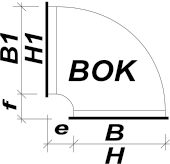 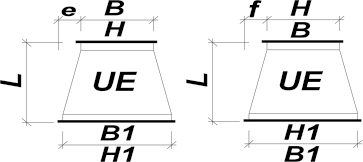 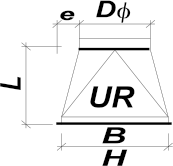 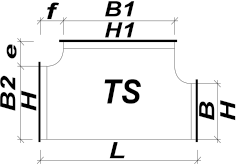 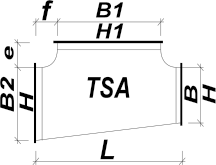 FRAPOLizol.30mmizol.30mmizol.30mmFRAPOLFRAPOLkolor ustalićz architektemFRAPOLkolor ustalićz architektemizol.30mmFRAPOLkolor ustalićz architektemFRAPOLkolor ustalićz architektemVENTURE INDUSTRIESwg doboru urządzeńwg doboru urządzeńUWAGA: PRZED ZAMÓWIENIEM KANAŁÓW I KSZTAŁTEK WYMIARY SPRAWDZIĆ NA BUDOWIEZespół Nr:Zespół Nr:Zespół Nr:Materiał:Materiał:Materiał:Profil:Profil:Profil:Klasa szczelnosci:Klasa szczelnosci:Klasa szczelnosci:Klasa szczelnosci:Strona:Strona:KANAŁ 	KOLANO 	USKOK 	PRZEJŚCIE 	PRZEJŚCIE 	TRÓJNIK 	TRÓJNIKKANAŁ 	KOLANO 	USKOK 	PRZEJŚCIE 	PRZEJŚCIE 	TRÓJNIK 	TRÓJNIKKANAŁ 	KOLANO 	USKOK 	PRZEJŚCIE 	PRZEJŚCIE 	TRÓJNIK 	TRÓJNIKKANAŁ 	KOLANO 	USKOK 	PRZEJŚCIE 	PRZEJŚCIE 	TRÓJNIK 	TRÓJNIKKANAŁ 	KOLANO 	USKOK 	PRZEJŚCIE 	PRZEJŚCIE 	TRÓJNIK 	TRÓJNIKKANAŁ 	KOLANO 	USKOK 	PRZEJŚCIE 	PRZEJŚCIE 	TRÓJNIK 	TRÓJNIKKANAŁ 	KOLANO 	USKOK 	PRZEJŚCIE 	PRZEJŚCIE 	TRÓJNIK 	TRÓJNIKKANAŁ 	KOLANO 	USKOK 	PRZEJŚCIE 	PRZEJŚCIE 	TRÓJNIK 	TRÓJNIKKANAŁ 	KOLANO 	USKOK 	PRZEJŚCIE 	PRZEJŚCIE 	TRÓJNIK 	TRÓJNIKKANAŁ 	KOLANO 	USKOK 	PRZEJŚCIE 	PRZEJŚCIE 	TRÓJNIK 	TRÓJNIKKANAŁ 	KOLANO 	USKOK 	PRZEJŚCIE 	PRZEJŚCIE 	TRÓJNIK 	TRÓJNIKKANAŁ 	KOLANO 	USKOK 	PRZEJŚCIE 	PRZEJŚCIE 	TRÓJNIK 	TRÓJNIKKANAŁ 	KOLANO 	USKOK 	PRZEJŚCIE 	PRZEJŚCIE 	TRÓJNIK 	TRÓJNIKKANAŁ 	KOLANO 	USKOK 	PRZEJŚCIE 	PRZEJŚCIE 	TRÓJNIK 	TRÓJNIKKANAŁ 	KOLANO 	USKOK 	PRZEJŚCIE 	PRZEJŚCIE 	TRÓJNIK 	TRÓJNIKUWAGI:	PL-pasówka, ZA-zaślepić, ZG20-wywinąć 20mm, SM-symetryczny, SM2-symetryczny w drugiej płaszcz., GP-górą prosty, DP-dołem prostyUWAGI:	PL-pasówka, ZA-zaślepić, ZG20-wywinąć 20mm, SM-symetryczny, SM2-symetryczny w drugiej płaszcz., GP-górą prosty, DP-dołem prostyUWAGI:	PL-pasówka, ZA-zaślepić, ZG20-wywinąć 20mm, SM-symetryczny, SM2-symetryczny w drugiej płaszcz., GP-górą prosty, DP-dołem prostyUWAGI:	PL-pasówka, ZA-zaślepić, ZG20-wywinąć 20mm, SM-symetryczny, SM2-symetryczny w drugiej płaszcz., GP-górą prosty, DP-dołem prostyUWAGI:	PL-pasówka, ZA-zaślepić, ZG20-wywinąć 20mm, SM-symetryczny, SM2-symetryczny w drugiej płaszcz., GP-górą prosty, DP-dołem prostyUWAGI:	PL-pasówka, ZA-zaślepić, ZG20-wywinąć 20mm, SM-symetryczny, SM2-symetryczny w drugiej płaszcz., GP-górą prosty, DP-dołem prostyUWAGI:	PL-pasówka, ZA-zaślepić, ZG20-wywinąć 20mm, SM-symetryczny, SM2-symetryczny w drugiej płaszcz., GP-górą prosty, DP-dołem prostyUWAGI:	PL-pasówka, ZA-zaślepić, ZG20-wywinąć 20mm, SM-symetryczny, SM2-symetryczny w drugiej płaszcz., GP-górą prosty, DP-dołem prostyUWAGI:	PL-pasówka, ZA-zaślepić, ZG20-wywinąć 20mm, SM-symetryczny, SM2-symetryczny w drugiej płaszcz., GP-górą prosty, DP-dołem prostyUWAGI:	PL-pasówka, ZA-zaślepić, ZG20-wywinąć 20mm, SM-symetryczny, SM2-symetryczny w drugiej płaszcz., GP-górą prosty, DP-dołem prostyUWAGI:	PL-pasówka, ZA-zaślepić, ZG20-wywinąć 20mm, SM-symetryczny, SM2-symetryczny w drugiej płaszcz., GP-górą prosty, DP-dołem prostyUWAGI:	PL-pasówka, ZA-zaślepić, ZG20-wywinąć 20mm, SM-symetryczny, SM2-symetryczny w drugiej płaszcz., GP-górą prosty, DP-dołem prostyUWAGI:	PL-pasówka, ZA-zaślepić, ZG20-wywinąć 20mm, SM-symetryczny, SM2-symetryczny w drugiej płaszcz., GP-górą prosty, DP-dołem prostyUWAGI:	PL-pasówka, ZA-zaślepić, ZG20-wywinąć 20mm, SM-symetryczny, SM2-symetryczny w drugiej płaszcz., GP-górą prosty, DP-dołem prostyUWAGI:	PL-pasówka, ZA-zaślepić, ZG20-wywinąć 20mm, SM-symetryczny, SM2-symetryczny w drugiej płaszcz., GP-górą prosty, DP-dołem prostyPozycjaSzt.NazwaBHB1H1LefkątB2 Dm2UwagiK1-131UR7009005001000900izol.30mmK1-141KGE, PL700900300izol.30mmK1-151Kształtka zespolona:izol.30mmK1-151BOU30090035090015015090izol.30mmK1-151BOU40090045090015015090izol.30mmK1-161BO35090015015015izol.30mmK1-171UR350900550140135630izol.30mmK1-181UR4509005002250900izol.30mmK1-1928Okrągły anemostat nawiewny typ CVHb2-400 (z siłownikiem)400SWEGONkolor ustalićz architektemK1-202Anemostat nawiewnytyp ST-DV wlk.2, w.11 + AKM300300FRAPOLkolor ustalićz architektemK1-2128Przepustnica jednopłaszczyznowatyp DR400FRAPOLK1-222Przepustnica jednopłaszczyznowatyp DR160FRAPOLPrzewody elastyczne izolowane o przekrojuokrągłym typu FLEX 1602,0 mbPrzewody elastyczne izolowane o przekrojuokrągłym typu FLEX 0031,0 mbPrzewody o przekroju okrągłym (SPIRO)SR-1609,4 mbPrzewody o przekroju okrągłym (SPIRO)SR-40014,6 mbPrzewody o przekroju okrągłym (SPIRO)SR-50014,2 mbZespół Nr:Zespół Nr:Zespół Nr:Materiał:Materiał:Materiał:Profil:Profil:Profil:Klasa szczelnosci:Klasa szczelnosci:Klasa szczelnosci:Klasa szczelnosci:Strona:Strona:KANAŁ 	KOLANO 	USKOK 	PRZEJŚCIE 	PRZEJŚCIE 	TRÓJNIK 	TRÓJNIKKANAŁ 	KOLANO 	USKOK 	PRZEJŚCIE 	PRZEJŚCIE 	TRÓJNIK 	TRÓJNIKKANAŁ 	KOLANO 	USKOK 	PRZEJŚCIE 	PRZEJŚCIE 	TRÓJNIK 	TRÓJNIKKANAŁ 	KOLANO 	USKOK 	PRZEJŚCIE 	PRZEJŚCIE 	TRÓJNIK 	TRÓJNIKKANAŁ 	KOLANO 	USKOK 	PRZEJŚCIE 	PRZEJŚCIE 	TRÓJNIK 	TRÓJNIKKANAŁ 	KOLANO 	USKOK 	PRZEJŚCIE 	PRZEJŚCIE 	TRÓJNIK 	TRÓJNIKKANAŁ 	KOLANO 	USKOK 	PRZEJŚCIE 	PRZEJŚCIE 	TRÓJNIK 	TRÓJNIKKANAŁ 	KOLANO 	USKOK 	PRZEJŚCIE 	PRZEJŚCIE 	TRÓJNIK 	TRÓJNIKKANAŁ 	KOLANO 	USKOK 	PRZEJŚCIE 	PRZEJŚCIE 	TRÓJNIK 	TRÓJNIKKANAŁ 	KOLANO 	USKOK 	PRZEJŚCIE 	PRZEJŚCIE 	TRÓJNIK 	TRÓJNIKKANAŁ 	KOLANO 	USKOK 	PRZEJŚCIE 	PRZEJŚCIE 	TRÓJNIK 	TRÓJNIKKANAŁ 	KOLANO 	USKOK 	PRZEJŚCIE 	PRZEJŚCIE 	TRÓJNIK 	TRÓJNIKKANAŁ 	KOLANO 	USKOK 	PRZEJŚCIE 	PRZEJŚCIE 	TRÓJNIK 	TRÓJNIKKANAŁ 	KOLANO 	USKOK 	PRZEJŚCIE 	PRZEJŚCIE 	TRÓJNIK 	TRÓJNIKKANAŁ 	KOLANO 	USKOK 	PRZEJŚCIE 	PRZEJŚCIE 	TRÓJNIK 	TRÓJNIKUWAGI:	PL-pasówka, ZA-zaślepić, ZG20-wywinąć 20mm, SM-symetryczny, SM2-symetryczny w drugiej płaszcz., GP-górą prosty, DP-dołem prostyUWAGI:	PL-pasówka, ZA-zaślepić, ZG20-wywinąć 20mm, SM-symetryczny, SM2-symetryczny w drugiej płaszcz., GP-górą prosty, DP-dołem prostyUWAGI:	PL-pasówka, ZA-zaślepić, ZG20-wywinąć 20mm, SM-symetryczny, SM2-symetryczny w drugiej płaszcz., GP-górą prosty, DP-dołem prostyUWAGI:	PL-pasówka, ZA-zaślepić, ZG20-wywinąć 20mm, SM-symetryczny, SM2-symetryczny w drugiej płaszcz., GP-górą prosty, DP-dołem prostyUWAGI:	PL-pasówka, ZA-zaślepić, ZG20-wywinąć 20mm, SM-symetryczny, SM2-symetryczny w drugiej płaszcz., GP-górą prosty, DP-dołem prostyUWAGI:	PL-pasówka, ZA-zaślepić, ZG20-wywinąć 20mm, SM-symetryczny, SM2-symetryczny w drugiej płaszcz., GP-górą prosty, DP-dołem prostyUWAGI:	PL-pasówka, ZA-zaślepić, ZG20-wywinąć 20mm, SM-symetryczny, SM2-symetryczny w drugiej płaszcz., GP-górą prosty, DP-dołem prostyUWAGI:	PL-pasówka, ZA-zaślepić, ZG20-wywinąć 20mm, SM-symetryczny, SM2-symetryczny w drugiej płaszcz., GP-górą prosty, DP-dołem prostyUWAGI:	PL-pasówka, ZA-zaślepić, ZG20-wywinąć 20mm, SM-symetryczny, SM2-symetryczny w drugiej płaszcz., GP-górą prosty, DP-dołem prostyUWAGI:	PL-pasówka, ZA-zaślepić, ZG20-wywinąć 20mm, SM-symetryczny, SM2-symetryczny w drugiej płaszcz., GP-górą prosty, DP-dołem prostyUWAGI:	PL-pasówka, ZA-zaślepić, ZG20-wywinąć 20mm, SM-symetryczny, SM2-symetryczny w drugiej płaszcz., GP-górą prosty, DP-dołem prostyUWAGI:	PL-pasówka, ZA-zaślepić, ZG20-wywinąć 20mm, SM-symetryczny, SM2-symetryczny w drugiej płaszcz., GP-górą prosty, DP-dołem prostyUWAGI:	PL-pasówka, ZA-zaślepić, ZG20-wywinąć 20mm, SM-symetryczny, SM2-symetryczny w drugiej płaszcz., GP-górą prosty, DP-dołem prostyUWAGI:	PL-pasówka, ZA-zaślepić, ZG20-wywinąć 20mm, SM-symetryczny, SM2-symetryczny w drugiej płaszcz., GP-górą prosty, DP-dołem prostyUWAGI:	PL-pasówka, ZA-zaślepić, ZG20-wywinąć 20mm, SM-symetryczny, SM2-symetryczny w drugiej płaszcz., GP-górą prosty, DP-dołem prostyPozycjaSzt.NazwaBHB1H1LefkątB2 Dm2UwagiPrzewody o przekroju okrągłym (SPIRO)SR-63011,9 mbPrzewody o przekroju okrągłym (SPIRO)SR-7105,8 mbPrzewody o przekroju okrągłym (SPIRO)SR-9005,6 mb2Kolana typ B 160-9028Kolana typ B 400-903Kolana typ B 630-152Kolana typ B 630-302Kolana typ B 630-604Kolana typ B 630-902Kolana typ B 710-154Kolana typ B 710-303Kolana typ B 710-901Kolana typ B 900-52Trójniki typ TC 400/4001Trójniki typ TC 900/710 - niesymetrycznypatrz rysunek2Czwórniki typ XC 400/4004Czwórniki typ XC 500/4004Czwórniki typ XC 630/4002Czwórniki typ XC 710/4002Redukcje typ RCL 400-1604Redukcje typ RCL 500-4004Redukcje typ RCL 630-500Zespół Nr:Zespół Nr:Zespół Nr:Materiał:Materiał:Materiał:Profil:Profil:Profil:Klasa szczelnosci:Klasa szczelnosci:Klasa szczelnosci:Klasa szczelnosci:Strona:Strona:KANAŁ 	KOLANO 	USKOK 	PRZEJŚCIE 	PRZEJŚCIE 	TRÓJNIK 	TRÓJNIKKANAŁ 	KOLANO 	USKOK 	PRZEJŚCIE 	PRZEJŚCIE 	TRÓJNIK 	TRÓJNIKKANAŁ 	KOLANO 	USKOK 	PRZEJŚCIE 	PRZEJŚCIE 	TRÓJNIK 	TRÓJNIKKANAŁ 	KOLANO 	USKOK 	PRZEJŚCIE 	PRZEJŚCIE 	TRÓJNIK 	TRÓJNIKKANAŁ 	KOLANO 	USKOK 	PRZEJŚCIE 	PRZEJŚCIE 	TRÓJNIK 	TRÓJNIKKANAŁ 	KOLANO 	USKOK 	PRZEJŚCIE 	PRZEJŚCIE 	TRÓJNIK 	TRÓJNIKKANAŁ 	KOLANO 	USKOK 	PRZEJŚCIE 	PRZEJŚCIE 	TRÓJNIK 	TRÓJNIKKANAŁ 	KOLANO 	USKOK 	PRZEJŚCIE 	PRZEJŚCIE 	TRÓJNIK 	TRÓJNIKKANAŁ 	KOLANO 	USKOK 	PRZEJŚCIE 	PRZEJŚCIE 	TRÓJNIK 	TRÓJNIKKANAŁ 	KOLANO 	USKOK 	PRZEJŚCIE 	PRZEJŚCIE 	TRÓJNIK 	TRÓJNIKKANAŁ 	KOLANO 	USKOK 	PRZEJŚCIE 	PRZEJŚCIE 	TRÓJNIK 	TRÓJNIKKANAŁ 	KOLANO 	USKOK 	PRZEJŚCIE 	PRZEJŚCIE 	TRÓJNIK 	TRÓJNIKKANAŁ 	KOLANO 	USKOK 	PRZEJŚCIE 	PRZEJŚCIE 	TRÓJNIK 	TRÓJNIKKANAŁ 	KOLANO 	USKOK 	PRZEJŚCIE 	PRZEJŚCIE 	TRÓJNIK 	TRÓJNIKKANAŁ 	KOLANO 	USKOK 	PRZEJŚCIE 	PRZEJŚCIE 	TRÓJNIK 	TRÓJNIKUWAGI:	PL-pasówka, ZA-zaślepić, ZG20-wywinąć 20mm, SM-symetryczny, SM2-symetryczny w drugiej płaszcz., GP-górą prosty, DP-dołem prostyUWAGI:	PL-pasówka, ZA-zaślepić, ZG20-wywinąć 20mm, SM-symetryczny, SM2-symetryczny w drugiej płaszcz., GP-górą prosty, DP-dołem prostyUWAGI:	PL-pasówka, ZA-zaślepić, ZG20-wywinąć 20mm, SM-symetryczny, SM2-symetryczny w drugiej płaszcz., GP-górą prosty, DP-dołem prostyUWAGI:	PL-pasówka, ZA-zaślepić, ZG20-wywinąć 20mm, SM-symetryczny, SM2-symetryczny w drugiej płaszcz., GP-górą prosty, DP-dołem prostyUWAGI:	PL-pasówka, ZA-zaślepić, ZG20-wywinąć 20mm, SM-symetryczny, SM2-symetryczny w drugiej płaszcz., GP-górą prosty, DP-dołem prostyUWAGI:	PL-pasówka, ZA-zaślepić, ZG20-wywinąć 20mm, SM-symetryczny, SM2-symetryczny w drugiej płaszcz., GP-górą prosty, DP-dołem prostyUWAGI:	PL-pasówka, ZA-zaślepić, ZG20-wywinąć 20mm, SM-symetryczny, SM2-symetryczny w drugiej płaszcz., GP-górą prosty, DP-dołem prostyUWAGI:	PL-pasówka, ZA-zaślepić, ZG20-wywinąć 20mm, SM-symetryczny, SM2-symetryczny w drugiej płaszcz., GP-górą prosty, DP-dołem prostyUWAGI:	PL-pasówka, ZA-zaślepić, ZG20-wywinąć 20mm, SM-symetryczny, SM2-symetryczny w drugiej płaszcz., GP-górą prosty, DP-dołem prostyUWAGI:	PL-pasówka, ZA-zaślepić, ZG20-wywinąć 20mm, SM-symetryczny, SM2-symetryczny w drugiej płaszcz., GP-górą prosty, DP-dołem prostyUWAGI:	PL-pasówka, ZA-zaślepić, ZG20-wywinąć 20mm, SM-symetryczny, SM2-symetryczny w drugiej płaszcz., GP-górą prosty, DP-dołem prostyUWAGI:	PL-pasówka, ZA-zaślepić, ZG20-wywinąć 20mm, SM-symetryczny, SM2-symetryczny w drugiej płaszcz., GP-górą prosty, DP-dołem prostyUWAGI:	PL-pasówka, ZA-zaślepić, ZG20-wywinąć 20mm, SM-symetryczny, SM2-symetryczny w drugiej płaszcz., GP-górą prosty, DP-dołem prostyUWAGI:	PL-pasówka, ZA-zaślepić, ZG20-wywinąć 20mm, SM-symetryczny, SM2-symetryczny w drugiej płaszcz., GP-górą prosty, DP-dołem prostyUWAGI:	PL-pasówka, ZA-zaślepić, ZG20-wywinąć 20mm, SM-symetryczny, SM2-symetryczny w drugiej płaszcz., GP-górą prosty, DP-dołem prostyPozycjaSzt.NazwaBHB1H1LefkątB2 Dm2Uwagi2Redukcje typ RCL 710-6301Redukcje typ RCL 900-6302Mufy typ MF 4004Mufy typ MF 5004Mufy typ MF 6302Mufy typ MF 7101Mufy typ MF 9002Nyple typ NP 160K1-231UE, NM18001000230012001000izol.70mmpod blachą st.K1-241Tłumik akustyczny typ MBR200-88-8230012002000FRAPOL izol.70mmpod blachą st.K1-251UE, DP230012001250120012502500izol.70mmpod blachą st.K1-261BO1000125015015090izol.70mmpod blachą st.K1-271KGE125010002920izol.30mm (na dachu izol.70mmpod blachą st.)K1-282BO1000125015015045izol.30mmK1-291KGE, PL12501000150izol.30mmK1-301KGE125010005000izol.30mmK1-311KGE zaślepiony z jednej strony(z króćcem 1250x1000 L=50mm)20006301850izol.30mmZespół Nr:Zespół Nr:Zespół Nr:Materiał:Materiał:Materiał:Profil:Profil:Profil:Klasa szczelnosci:Klasa szczelnosci:Klasa szczelnosci:Klasa szczelnosci:Strona:Strona:KANAŁ 	KOLANO 	USKOK 	PRZEJŚCIE 	PRZEJŚCIE 	TRÓJNIK 	TRÓJNIKKANAŁ 	KOLANO 	USKOK 	PRZEJŚCIE 	PRZEJŚCIE 	TRÓJNIK 	TRÓJNIKKANAŁ 	KOLANO 	USKOK 	PRZEJŚCIE 	PRZEJŚCIE 	TRÓJNIK 	TRÓJNIKKANAŁ 	KOLANO 	USKOK 	PRZEJŚCIE 	PRZEJŚCIE 	TRÓJNIK 	TRÓJNIKKANAŁ 	KOLANO 	USKOK 	PRZEJŚCIE 	PRZEJŚCIE 	TRÓJNIK 	TRÓJNIKKANAŁ 	KOLANO 	USKOK 	PRZEJŚCIE 	PRZEJŚCIE 	TRÓJNIK 	TRÓJNIKKANAŁ 	KOLANO 	USKOK 	PRZEJŚCIE 	PRZEJŚCIE 	TRÓJNIK 	TRÓJNIKKANAŁ 	KOLANO 	USKOK 	PRZEJŚCIE 	PRZEJŚCIE 	TRÓJNIK 	TRÓJNIKKANAŁ 	KOLANO 	USKOK 	PRZEJŚCIE 	PRZEJŚCIE 	TRÓJNIK 	TRÓJNIKKANAŁ 	KOLANO 	USKOK 	PRZEJŚCIE 	PRZEJŚCIE 	TRÓJNIK 	TRÓJNIKKANAŁ 	KOLANO 	USKOK 	PRZEJŚCIE 	PRZEJŚCIE 	TRÓJNIK 	TRÓJNIKKANAŁ 	KOLANO 	USKOK 	PRZEJŚCIE 	PRZEJŚCIE 	TRÓJNIK 	TRÓJNIKKANAŁ 	KOLANO 	USKOK 	PRZEJŚCIE 	PRZEJŚCIE 	TRÓJNIK 	TRÓJNIKKANAŁ 	KOLANO 	USKOK 	PRZEJŚCIE 	PRZEJŚCIE 	TRÓJNIK 	TRÓJNIKKANAŁ 	KOLANO 	USKOK 	PRZEJŚCIE 	PRZEJŚCIE 	TRÓJNIK 	TRÓJNIKUWAGI:	PL-pasówka, ZA-zaślepić, ZG20-wywinąć 20mm, SM-symetryczny, SM2-symetryczny w drugiej płaszcz., GP-górą prosty, DP-dołem prostyUWAGI:	PL-pasówka, ZA-zaślepić, ZG20-wywinąć 20mm, SM-symetryczny, SM2-symetryczny w drugiej płaszcz., GP-górą prosty, DP-dołem prostyUWAGI:	PL-pasówka, ZA-zaślepić, ZG20-wywinąć 20mm, SM-symetryczny, SM2-symetryczny w drugiej płaszcz., GP-górą prosty, DP-dołem prostyUWAGI:	PL-pasówka, ZA-zaślepić, ZG20-wywinąć 20mm, SM-symetryczny, SM2-symetryczny w drugiej płaszcz., GP-górą prosty, DP-dołem prostyUWAGI:	PL-pasówka, ZA-zaślepić, ZG20-wywinąć 20mm, SM-symetryczny, SM2-symetryczny w drugiej płaszcz., GP-górą prosty, DP-dołem prostyUWAGI:	PL-pasówka, ZA-zaślepić, ZG20-wywinąć 20mm, SM-symetryczny, SM2-symetryczny w drugiej płaszcz., GP-górą prosty, DP-dołem prostyUWAGI:	PL-pasówka, ZA-zaślepić, ZG20-wywinąć 20mm, SM-symetryczny, SM2-symetryczny w drugiej płaszcz., GP-górą prosty, DP-dołem prostyUWAGI:	PL-pasówka, ZA-zaślepić, ZG20-wywinąć 20mm, SM-symetryczny, SM2-symetryczny w drugiej płaszcz., GP-górą prosty, DP-dołem prostyUWAGI:	PL-pasówka, ZA-zaślepić, ZG20-wywinąć 20mm, SM-symetryczny, SM2-symetryczny w drugiej płaszcz., GP-górą prosty, DP-dołem prostyUWAGI:	PL-pasówka, ZA-zaślepić, ZG20-wywinąć 20mm, SM-symetryczny, SM2-symetryczny w drugiej płaszcz., GP-górą prosty, DP-dołem prostyUWAGI:	PL-pasówka, ZA-zaślepić, ZG20-wywinąć 20mm, SM-symetryczny, SM2-symetryczny w drugiej płaszcz., GP-górą prosty, DP-dołem prostyUWAGI:	PL-pasówka, ZA-zaślepić, ZG20-wywinąć 20mm, SM-symetryczny, SM2-symetryczny w drugiej płaszcz., GP-górą prosty, DP-dołem prostyUWAGI:	PL-pasówka, ZA-zaślepić, ZG20-wywinąć 20mm, SM-symetryczny, SM2-symetryczny w drugiej płaszcz., GP-górą prosty, DP-dołem prostyUWAGI:	PL-pasówka, ZA-zaślepić, ZG20-wywinąć 20mm, SM-symetryczny, SM2-symetryczny w drugiej płaszcz., GP-górą prosty, DP-dołem prostyUWAGI:	PL-pasówka, ZA-zaślepić, ZG20-wywinąć 20mm, SM-symetryczny, SM2-symetryczny w drugiej płaszcz., GP-górą prosty, DP-dołem prostyPozycjaSzt.NazwaBHB1H1LefkątB2 Dm2UwagiK1-321BO200063015015050izol.30mmK1-331KGE200063010000izol.30mmK1-341BO200063015015025izol.30mmK1-351KGE2000630400izol.30mmK1-361TSA19006303006306001501502000izol.30mmK1-371KGE300630600izol.30mmK1-381BO190063015015010izol.30mmK1-391KGE19006301100izol.30mmK1-401TSA18006304006307001501501900izol.30mmK1-412KGE400630600izol.30mmK1-421KGE18006301050izol.30mmK1-431BO180063015015010izol.30mmK1-441KGE1800630250izol.30mmK1-451TSA1200630120063015001501501800izol.30mmK1-462KGE1200630600izol.30mmK1-471KGE1200630750izol.30mmK1-481BO120063015015010izol.30mmK1-491TSA500630120063015001501501200izol.30mmK1-501KGE5006301600izol.30mmK1-511BO5006301501505izol.30mmK1-521TS300630400630700150150500izol.30mmK1-531BO3006301501505izol.30mmK1-541KGE3006301500izol.30mmK1-551BO30063015015090izol.30mmZespół Nr:Zespół Nr:Zespół Nr:Materiał:Materiał:Materiał:Profil:Profil:Profil:Klasa szczelnosci:Klasa szczelnosci:Klasa szczelnosci:Klasa szczelnosci:Strona:Strona:KANAŁ 	KOLANO 	USKOK 	PRZEJŚCIE 	PRZEJŚCIE 	TRÓJNIK 	TRÓJNIKKANAŁ 	KOLANO 	USKOK 	PRZEJŚCIE 	PRZEJŚCIE 	TRÓJNIK 	TRÓJNIKKANAŁ 	KOLANO 	USKOK 	PRZEJŚCIE 	PRZEJŚCIE 	TRÓJNIK 	TRÓJNIKKANAŁ 	KOLANO 	USKOK 	PRZEJŚCIE 	PRZEJŚCIE 	TRÓJNIK 	TRÓJNIKKANAŁ 	KOLANO 	USKOK 	PRZEJŚCIE 	PRZEJŚCIE 	TRÓJNIK 	TRÓJNIKKANAŁ 	KOLANO 	USKOK 	PRZEJŚCIE 	PRZEJŚCIE 	TRÓJNIK 	TRÓJNIKKANAŁ 	KOLANO 	USKOK 	PRZEJŚCIE 	PRZEJŚCIE 	TRÓJNIK 	TRÓJNIKKANAŁ 	KOLANO 	USKOK 	PRZEJŚCIE 	PRZEJŚCIE 	TRÓJNIK 	TRÓJNIKKANAŁ 	KOLANO 	USKOK 	PRZEJŚCIE 	PRZEJŚCIE 	TRÓJNIK 	TRÓJNIKKANAŁ 	KOLANO 	USKOK 	PRZEJŚCIE 	PRZEJŚCIE 	TRÓJNIK 	TRÓJNIKKANAŁ 	KOLANO 	USKOK 	PRZEJŚCIE 	PRZEJŚCIE 	TRÓJNIK 	TRÓJNIKKANAŁ 	KOLANO 	USKOK 	PRZEJŚCIE 	PRZEJŚCIE 	TRÓJNIK 	TRÓJNIKKANAŁ 	KOLANO 	USKOK 	PRZEJŚCIE 	PRZEJŚCIE 	TRÓJNIK 	TRÓJNIKKANAŁ 	KOLANO 	USKOK 	PRZEJŚCIE 	PRZEJŚCIE 	TRÓJNIK 	TRÓJNIKKANAŁ 	KOLANO 	USKOK 	PRZEJŚCIE 	PRZEJŚCIE 	TRÓJNIK 	TRÓJNIKUWAGI:	PL-pasówka, ZA-zaślepić, ZG20-wywinąć 20mm, SM-symetryczny, SM2-symetryczny w drugiej płaszcz., GP-górą prosty, DP-dołem prostyUWAGI:	PL-pasówka, ZA-zaślepić, ZG20-wywinąć 20mm, SM-symetryczny, SM2-symetryczny w drugiej płaszcz., GP-górą prosty, DP-dołem prostyUWAGI:	PL-pasówka, ZA-zaślepić, ZG20-wywinąć 20mm, SM-symetryczny, SM2-symetryczny w drugiej płaszcz., GP-górą prosty, DP-dołem prostyUWAGI:	PL-pasówka, ZA-zaślepić, ZG20-wywinąć 20mm, SM-symetryczny, SM2-symetryczny w drugiej płaszcz., GP-górą prosty, DP-dołem prostyUWAGI:	PL-pasówka, ZA-zaślepić, ZG20-wywinąć 20mm, SM-symetryczny, SM2-symetryczny w drugiej płaszcz., GP-górą prosty, DP-dołem prostyUWAGI:	PL-pasówka, ZA-zaślepić, ZG20-wywinąć 20mm, SM-symetryczny, SM2-symetryczny w drugiej płaszcz., GP-górą prosty, DP-dołem prostyUWAGI:	PL-pasówka, ZA-zaślepić, ZG20-wywinąć 20mm, SM-symetryczny, SM2-symetryczny w drugiej płaszcz., GP-górą prosty, DP-dołem prostyUWAGI:	PL-pasówka, ZA-zaślepić, ZG20-wywinąć 20mm, SM-symetryczny, SM2-symetryczny w drugiej płaszcz., GP-górą prosty, DP-dołem prostyUWAGI:	PL-pasówka, ZA-zaślepić, ZG20-wywinąć 20mm, SM-symetryczny, SM2-symetryczny w drugiej płaszcz., GP-górą prosty, DP-dołem prostyUWAGI:	PL-pasówka, ZA-zaślepić, ZG20-wywinąć 20mm, SM-symetryczny, SM2-symetryczny w drugiej płaszcz., GP-górą prosty, DP-dołem prostyUWAGI:	PL-pasówka, ZA-zaślepić, ZG20-wywinąć 20mm, SM-symetryczny, SM2-symetryczny w drugiej płaszcz., GP-górą prosty, DP-dołem prostyUWAGI:	PL-pasówka, ZA-zaślepić, ZG20-wywinąć 20mm, SM-symetryczny, SM2-symetryczny w drugiej płaszcz., GP-górą prosty, DP-dołem prostyUWAGI:	PL-pasówka, ZA-zaślepić, ZG20-wywinąć 20mm, SM-symetryczny, SM2-symetryczny w drugiej płaszcz., GP-górą prosty, DP-dołem prostyUWAGI:	PL-pasówka, ZA-zaślepić, ZG20-wywinąć 20mm, SM-symetryczny, SM2-symetryczny w drugiej płaszcz., GP-górą prosty, DP-dołem prostyUWAGI:	PL-pasówka, ZA-zaślepić, ZG20-wywinąć 20mm, SM-symetryczny, SM2-symetryczny w drugiej płaszcz., GP-górą prosty, DP-dołem prostyPozycjaSzt.NazwaBHB1H1LefkątB2 Dm2UwagiN1-161Tłumik akustyczny typ MBR200-100-39005002000FRAPOL izol.30mmN1-171UE900500500400100000izol.30mmN1-181KGE5004006500izol.30mmN1-193BO50040015015090izol.30mm (2 szt. nieiz.)N1-201KGE5004008100izol. EI-60N1-211KGE500400960N1-221KGE5004004750N1-231BO5004001501505N1-241KGE500400600N1-251KGE z króćcem 250x250, L=100500400550N1-261Przepustnica wielopłaszczyznowatyp AL-JHZ250250FRAPOLN1-271BO2502501501505N1-281KGE250250720N1-291TS250250250250550150150250N1-302UR25025030000250N1-3111Kratka wentylacyjna z przepustnicą regulacyjną  typ ST-W/G825125FRAPOLkolor ustalićz architektemN1-321UE50040045040030000N1-331KGE45040010000N1-341BO45040015015085N1-351KGE z króćcami 200 i 250450400630Zespół Nr:Zespół Nr:Zespół Nr:Materiał:Materiał:Materiał:Profil:Profil:Profil:Klasa szczelnosci:Klasa szczelnosci:Klasa szczelnosci:Klasa szczelnosci:Strona:Strona:KANAŁ 	KOLANO 	USKOK 	PRZEJŚCIE 	PRZEJŚCIE 	TRÓJNIK 	TRÓJNIKKANAŁ 	KOLANO 	USKOK 	PRZEJŚCIE 	PRZEJŚCIE 	TRÓJNIK 	TRÓJNIKKANAŁ 	KOLANO 	USKOK 	PRZEJŚCIE 	PRZEJŚCIE 	TRÓJNIK 	TRÓJNIKKANAŁ 	KOLANO 	USKOK 	PRZEJŚCIE 	PRZEJŚCIE 	TRÓJNIK 	TRÓJNIKKANAŁ 	KOLANO 	USKOK 	PRZEJŚCIE 	PRZEJŚCIE 	TRÓJNIK 	TRÓJNIKKANAŁ 	KOLANO 	USKOK 	PRZEJŚCIE 	PRZEJŚCIE 	TRÓJNIK 	TRÓJNIKKANAŁ 	KOLANO 	USKOK 	PRZEJŚCIE 	PRZEJŚCIE 	TRÓJNIK 	TRÓJNIKKANAŁ 	KOLANO 	USKOK 	PRZEJŚCIE 	PRZEJŚCIE 	TRÓJNIK 	TRÓJNIKKANAŁ 	KOLANO 	USKOK 	PRZEJŚCIE 	PRZEJŚCIE 	TRÓJNIK 	TRÓJNIKKANAŁ 	KOLANO 	USKOK 	PRZEJŚCIE 	PRZEJŚCIE 	TRÓJNIK 	TRÓJNIKKANAŁ 	KOLANO 	USKOK 	PRZEJŚCIE 	PRZEJŚCIE 	TRÓJNIK 	TRÓJNIKKANAŁ 	KOLANO 	USKOK 	PRZEJŚCIE 	PRZEJŚCIE 	TRÓJNIK 	TRÓJNIKKANAŁ 	KOLANO 	USKOK 	PRZEJŚCIE 	PRZEJŚCIE 	TRÓJNIK 	TRÓJNIKKANAŁ 	KOLANO 	USKOK 	PRZEJŚCIE 	PRZEJŚCIE 	TRÓJNIK 	TRÓJNIKKANAŁ 	KOLANO 	USKOK 	PRZEJŚCIE 	PRZEJŚCIE 	TRÓJNIK 	TRÓJNIKUWAGI:	PL-pasówka, ZA-zaślepić, ZG20-wywinąć 20mm, SM-symetryczny, SM2-symetryczny w drugiej płaszcz., GP-górą prosty, DP-dołem prostyUWAGI:	PL-pasówka, ZA-zaślepić, ZG20-wywinąć 20mm, SM-symetryczny, SM2-symetryczny w drugiej płaszcz., GP-górą prosty, DP-dołem prostyUWAGI:	PL-pasówka, ZA-zaślepić, ZG20-wywinąć 20mm, SM-symetryczny, SM2-symetryczny w drugiej płaszcz., GP-górą prosty, DP-dołem prostyUWAGI:	PL-pasówka, ZA-zaślepić, ZG20-wywinąć 20mm, SM-symetryczny, SM2-symetryczny w drugiej płaszcz., GP-górą prosty, DP-dołem prostyUWAGI:	PL-pasówka, ZA-zaślepić, ZG20-wywinąć 20mm, SM-symetryczny, SM2-symetryczny w drugiej płaszcz., GP-górą prosty, DP-dołem prostyUWAGI:	PL-pasówka, ZA-zaślepić, ZG20-wywinąć 20mm, SM-symetryczny, SM2-symetryczny w drugiej płaszcz., GP-górą prosty, DP-dołem prostyUWAGI:	PL-pasówka, ZA-zaślepić, ZG20-wywinąć 20mm, SM-symetryczny, SM2-symetryczny w drugiej płaszcz., GP-górą prosty, DP-dołem prostyUWAGI:	PL-pasówka, ZA-zaślepić, ZG20-wywinąć 20mm, SM-symetryczny, SM2-symetryczny w drugiej płaszcz., GP-górą prosty, DP-dołem prostyUWAGI:	PL-pasówka, ZA-zaślepić, ZG20-wywinąć 20mm, SM-symetryczny, SM2-symetryczny w drugiej płaszcz., GP-górą prosty, DP-dołem prostyUWAGI:	PL-pasówka, ZA-zaślepić, ZG20-wywinąć 20mm, SM-symetryczny, SM2-symetryczny w drugiej płaszcz., GP-górą prosty, DP-dołem prostyUWAGI:	PL-pasówka, ZA-zaślepić, ZG20-wywinąć 20mm, SM-symetryczny, SM2-symetryczny w drugiej płaszcz., GP-górą prosty, DP-dołem prostyUWAGI:	PL-pasówka, ZA-zaślepić, ZG20-wywinąć 20mm, SM-symetryczny, SM2-symetryczny w drugiej płaszcz., GP-górą prosty, DP-dołem prostyUWAGI:	PL-pasówka, ZA-zaślepić, ZG20-wywinąć 20mm, SM-symetryczny, SM2-symetryczny w drugiej płaszcz., GP-górą prosty, DP-dołem prostyUWAGI:	PL-pasówka, ZA-zaślepić, ZG20-wywinąć 20mm, SM-symetryczny, SM2-symetryczny w drugiej płaszcz., GP-górą prosty, DP-dołem prostyUWAGI:	PL-pasówka, ZA-zaślepić, ZG20-wywinąć 20mm, SM-symetryczny, SM2-symetryczny w drugiej płaszcz., GP-górą prosty, DP-dołem prostyPozycjaSzt.NazwaBHB1H1LefkątB2 Dm2UwagiN1-361Przepustnica jednopłaszczyznowatyp DR200FRAPOLN1-372Przepustnica jednopłaszczyznowatyp DR250FRAPOLN1-381UE, GP450400400300300250N1-391Klapa p.poż. typ V370/HE400300370FRAPOLN1-401KGE4003004300izol. EI-60 (przy przejściu przez klatkę schod.)N1-411KGE z króćcami 160 i 250400300600N1-422Przepustnica jednopłaszczyznowatyp DR160FRAPOLN1-431UR42022030013030160N1-441Kratka wentylacyjna z przepustnicą regulacyjną  typ ST-W/G425225FRAPOLkolor ustalićz architektemN1-452Kratka wentylacyjna z przepustnicą regulacyjną  typ ST-W/G525225FRAPOLkolor ustalićz architektemN1-461KGE z króćcem 100400300600N1-474Przepustnica jednopłaszczyznowatyp DR100FRAPOLN1-484Zawór wentylacyjny typ KE-100100FRAPOLN1-491UE400300300200400050N1-501KGE3002002350N1-512ET200300750200N1-521KGE300200500Zespół Nr:Zespół Nr:Zespół Nr:Materiał:Materiał:Materiał:Profil:Profil:Profil:Klasa szczelnosci:Klasa szczelnosci:Klasa szczelnosci:Klasa szczelnosci:Strona:Strona:KANAŁ 	KOLANO 	USKOK 	PRZEJŚCIE 	PRZEJŚCIE 	TRÓJNIK 	TRÓJNIKKANAŁ 	KOLANO 	USKOK 	PRZEJŚCIE 	PRZEJŚCIE 	TRÓJNIK 	TRÓJNIKKANAŁ 	KOLANO 	USKOK 	PRZEJŚCIE 	PRZEJŚCIE 	TRÓJNIK 	TRÓJNIKKANAŁ 	KOLANO 	USKOK 	PRZEJŚCIE 	PRZEJŚCIE 	TRÓJNIK 	TRÓJNIKKANAŁ 	KOLANO 	USKOK 	PRZEJŚCIE 	PRZEJŚCIE 	TRÓJNIK 	TRÓJNIKKANAŁ 	KOLANO 	USKOK 	PRZEJŚCIE 	PRZEJŚCIE 	TRÓJNIK 	TRÓJNIKKANAŁ 	KOLANO 	USKOK 	PRZEJŚCIE 	PRZEJŚCIE 	TRÓJNIK 	TRÓJNIKKANAŁ 	KOLANO 	USKOK 	PRZEJŚCIE 	PRZEJŚCIE 	TRÓJNIK 	TRÓJNIKKANAŁ 	KOLANO 	USKOK 	PRZEJŚCIE 	PRZEJŚCIE 	TRÓJNIK 	TRÓJNIKKANAŁ 	KOLANO 	USKOK 	PRZEJŚCIE 	PRZEJŚCIE 	TRÓJNIK 	TRÓJNIKKANAŁ 	KOLANO 	USKOK 	PRZEJŚCIE 	PRZEJŚCIE 	TRÓJNIK 	TRÓJNIKKANAŁ 	KOLANO 	USKOK 	PRZEJŚCIE 	PRZEJŚCIE 	TRÓJNIK 	TRÓJNIKKANAŁ 	KOLANO 	USKOK 	PRZEJŚCIE 	PRZEJŚCIE 	TRÓJNIK 	TRÓJNIKKANAŁ 	KOLANO 	USKOK 	PRZEJŚCIE 	PRZEJŚCIE 	TRÓJNIK 	TRÓJNIKKANAŁ 	KOLANO 	USKOK 	PRZEJŚCIE 	PRZEJŚCIE 	TRÓJNIK 	TRÓJNIKUWAGI:	PL-pasówka, ZA-zaślepić, ZG20-wywinąć 20mm, SM-symetryczny, SM2-symetryczny w drugiej płaszcz., GP-górą prosty, DP-dołem prostyUWAGI:	PL-pasówka, ZA-zaślepić, ZG20-wywinąć 20mm, SM-symetryczny, SM2-symetryczny w drugiej płaszcz., GP-górą prosty, DP-dołem prostyUWAGI:	PL-pasówka, ZA-zaślepić, ZG20-wywinąć 20mm, SM-symetryczny, SM2-symetryczny w drugiej płaszcz., GP-górą prosty, DP-dołem prostyUWAGI:	PL-pasówka, ZA-zaślepić, ZG20-wywinąć 20mm, SM-symetryczny, SM2-symetryczny w drugiej płaszcz., GP-górą prosty, DP-dołem prostyUWAGI:	PL-pasówka, ZA-zaślepić, ZG20-wywinąć 20mm, SM-symetryczny, SM2-symetryczny w drugiej płaszcz., GP-górą prosty, DP-dołem prostyUWAGI:	PL-pasówka, ZA-zaślepić, ZG20-wywinąć 20mm, SM-symetryczny, SM2-symetryczny w drugiej płaszcz., GP-górą prosty, DP-dołem prostyUWAGI:	PL-pasówka, ZA-zaślepić, ZG20-wywinąć 20mm, SM-symetryczny, SM2-symetryczny w drugiej płaszcz., GP-górą prosty, DP-dołem prostyUWAGI:	PL-pasówka, ZA-zaślepić, ZG20-wywinąć 20mm, SM-symetryczny, SM2-symetryczny w drugiej płaszcz., GP-górą prosty, DP-dołem prostyUWAGI:	PL-pasówka, ZA-zaślepić, ZG20-wywinąć 20mm, SM-symetryczny, SM2-symetryczny w drugiej płaszcz., GP-górą prosty, DP-dołem prostyUWAGI:	PL-pasówka, ZA-zaślepić, ZG20-wywinąć 20mm, SM-symetryczny, SM2-symetryczny w drugiej płaszcz., GP-górą prosty, DP-dołem prostyUWAGI:	PL-pasówka, ZA-zaślepić, ZG20-wywinąć 20mm, SM-symetryczny, SM2-symetryczny w drugiej płaszcz., GP-górą prosty, DP-dołem prostyUWAGI:	PL-pasówka, ZA-zaślepić, ZG20-wywinąć 20mm, SM-symetryczny, SM2-symetryczny w drugiej płaszcz., GP-górą prosty, DP-dołem prostyUWAGI:	PL-pasówka, ZA-zaślepić, ZG20-wywinąć 20mm, SM-symetryczny, SM2-symetryczny w drugiej płaszcz., GP-górą prosty, DP-dołem prostyUWAGI:	PL-pasówka, ZA-zaślepić, ZG20-wywinąć 20mm, SM-symetryczny, SM2-symetryczny w drugiej płaszcz., GP-górą prosty, DP-dołem prostyUWAGI:	PL-pasówka, ZA-zaślepić, ZG20-wywinąć 20mm, SM-symetryczny, SM2-symetryczny w drugiej płaszcz., GP-górą prosty, DP-dołem prostyPozycjaSzt.NazwaBHB1H1LefkątB2 Dm2UwagiN1-531KGE z króćcem 100300200500N1-541KGE3002001170N1-551KGE z króćcem 160300200500N1-561Zawór wentylacyjny typ KE-160160FRAPOLN1-571KGE3002001500N1-581TS100200300200600150150300N1-591UR100200300050100N1-601Przepustnica jednopłaszczyznowatyp A300200FRAPOLN1-611KGE3002002750N1-621KGE z króćcem 820x120 pod kratkę wentylacyjną3002001100N1-631UE30020025020050000N1-641KGE250200700N1-652KGE z króćcem 820x120 pod kratkę wentylacyjną2502001100N1-661KGE2502001200N1-671DE250200Przewody elastyczne o przekroju okrągłymtypu FLEX 1003,0 mbPrzewody o przekroju okrągłym (SPIRO)SR-1003,0 mbPrzewody o przekroju okrągłym (SPIRO)SR-1601,8 mbPrzewody o przekroju okrągłym (SPIRO)SR-20014,3 mbZespół Nr:Zespół Nr:Zespół Nr:Materiał:Materiał:Materiał:Profil:Profil:Profil:Klasa szczelnosci:Klasa szczelnosci:Klasa szczelnosci:Klasa szczelnosci:Strona:Strona:KANAŁ 	KOLANO 	USKOK 	PRZEJŚCIE 	PRZEJŚCIE 	TRÓJNIK 	TRÓJNIKKANAŁ 	KOLANO 	USKOK 	PRZEJŚCIE 	PRZEJŚCIE 	TRÓJNIK 	TRÓJNIKKANAŁ 	KOLANO 	USKOK 	PRZEJŚCIE 	PRZEJŚCIE 	TRÓJNIK 	TRÓJNIKKANAŁ 	KOLANO 	USKOK 	PRZEJŚCIE 	PRZEJŚCIE 	TRÓJNIK 	TRÓJNIKKANAŁ 	KOLANO 	USKOK 	PRZEJŚCIE 	PRZEJŚCIE 	TRÓJNIK 	TRÓJNIKKANAŁ 	KOLANO 	USKOK 	PRZEJŚCIE 	PRZEJŚCIE 	TRÓJNIK 	TRÓJNIKKANAŁ 	KOLANO 	USKOK 	PRZEJŚCIE 	PRZEJŚCIE 	TRÓJNIK 	TRÓJNIKKANAŁ 	KOLANO 	USKOK 	PRZEJŚCIE 	PRZEJŚCIE 	TRÓJNIK 	TRÓJNIKKANAŁ 	KOLANO 	USKOK 	PRZEJŚCIE 	PRZEJŚCIE 	TRÓJNIK 	TRÓJNIKKANAŁ 	KOLANO 	USKOK 	PRZEJŚCIE 	PRZEJŚCIE 	TRÓJNIK 	TRÓJNIKKANAŁ 	KOLANO 	USKOK 	PRZEJŚCIE 	PRZEJŚCIE 	TRÓJNIK 	TRÓJNIKKANAŁ 	KOLANO 	USKOK 	PRZEJŚCIE 	PRZEJŚCIE 	TRÓJNIK 	TRÓJNIKKANAŁ 	KOLANO 	USKOK 	PRZEJŚCIE 	PRZEJŚCIE 	TRÓJNIK 	TRÓJNIKKANAŁ 	KOLANO 	USKOK 	PRZEJŚCIE 	PRZEJŚCIE 	TRÓJNIK 	TRÓJNIKKANAŁ 	KOLANO 	USKOK 	PRZEJŚCIE 	PRZEJŚCIE 	TRÓJNIK 	TRÓJNIKUWAGI:	PL-pasówka, ZA-zaślepić, ZG20-wywinąć 20mm, SM-symetryczny, SM2-symetryczny w drugiej płaszcz., GP-górą prosty, DP-dołem prostyUWAGI:	PL-pasówka, ZA-zaślepić, ZG20-wywinąć 20mm, SM-symetryczny, SM2-symetryczny w drugiej płaszcz., GP-górą prosty, DP-dołem prostyUWAGI:	PL-pasówka, ZA-zaślepić, ZG20-wywinąć 20mm, SM-symetryczny, SM2-symetryczny w drugiej płaszcz., GP-górą prosty, DP-dołem prostyUWAGI:	PL-pasówka, ZA-zaślepić, ZG20-wywinąć 20mm, SM-symetryczny, SM2-symetryczny w drugiej płaszcz., GP-górą prosty, DP-dołem prostyUWAGI:	PL-pasówka, ZA-zaślepić, ZG20-wywinąć 20mm, SM-symetryczny, SM2-symetryczny w drugiej płaszcz., GP-górą prosty, DP-dołem prostyUWAGI:	PL-pasówka, ZA-zaślepić, ZG20-wywinąć 20mm, SM-symetryczny, SM2-symetryczny w drugiej płaszcz., GP-górą prosty, DP-dołem prostyUWAGI:	PL-pasówka, ZA-zaślepić, ZG20-wywinąć 20mm, SM-symetryczny, SM2-symetryczny w drugiej płaszcz., GP-górą prosty, DP-dołem prostyUWAGI:	PL-pasówka, ZA-zaślepić, ZG20-wywinąć 20mm, SM-symetryczny, SM2-symetryczny w drugiej płaszcz., GP-górą prosty, DP-dołem prostyUWAGI:	PL-pasówka, ZA-zaślepić, ZG20-wywinąć 20mm, SM-symetryczny, SM2-symetryczny w drugiej płaszcz., GP-górą prosty, DP-dołem prostyUWAGI:	PL-pasówka, ZA-zaślepić, ZG20-wywinąć 20mm, SM-symetryczny, SM2-symetryczny w drugiej płaszcz., GP-górą prosty, DP-dołem prostyUWAGI:	PL-pasówka, ZA-zaślepić, ZG20-wywinąć 20mm, SM-symetryczny, SM2-symetryczny w drugiej płaszcz., GP-górą prosty, DP-dołem prostyUWAGI:	PL-pasówka, ZA-zaślepić, ZG20-wywinąć 20mm, SM-symetryczny, SM2-symetryczny w drugiej płaszcz., GP-górą prosty, DP-dołem prostyUWAGI:	PL-pasówka, ZA-zaślepić, ZG20-wywinąć 20mm, SM-symetryczny, SM2-symetryczny w drugiej płaszcz., GP-górą prosty, DP-dołem prostyUWAGI:	PL-pasówka, ZA-zaślepić, ZG20-wywinąć 20mm, SM-symetryczny, SM2-symetryczny w drugiej płaszcz., GP-górą prosty, DP-dołem prostyUWAGI:	PL-pasówka, ZA-zaślepić, ZG20-wywinąć 20mm, SM-symetryczny, SM2-symetryczny w drugiej płaszcz., GP-górą prosty, DP-dołem prostyPozycjaSzt.NazwaBHB1H1LefkątB2 Dm2UwagiPrzewody o przekroju okrągłym (SPIRO)SR-25011,2 mb4Kolana typ B 100-904Kolana typ B 160-452Kolana typ B 200-901Trójniki typ TC 100/1004Trójniki typ TCX 200-820x1202Trójniki typ TCX 250-520x2204Trójniki typ TCX 250-820x1203Redukcje typ RCL 250-2004Zaślepki typ EPF-2001Zaślepki typ EPF-2502Mufy typ MF 1001Mufy typ MF 1602Mufy typ MF 2005Mufy typ MF 2501Nyple typ NP 250W1-11Wyrzutnia dachowa typ Bz przegrodami rozdzielającymi1400500FRAPOL patrz rysunekW1-21Podstawa dachowa typ A/I1400500FRAPOLW1-31KGE6004007250izol.50mmW1-41BO60040015015090izol. EI-120W1-51Klapa p.poż. typ V370/HE400600370FRAPOLW1-61BOU50060040060015015090izol.50mmZespół Nr:Zespół Nr:Zespół Nr:Materiał:Materiał:Materiał:Profil:Profil:Profil:Klasa szczelnosci:Klasa szczelnosci:Klasa szczelnosci:Klasa szczelnosci:Strona:Strona:KANAŁ 	KOLANO 	USKOK 	PRZEJŚCIE 	PRZEJŚCIE 	TRÓJNIK 	TRÓJNIKKANAŁ 	KOLANO 	USKOK 	PRZEJŚCIE 	PRZEJŚCIE 	TRÓJNIK 	TRÓJNIKKANAŁ 	KOLANO 	USKOK 	PRZEJŚCIE 	PRZEJŚCIE 	TRÓJNIK 	TRÓJNIKKANAŁ 	KOLANO 	USKOK 	PRZEJŚCIE 	PRZEJŚCIE 	TRÓJNIK 	TRÓJNIKKANAŁ 	KOLANO 	USKOK 	PRZEJŚCIE 	PRZEJŚCIE 	TRÓJNIK 	TRÓJNIKKANAŁ 	KOLANO 	USKOK 	PRZEJŚCIE 	PRZEJŚCIE 	TRÓJNIK 	TRÓJNIKKANAŁ 	KOLANO 	USKOK 	PRZEJŚCIE 	PRZEJŚCIE 	TRÓJNIK 	TRÓJNIKKANAŁ 	KOLANO 	USKOK 	PRZEJŚCIE 	PRZEJŚCIE 	TRÓJNIK 	TRÓJNIKKANAŁ 	KOLANO 	USKOK 	PRZEJŚCIE 	PRZEJŚCIE 	TRÓJNIK 	TRÓJNIKKANAŁ 	KOLANO 	USKOK 	PRZEJŚCIE 	PRZEJŚCIE 	TRÓJNIK 	TRÓJNIKKANAŁ 	KOLANO 	USKOK 	PRZEJŚCIE 	PRZEJŚCIE 	TRÓJNIK 	TRÓJNIKKANAŁ 	KOLANO 	USKOK 	PRZEJŚCIE 	PRZEJŚCIE 	TRÓJNIK 	TRÓJNIKKANAŁ 	KOLANO 	USKOK 	PRZEJŚCIE 	PRZEJŚCIE 	TRÓJNIK 	TRÓJNIKKANAŁ 	KOLANO 	USKOK 	PRZEJŚCIE 	PRZEJŚCIE 	TRÓJNIK 	TRÓJNIKKANAŁ 	KOLANO 	USKOK 	PRZEJŚCIE 	PRZEJŚCIE 	TRÓJNIK 	TRÓJNIKUWAGI:	PL-pasówka, ZA-zaślepić, ZG20-wywinąć 20mm, SM-symetryczny, SM2-symetryczny w drugiej płaszcz., GP-górą prosty, DP-dołem prostyUWAGI:	PL-pasówka, ZA-zaślepić, ZG20-wywinąć 20mm, SM-symetryczny, SM2-symetryczny w drugiej płaszcz., GP-górą prosty, DP-dołem prostyUWAGI:	PL-pasówka, ZA-zaślepić, ZG20-wywinąć 20mm, SM-symetryczny, SM2-symetryczny w drugiej płaszcz., GP-górą prosty, DP-dołem prostyUWAGI:	PL-pasówka, ZA-zaślepić, ZG20-wywinąć 20mm, SM-symetryczny, SM2-symetryczny w drugiej płaszcz., GP-górą prosty, DP-dołem prostyUWAGI:	PL-pasówka, ZA-zaślepić, ZG20-wywinąć 20mm, SM-symetryczny, SM2-symetryczny w drugiej płaszcz., GP-górą prosty, DP-dołem prostyUWAGI:	PL-pasówka, ZA-zaślepić, ZG20-wywinąć 20mm, SM-symetryczny, SM2-symetryczny w drugiej płaszcz., GP-górą prosty, DP-dołem prostyUWAGI:	PL-pasówka, ZA-zaślepić, ZG20-wywinąć 20mm, SM-symetryczny, SM2-symetryczny w drugiej płaszcz., GP-górą prosty, DP-dołem prostyUWAGI:	PL-pasówka, ZA-zaślepić, ZG20-wywinąć 20mm, SM-symetryczny, SM2-symetryczny w drugiej płaszcz., GP-górą prosty, DP-dołem prostyUWAGI:	PL-pasówka, ZA-zaślepić, ZG20-wywinąć 20mm, SM-symetryczny, SM2-symetryczny w drugiej płaszcz., GP-górą prosty, DP-dołem prostyUWAGI:	PL-pasówka, ZA-zaślepić, ZG20-wywinąć 20mm, SM-symetryczny, SM2-symetryczny w drugiej płaszcz., GP-górą prosty, DP-dołem prostyUWAGI:	PL-pasówka, ZA-zaślepić, ZG20-wywinąć 20mm, SM-symetryczny, SM2-symetryczny w drugiej płaszcz., GP-górą prosty, DP-dołem prostyUWAGI:	PL-pasówka, ZA-zaślepić, ZG20-wywinąć 20mm, SM-symetryczny, SM2-symetryczny w drugiej płaszcz., GP-górą prosty, DP-dołem prostyUWAGI:	PL-pasówka, ZA-zaślepić, ZG20-wywinąć 20mm, SM-symetryczny, SM2-symetryczny w drugiej płaszcz., GP-górą prosty, DP-dołem prostyUWAGI:	PL-pasówka, ZA-zaślepić, ZG20-wywinąć 20mm, SM-symetryczny, SM2-symetryczny w drugiej płaszcz., GP-górą prosty, DP-dołem prostyUWAGI:	PL-pasówka, ZA-zaślepić, ZG20-wywinąć 20mm, SM-symetryczny, SM2-symetryczny w drugiej płaszcz., GP-górą prosty, DP-dołem prostyPozycjaSzt.NazwaBHB1H1LefkątB2 Dm2UwagiW1-71UE50060050050050000izol.50mmW1-81KGE5005004200izol.50mmW1-91UE, SM9005005005005002000izol.50mmW1-101Tłumik akustyczny typ MBR200-100-39005001000FRAPOL izol.50mmW1-111KGE900500500izol.50mmW1-121BOU90050050050015015090izol.50mmW1-131KGE5005002250izol.50mmW1-142BO50050015015045izol.50mmW1-151KGE500500870izol.50mmW1-161KGE5005001300izol.50mmW1-171BO50050015015090izol.50mmW1-181KGE, PL500500330izol.50mmW1-191UE, SM10005005005005002500izol.50mmW1-201BOU4001000500100015015090izol.50mmW1-211BOU4001000500100015015090izol.30mmW1-221UE100050045050060000izol.30mmW1-231KGE, PL450500230izol.30mmW1-241BO50045015015090izol.30mmW1-251KGE4505002380izol.30mmW1-261BOU45050040050015015090izol.30mmW1-271KGE4005001700izol.30mmW1-281Klapa p.poż. typ V370/HE400500370FRAPOLW1-291KGE400500400izol.30mmZespół Nr:Zespół Nr:Zespół Nr:Materiał:Materiał:Materiał:Profil:Profil:Profil:Klasa szczelnosci:Klasa szczelnosci:Klasa szczelnosci:Klasa szczelnosci:Strona:Strona:KANAŁ 	KOLANO 	USKOK 	PRZEJŚCIE 	PRZEJŚCIE 	TRÓJNIK 	TRÓJNIKKANAŁ 	KOLANO 	USKOK 	PRZEJŚCIE 	PRZEJŚCIE 	TRÓJNIK 	TRÓJNIKKANAŁ 	KOLANO 	USKOK 	PRZEJŚCIE 	PRZEJŚCIE 	TRÓJNIK 	TRÓJNIKKANAŁ 	KOLANO 	USKOK 	PRZEJŚCIE 	PRZEJŚCIE 	TRÓJNIK 	TRÓJNIKKANAŁ 	KOLANO 	USKOK 	PRZEJŚCIE 	PRZEJŚCIE 	TRÓJNIK 	TRÓJNIKKANAŁ 	KOLANO 	USKOK 	PRZEJŚCIE 	PRZEJŚCIE 	TRÓJNIK 	TRÓJNIKKANAŁ 	KOLANO 	USKOK 	PRZEJŚCIE 	PRZEJŚCIE 	TRÓJNIK 	TRÓJNIKKANAŁ 	KOLANO 	USKOK 	PRZEJŚCIE 	PRZEJŚCIE 	TRÓJNIK 	TRÓJNIKKANAŁ 	KOLANO 	USKOK 	PRZEJŚCIE 	PRZEJŚCIE 	TRÓJNIK 	TRÓJNIKKANAŁ 	KOLANO 	USKOK 	PRZEJŚCIE 	PRZEJŚCIE 	TRÓJNIK 	TRÓJNIKKANAŁ 	KOLANO 	USKOK 	PRZEJŚCIE 	PRZEJŚCIE 	TRÓJNIK 	TRÓJNIKKANAŁ 	KOLANO 	USKOK 	PRZEJŚCIE 	PRZEJŚCIE 	TRÓJNIK 	TRÓJNIKKANAŁ 	KOLANO 	USKOK 	PRZEJŚCIE 	PRZEJŚCIE 	TRÓJNIK 	TRÓJNIKKANAŁ 	KOLANO 	USKOK 	PRZEJŚCIE 	PRZEJŚCIE 	TRÓJNIK 	TRÓJNIKKANAŁ 	KOLANO 	USKOK 	PRZEJŚCIE 	PRZEJŚCIE 	TRÓJNIK 	TRÓJNIKUWAGI:	PL-pasówka, ZA-zaślepić, ZG20-wywinąć 20mm, SM-symetryczny, SM2-symetryczny w drugiej płaszcz., GP-górą prosty, DP-dołem prostyUWAGI:	PL-pasówka, ZA-zaślepić, ZG20-wywinąć 20mm, SM-symetryczny, SM2-symetryczny w drugiej płaszcz., GP-górą prosty, DP-dołem prostyUWAGI:	PL-pasówka, ZA-zaślepić, ZG20-wywinąć 20mm, SM-symetryczny, SM2-symetryczny w drugiej płaszcz., GP-górą prosty, DP-dołem prostyUWAGI:	PL-pasówka, ZA-zaślepić, ZG20-wywinąć 20mm, SM-symetryczny, SM2-symetryczny w drugiej płaszcz., GP-górą prosty, DP-dołem prostyUWAGI:	PL-pasówka, ZA-zaślepić, ZG20-wywinąć 20mm, SM-symetryczny, SM2-symetryczny w drugiej płaszcz., GP-górą prosty, DP-dołem prostyUWAGI:	PL-pasówka, ZA-zaślepić, ZG20-wywinąć 20mm, SM-symetryczny, SM2-symetryczny w drugiej płaszcz., GP-górą prosty, DP-dołem prostyUWAGI:	PL-pasówka, ZA-zaślepić, ZG20-wywinąć 20mm, SM-symetryczny, SM2-symetryczny w drugiej płaszcz., GP-górą prosty, DP-dołem prostyUWAGI:	PL-pasówka, ZA-zaślepić, ZG20-wywinąć 20mm, SM-symetryczny, SM2-symetryczny w drugiej płaszcz., GP-górą prosty, DP-dołem prostyUWAGI:	PL-pasówka, ZA-zaślepić, ZG20-wywinąć 20mm, SM-symetryczny, SM2-symetryczny w drugiej płaszcz., GP-górą prosty, DP-dołem prostyUWAGI:	PL-pasówka, ZA-zaślepić, ZG20-wywinąć 20mm, SM-symetryczny, SM2-symetryczny w drugiej płaszcz., GP-górą prosty, DP-dołem prostyUWAGI:	PL-pasówka, ZA-zaślepić, ZG20-wywinąć 20mm, SM-symetryczny, SM2-symetryczny w drugiej płaszcz., GP-górą prosty, DP-dołem prostyUWAGI:	PL-pasówka, ZA-zaślepić, ZG20-wywinąć 20mm, SM-symetryczny, SM2-symetryczny w drugiej płaszcz., GP-górą prosty, DP-dołem prostyUWAGI:	PL-pasówka, ZA-zaślepić, ZG20-wywinąć 20mm, SM-symetryczny, SM2-symetryczny w drugiej płaszcz., GP-górą prosty, DP-dołem prostyUWAGI:	PL-pasówka, ZA-zaślepić, ZG20-wywinąć 20mm, SM-symetryczny, SM2-symetryczny w drugiej płaszcz., GP-górą prosty, DP-dołem prostyUWAGI:	PL-pasówka, ZA-zaślepić, ZG20-wywinąć 20mm, SM-symetryczny, SM2-symetryczny w drugiej płaszcz., GP-górą prosty, DP-dołem prostyPozycjaSzt.NazwaBHB1H1LefkątB2 Dm2UwagiW1-301ET4005001000250izol.30mmW1-311KGE4005002000izol.30mmW1-321UE90050040050010001000izol.30mmW1-331Tłumik akustyczny typ MBR200-100-39005002000FRAPOL izol.30mmW1-341UE900500500400100000izol.30mmW1-351KGE5004004100izol.30mmW1-363BO50040015015090izol.30mm (2 szt. nieiz.)W1-371KGE5004008100izol. EI-60W1-381KGE5004001360W1-391KGE5004005500W1-401BO5004001501505W1-411KGE500400230W1-421KGE z króćcem 250x250, L=100500400550W1-432Przepustnica wielopłaszczyznowatyp AL-JHZ250250FRAPOLW1-441KGE2502501265W1-452TS250250250250550150150250W1-464UR25025030000250W1-4711Kratka wentylacyjna z przepustnicą regulacyjną  typ ST-W/G825125FRAPOLkolor ustalićz architektemW1-481UE50040045040030000W1-491KGE45040012950W1-501KGE z króćcem 250x250, L=100450400550Zespół Nr:Zespół Nr:Zespół Nr:Materiał:Materiał:Materiał:Profil:Profil:Profil:Klasa szczelnosci:Klasa szczelnosci:Klasa szczelnosci:Klasa szczelnosci:Strona:Strona:KANAŁ 	KOLANO 	USKOK 	PRZEJŚCIE 	PRZEJŚCIE 	TRÓJNIK 	TRÓJNIKKANAŁ 	KOLANO 	USKOK 	PRZEJŚCIE 	PRZEJŚCIE 	TRÓJNIK 	TRÓJNIKKANAŁ 	KOLANO 	USKOK 	PRZEJŚCIE 	PRZEJŚCIE 	TRÓJNIK 	TRÓJNIKKANAŁ 	KOLANO 	USKOK 	PRZEJŚCIE 	PRZEJŚCIE 	TRÓJNIK 	TRÓJNIKKANAŁ 	KOLANO 	USKOK 	PRZEJŚCIE 	PRZEJŚCIE 	TRÓJNIK 	TRÓJNIKKANAŁ 	KOLANO 	USKOK 	PRZEJŚCIE 	PRZEJŚCIE 	TRÓJNIK 	TRÓJNIKKANAŁ 	KOLANO 	USKOK 	PRZEJŚCIE 	PRZEJŚCIE 	TRÓJNIK 	TRÓJNIKKANAŁ 	KOLANO 	USKOK 	PRZEJŚCIE 	PRZEJŚCIE 	TRÓJNIK 	TRÓJNIKKANAŁ 	KOLANO 	USKOK 	PRZEJŚCIE 	PRZEJŚCIE 	TRÓJNIK 	TRÓJNIKKANAŁ 	KOLANO 	USKOK 	PRZEJŚCIE 	PRZEJŚCIE 	TRÓJNIK 	TRÓJNIKKANAŁ 	KOLANO 	USKOK 	PRZEJŚCIE 	PRZEJŚCIE 	TRÓJNIK 	TRÓJNIKKANAŁ 	KOLANO 	USKOK 	PRZEJŚCIE 	PRZEJŚCIE 	TRÓJNIK 	TRÓJNIKKANAŁ 	KOLANO 	USKOK 	PRZEJŚCIE 	PRZEJŚCIE 	TRÓJNIK 	TRÓJNIKKANAŁ 	KOLANO 	USKOK 	PRZEJŚCIE 	PRZEJŚCIE 	TRÓJNIK 	TRÓJNIKKANAŁ 	KOLANO 	USKOK 	PRZEJŚCIE 	PRZEJŚCIE 	TRÓJNIK 	TRÓJNIKUWAGI:	PL-pasówka, ZA-zaślepić, ZG20-wywinąć 20mm, SM-symetryczny, SM2-symetryczny w drugiej płaszcz., GP-górą prosty, DP-dołem prostyUWAGI:	PL-pasówka, ZA-zaślepić, ZG20-wywinąć 20mm, SM-symetryczny, SM2-symetryczny w drugiej płaszcz., GP-górą prosty, DP-dołem prostyUWAGI:	PL-pasówka, ZA-zaślepić, ZG20-wywinąć 20mm, SM-symetryczny, SM2-symetryczny w drugiej płaszcz., GP-górą prosty, DP-dołem prostyUWAGI:	PL-pasówka, ZA-zaślepić, ZG20-wywinąć 20mm, SM-symetryczny, SM2-symetryczny w drugiej płaszcz., GP-górą prosty, DP-dołem prostyUWAGI:	PL-pasówka, ZA-zaślepić, ZG20-wywinąć 20mm, SM-symetryczny, SM2-symetryczny w drugiej płaszcz., GP-górą prosty, DP-dołem prostyUWAGI:	PL-pasówka, ZA-zaślepić, ZG20-wywinąć 20mm, SM-symetryczny, SM2-symetryczny w drugiej płaszcz., GP-górą prosty, DP-dołem prostyUWAGI:	PL-pasówka, ZA-zaślepić, ZG20-wywinąć 20mm, SM-symetryczny, SM2-symetryczny w drugiej płaszcz., GP-górą prosty, DP-dołem prostyUWAGI:	PL-pasówka, ZA-zaślepić, ZG20-wywinąć 20mm, SM-symetryczny, SM2-symetryczny w drugiej płaszcz., GP-górą prosty, DP-dołem prostyUWAGI:	PL-pasówka, ZA-zaślepić, ZG20-wywinąć 20mm, SM-symetryczny, SM2-symetryczny w drugiej płaszcz., GP-górą prosty, DP-dołem prostyUWAGI:	PL-pasówka, ZA-zaślepić, ZG20-wywinąć 20mm, SM-symetryczny, SM2-symetryczny w drugiej płaszcz., GP-górą prosty, DP-dołem prostyUWAGI:	PL-pasówka, ZA-zaślepić, ZG20-wywinąć 20mm, SM-symetryczny, SM2-symetryczny w drugiej płaszcz., GP-górą prosty, DP-dołem prostyUWAGI:	PL-pasówka, ZA-zaślepić, ZG20-wywinąć 20mm, SM-symetryczny, SM2-symetryczny w drugiej płaszcz., GP-górą prosty, DP-dołem prostyUWAGI:	PL-pasówka, ZA-zaślepić, ZG20-wywinąć 20mm, SM-symetryczny, SM2-symetryczny w drugiej płaszcz., GP-górą prosty, DP-dołem prostyUWAGI:	PL-pasówka, ZA-zaślepić, ZG20-wywinąć 20mm, SM-symetryczny, SM2-symetryczny w drugiej płaszcz., GP-górą prosty, DP-dołem prostyUWAGI:	PL-pasówka, ZA-zaślepić, ZG20-wywinąć 20mm, SM-symetryczny, SM2-symetryczny w drugiej płaszcz., GP-górą prosty, DP-dołem prostyPozycjaSzt.NazwaBHB1H1LefkątB2 Dm2UwagiW1-511KGE2502501315W1-521UE45040040030030000W1-531KGE4003005870W1-541BO40030015015085W1-551KGE400300630W1-562BO400300150150901 szt.izol. EI-60W1-571KGE4003007200W1-581Klapa p.poż. typ V370/HE400300370FRAPOLW1-591KGE4003005620izol. EI-60 (przy przejściu przez klatkę schod.)W1-601KGE z króćcem 160400300650W1-611KGE z króćcem 300x200, L=100400300700W1-621Przepustnica jednopłaszczyznowatyp DR160FRAPOLW1-632Kratka wentylacyjna z przepustnicą regulacyjną  typ ST-W/G425125FRAPOLkolor ustalićz architektemW1-642Przepustnica jednopłaszczyznowatyp A300200FRAPOLW1-651KGE3002001690W1-661KGE z króćcem 820x120 pod kratkę wentylacyjną3002001100W1-671UE30020025020050000W1-681KGE250200700Zespół Nr:Zespół Nr:Zespół Nr:Materiał:Materiał:Materiał:Profil:Profil:Profil:Klasa szczelnosci:Klasa szczelnosci:Klasa szczelnosci:Klasa szczelnosci:Strona:Strona:KANAŁ 	KOLANO 	USKOK 	PRZEJŚCIE 	PRZEJŚCIE 	TRÓJNIK 	TRÓJNIKKANAŁ 	KOLANO 	USKOK 	PRZEJŚCIE 	PRZEJŚCIE 	TRÓJNIK 	TRÓJNIKKANAŁ 	KOLANO 	USKOK 	PRZEJŚCIE 	PRZEJŚCIE 	TRÓJNIK 	TRÓJNIKKANAŁ 	KOLANO 	USKOK 	PRZEJŚCIE 	PRZEJŚCIE 	TRÓJNIK 	TRÓJNIKKANAŁ 	KOLANO 	USKOK 	PRZEJŚCIE 	PRZEJŚCIE 	TRÓJNIK 	TRÓJNIKKANAŁ 	KOLANO 	USKOK 	PRZEJŚCIE 	PRZEJŚCIE 	TRÓJNIK 	TRÓJNIKKANAŁ 	KOLANO 	USKOK 	PRZEJŚCIE 	PRZEJŚCIE 	TRÓJNIK 	TRÓJNIKKANAŁ 	KOLANO 	USKOK 	PRZEJŚCIE 	PRZEJŚCIE 	TRÓJNIK 	TRÓJNIKKANAŁ 	KOLANO 	USKOK 	PRZEJŚCIE 	PRZEJŚCIE 	TRÓJNIK 	TRÓJNIKKANAŁ 	KOLANO 	USKOK 	PRZEJŚCIE 	PRZEJŚCIE 	TRÓJNIK 	TRÓJNIKKANAŁ 	KOLANO 	USKOK 	PRZEJŚCIE 	PRZEJŚCIE 	TRÓJNIK 	TRÓJNIKKANAŁ 	KOLANO 	USKOK 	PRZEJŚCIE 	PRZEJŚCIE 	TRÓJNIK 	TRÓJNIKKANAŁ 	KOLANO 	USKOK 	PRZEJŚCIE 	PRZEJŚCIE 	TRÓJNIK 	TRÓJNIKKANAŁ 	KOLANO 	USKOK 	PRZEJŚCIE 	PRZEJŚCIE 	TRÓJNIK 	TRÓJNIKKANAŁ 	KOLANO 	USKOK 	PRZEJŚCIE 	PRZEJŚCIE 	TRÓJNIK 	TRÓJNIKUWAGI:	PL-pasówka, ZA-zaślepić, ZG20-wywinąć 20mm, SM-symetryczny, SM2-symetryczny w drugiej płaszcz., GP-górą prosty, DP-dołem prostyUWAGI:	PL-pasówka, ZA-zaślepić, ZG20-wywinąć 20mm, SM-symetryczny, SM2-symetryczny w drugiej płaszcz., GP-górą prosty, DP-dołem prostyUWAGI:	PL-pasówka, ZA-zaślepić, ZG20-wywinąć 20mm, SM-symetryczny, SM2-symetryczny w drugiej płaszcz., GP-górą prosty, DP-dołem prostyUWAGI:	PL-pasówka, ZA-zaślepić, ZG20-wywinąć 20mm, SM-symetryczny, SM2-symetryczny w drugiej płaszcz., GP-górą prosty, DP-dołem prostyUWAGI:	PL-pasówka, ZA-zaślepić, ZG20-wywinąć 20mm, SM-symetryczny, SM2-symetryczny w drugiej płaszcz., GP-górą prosty, DP-dołem prostyUWAGI:	PL-pasówka, ZA-zaślepić, ZG20-wywinąć 20mm, SM-symetryczny, SM2-symetryczny w drugiej płaszcz., GP-górą prosty, DP-dołem prostyUWAGI:	PL-pasówka, ZA-zaślepić, ZG20-wywinąć 20mm, SM-symetryczny, SM2-symetryczny w drugiej płaszcz., GP-górą prosty, DP-dołem prostyUWAGI:	PL-pasówka, ZA-zaślepić, ZG20-wywinąć 20mm, SM-symetryczny, SM2-symetryczny w drugiej płaszcz., GP-górą prosty, DP-dołem prostyUWAGI:	PL-pasówka, ZA-zaślepić, ZG20-wywinąć 20mm, SM-symetryczny, SM2-symetryczny w drugiej płaszcz., GP-górą prosty, DP-dołem prostyUWAGI:	PL-pasówka, ZA-zaślepić, ZG20-wywinąć 20mm, SM-symetryczny, SM2-symetryczny w drugiej płaszcz., GP-górą prosty, DP-dołem prostyUWAGI:	PL-pasówka, ZA-zaślepić, ZG20-wywinąć 20mm, SM-symetryczny, SM2-symetryczny w drugiej płaszcz., GP-górą prosty, DP-dołem prostyUWAGI:	PL-pasówka, ZA-zaślepić, ZG20-wywinąć 20mm, SM-symetryczny, SM2-symetryczny w drugiej płaszcz., GP-górą prosty, DP-dołem prostyUWAGI:	PL-pasówka, ZA-zaślepić, ZG20-wywinąć 20mm, SM-symetryczny, SM2-symetryczny w drugiej płaszcz., GP-górą prosty, DP-dołem prostyUWAGI:	PL-pasówka, ZA-zaślepić, ZG20-wywinąć 20mm, SM-symetryczny, SM2-symetryczny w drugiej płaszcz., GP-górą prosty, DP-dołem prostyUWAGI:	PL-pasówka, ZA-zaślepić, ZG20-wywinąć 20mm, SM-symetryczny, SM2-symetryczny w drugiej płaszcz., GP-górą prosty, DP-dołem prostyPozycjaSzt.NazwaBHB1H1LefkątB2 Dm2UwagiW1-692KGE z króćcem 820x120 pod kratkę wentylacyjną2502001100W1-701KGE2502001200W1-711DE250200W1-721UE40030030020040000W1-731KGE3002001750W1-741TS100200300200600150150300W1-751UR100200300050100W1-761Przepustnica jednopłaszczyznowatyp DR100FRAPOLW1-771Zawór wentylacyjny typ KK-100100FRAPOLW1-781KGE3002001100W1-791UE, GP300200250250400250W1-801KGE2502501800W1-811KGE z króćcem 520x220 pod kratkę wentylacyjną250250800W1-822Kratka wentylacyjna z przepustnicą regulacyjną  typ ST-W/G525225FRAPOLkolor ustalićz architektemW1-831UR25025030000250W1-841Przepustnica jednopłaszczyznowatyp DR125FRAPOLW1-851UR3202202509848125W1-861Kratka wentylacyjna z przepustnicą regulacyjną  typ ST-W/G325225FRAPOLkolor ustalićz architektemZespół Nr:Zespół Nr:Zespół Nr:Materiał:Materiał:Materiał:Profil:Profil:Profil:Klasa szczelnosci:Klasa szczelnosci:Klasa szczelnosci:Klasa szczelnosci:Strona:Strona:KANAŁ 	KOLANO 	USKOK 	PRZEJŚCIE 	PRZEJŚCIE 	TRÓJNIK 	TRÓJNIKKANAŁ 	KOLANO 	USKOK 	PRZEJŚCIE 	PRZEJŚCIE 	TRÓJNIK 	TRÓJNIKKANAŁ 	KOLANO 	USKOK 	PRZEJŚCIE 	PRZEJŚCIE 	TRÓJNIK 	TRÓJNIKKANAŁ 	KOLANO 	USKOK 	PRZEJŚCIE 	PRZEJŚCIE 	TRÓJNIK 	TRÓJNIKKANAŁ 	KOLANO 	USKOK 	PRZEJŚCIE 	PRZEJŚCIE 	TRÓJNIK 	TRÓJNIKKANAŁ 	KOLANO 	USKOK 	PRZEJŚCIE 	PRZEJŚCIE 	TRÓJNIK 	TRÓJNIKKANAŁ 	KOLANO 	USKOK 	PRZEJŚCIE 	PRZEJŚCIE 	TRÓJNIK 	TRÓJNIKKANAŁ 	KOLANO 	USKOK 	PRZEJŚCIE 	PRZEJŚCIE 	TRÓJNIK 	TRÓJNIKKANAŁ 	KOLANO 	USKOK 	PRZEJŚCIE 	PRZEJŚCIE 	TRÓJNIK 	TRÓJNIKKANAŁ 	KOLANO 	USKOK 	PRZEJŚCIE 	PRZEJŚCIE 	TRÓJNIK 	TRÓJNIKKANAŁ 	KOLANO 	USKOK 	PRZEJŚCIE 	PRZEJŚCIE 	TRÓJNIK 	TRÓJNIKKANAŁ 	KOLANO 	USKOK 	PRZEJŚCIE 	PRZEJŚCIE 	TRÓJNIK 	TRÓJNIKKANAŁ 	KOLANO 	USKOK 	PRZEJŚCIE 	PRZEJŚCIE 	TRÓJNIK 	TRÓJNIKKANAŁ 	KOLANO 	USKOK 	PRZEJŚCIE 	PRZEJŚCIE 	TRÓJNIK 	TRÓJNIKKANAŁ 	KOLANO 	USKOK 	PRZEJŚCIE 	PRZEJŚCIE 	TRÓJNIK 	TRÓJNIKUWAGI:	PL-pasówka, ZA-zaślepić, ZG20-wywinąć 20mm, SM-symetryczny, SM2-symetryczny w drugiej płaszcz., GP-górą prosty, DP-dołem prostyUWAGI:	PL-pasówka, ZA-zaślepić, ZG20-wywinąć 20mm, SM-symetryczny, SM2-symetryczny w drugiej płaszcz., GP-górą prosty, DP-dołem prostyUWAGI:	PL-pasówka, ZA-zaślepić, ZG20-wywinąć 20mm, SM-symetryczny, SM2-symetryczny w drugiej płaszcz., GP-górą prosty, DP-dołem prostyUWAGI:	PL-pasówka, ZA-zaślepić, ZG20-wywinąć 20mm, SM-symetryczny, SM2-symetryczny w drugiej płaszcz., GP-górą prosty, DP-dołem prostyUWAGI:	PL-pasówka, ZA-zaślepić, ZG20-wywinąć 20mm, SM-symetryczny, SM2-symetryczny w drugiej płaszcz., GP-górą prosty, DP-dołem prostyUWAGI:	PL-pasówka, ZA-zaślepić, ZG20-wywinąć 20mm, SM-symetryczny, SM2-symetryczny w drugiej płaszcz., GP-górą prosty, DP-dołem prostyUWAGI:	PL-pasówka, ZA-zaślepić, ZG20-wywinąć 20mm, SM-symetryczny, SM2-symetryczny w drugiej płaszcz., GP-górą prosty, DP-dołem prostyUWAGI:	PL-pasówka, ZA-zaślepić, ZG20-wywinąć 20mm, SM-symetryczny, SM2-symetryczny w drugiej płaszcz., GP-górą prosty, DP-dołem prostyUWAGI:	PL-pasówka, ZA-zaślepić, ZG20-wywinąć 20mm, SM-symetryczny, SM2-symetryczny w drugiej płaszcz., GP-górą prosty, DP-dołem prostyUWAGI:	PL-pasówka, ZA-zaślepić, ZG20-wywinąć 20mm, SM-symetryczny, SM2-symetryczny w drugiej płaszcz., GP-górą prosty, DP-dołem prostyUWAGI:	PL-pasówka, ZA-zaślepić, ZG20-wywinąć 20mm, SM-symetryczny, SM2-symetryczny w drugiej płaszcz., GP-górą prosty, DP-dołem prostyUWAGI:	PL-pasówka, ZA-zaślepić, ZG20-wywinąć 20mm, SM-symetryczny, SM2-symetryczny w drugiej płaszcz., GP-górą prosty, DP-dołem prostyUWAGI:	PL-pasówka, ZA-zaślepić, ZG20-wywinąć 20mm, SM-symetryczny, SM2-symetryczny w drugiej płaszcz., GP-górą prosty, DP-dołem prostyUWAGI:	PL-pasówka, ZA-zaślepić, ZG20-wywinąć 20mm, SM-symetryczny, SM2-symetryczny w drugiej płaszcz., GP-górą prosty, DP-dołem prostyUWAGI:	PL-pasówka, ZA-zaślepić, ZG20-wywinąć 20mm, SM-symetryczny, SM2-symetryczny w drugiej płaszcz., GP-górą prosty, DP-dołem prostyPozycjaSzt.NazwaBHB1H1LefkątB2 Dm2UwagiPrzewody elastyczne o przekroju okrągłymtypu FLEX 1000,5 mbPrzewody elastyczne o przekroju okrągłymtypu FLEX 1250,5 mbPrzewody o przekroju okrągłym (SPIRO)SR-1005,2 mbPrzewody o przekroju okrągłym (SPIRO)SR-1607,0 mbPrzewody o przekroju okrągłym (SPIRO)SR-2009,2 mbPrzewody o przekroju okrągłym (SPIRO)SR-2504,2 mb1Kolana typ B 100-902Kolana typ B 160-902Kolana typ B 160-301Trójniki typ TC 250/1252Trójniki typ TCX 160-420x1201Trójniki typ TCX 200-520x2202Redukcje typ RL 160-1001Zaślepki typ EPF-1601Zaślepki typ EPF-2506Mufy typ MF 1601Mufy typ MF 2501Nyple typ NP 1002Nyple typ NP 160Zespół Nr:Zespół Nr:Zespół Nr:Materiał:Materiał:Materiał:Profil:Profil:Profil:Klasa szczelnosci:Klasa szczelnosci:Klasa szczelnosci:Klasa szczelnosci:Strona:Strona:KANAŁ 	KOLANO 	USKOK 	PRZEJŚCIE 	PRZEJŚCIE 	TRÓJNIK 	TRÓJNIKKANAŁ 	KOLANO 	USKOK 	PRZEJŚCIE 	PRZEJŚCIE 	TRÓJNIK 	TRÓJNIKKANAŁ 	KOLANO 	USKOK 	PRZEJŚCIE 	PRZEJŚCIE 	TRÓJNIK 	TRÓJNIKKANAŁ 	KOLANO 	USKOK 	PRZEJŚCIE 	PRZEJŚCIE 	TRÓJNIK 	TRÓJNIKKANAŁ 	KOLANO 	USKOK 	PRZEJŚCIE 	PRZEJŚCIE 	TRÓJNIK 	TRÓJNIKKANAŁ 	KOLANO 	USKOK 	PRZEJŚCIE 	PRZEJŚCIE 	TRÓJNIK 	TRÓJNIKKANAŁ 	KOLANO 	USKOK 	PRZEJŚCIE 	PRZEJŚCIE 	TRÓJNIK 	TRÓJNIKKANAŁ 	KOLANO 	USKOK 	PRZEJŚCIE 	PRZEJŚCIE 	TRÓJNIK 	TRÓJNIKKANAŁ 	KOLANO 	USKOK 	PRZEJŚCIE 	PRZEJŚCIE 	TRÓJNIK 	TRÓJNIKKANAŁ 	KOLANO 	USKOK 	PRZEJŚCIE 	PRZEJŚCIE 	TRÓJNIK 	TRÓJNIKKANAŁ 	KOLANO 	USKOK 	PRZEJŚCIE 	PRZEJŚCIE 	TRÓJNIK 	TRÓJNIKKANAŁ 	KOLANO 	USKOK 	PRZEJŚCIE 	PRZEJŚCIE 	TRÓJNIK 	TRÓJNIKKANAŁ 	KOLANO 	USKOK 	PRZEJŚCIE 	PRZEJŚCIE 	TRÓJNIK 	TRÓJNIKKANAŁ 	KOLANO 	USKOK 	PRZEJŚCIE 	PRZEJŚCIE 	TRÓJNIK 	TRÓJNIKKANAŁ 	KOLANO 	USKOK 	PRZEJŚCIE 	PRZEJŚCIE 	TRÓJNIK 	TRÓJNIKUWAGI:	PL-pasówka, ZA-zaślepić, ZG20-wywinąć 20mm, SM-symetryczny, SM2-symetryczny w drugiej płaszcz., GP-górą prosty, DP-dołem prostyUWAGI:	PL-pasówka, ZA-zaślepić, ZG20-wywinąć 20mm, SM-symetryczny, SM2-symetryczny w drugiej płaszcz., GP-górą prosty, DP-dołem prostyUWAGI:	PL-pasówka, ZA-zaślepić, ZG20-wywinąć 20mm, SM-symetryczny, SM2-symetryczny w drugiej płaszcz., GP-górą prosty, DP-dołem prostyUWAGI:	PL-pasówka, ZA-zaślepić, ZG20-wywinąć 20mm, SM-symetryczny, SM2-symetryczny w drugiej płaszcz., GP-górą prosty, DP-dołem prostyUWAGI:	PL-pasówka, ZA-zaślepić, ZG20-wywinąć 20mm, SM-symetryczny, SM2-symetryczny w drugiej płaszcz., GP-górą prosty, DP-dołem prostyUWAGI:	PL-pasówka, ZA-zaślepić, ZG20-wywinąć 20mm, SM-symetryczny, SM2-symetryczny w drugiej płaszcz., GP-górą prosty, DP-dołem prostyUWAGI:	PL-pasówka, ZA-zaślepić, ZG20-wywinąć 20mm, SM-symetryczny, SM2-symetryczny w drugiej płaszcz., GP-górą prosty, DP-dołem prostyUWAGI:	PL-pasówka, ZA-zaślepić, ZG20-wywinąć 20mm, SM-symetryczny, SM2-symetryczny w drugiej płaszcz., GP-górą prosty, DP-dołem prostyUWAGI:	PL-pasówka, ZA-zaślepić, ZG20-wywinąć 20mm, SM-symetryczny, SM2-symetryczny w drugiej płaszcz., GP-górą prosty, DP-dołem prostyUWAGI:	PL-pasówka, ZA-zaślepić, ZG20-wywinąć 20mm, SM-symetryczny, SM2-symetryczny w drugiej płaszcz., GP-górą prosty, DP-dołem prostyUWAGI:	PL-pasówka, ZA-zaślepić, ZG20-wywinąć 20mm, SM-symetryczny, SM2-symetryczny w drugiej płaszcz., GP-górą prosty, DP-dołem prostyUWAGI:	PL-pasówka, ZA-zaślepić, ZG20-wywinąć 20mm, SM-symetryczny, SM2-symetryczny w drugiej płaszcz., GP-górą prosty, DP-dołem prostyUWAGI:	PL-pasówka, ZA-zaślepić, ZG20-wywinąć 20mm, SM-symetryczny, SM2-symetryczny w drugiej płaszcz., GP-górą prosty, DP-dołem prostyUWAGI:	PL-pasówka, ZA-zaślepić, ZG20-wywinąć 20mm, SM-symetryczny, SM2-symetryczny w drugiej płaszcz., GP-górą prosty, DP-dołem prostyUWAGI:	PL-pasówka, ZA-zaślepić, ZG20-wywinąć 20mm, SM-symetryczny, SM2-symetryczny w drugiej płaszcz., GP-górą prosty, DP-dołem prostyPozycjaSzt.NazwaBHB1H1LefkątB2 Dm2UwagiN2-152UR4006005008020560izol.30mmN2-161KGE12006001700izol.30mmN2-171TSA11006004006007001501501200izol.30mmN2-181ET - dyfuzorowy11006001100450750210izol.30mmN2-191KGE110045016860izol.30mmN2-201TSA5504505504508501501501100izol.30mmN2-212Przepustnica wielopłaszczyznowatyp AL-JHZ550450FRAPOLN2-221KGE, PL550450250izol.30mmN2-232UR550450500555560izol.30mmN2-241KGE5504501430izol.30mmN2-251BO55045015015090izol.30mmN2-261KGE, PL550450400izol.30mmN2-2724Przepustnica jednopłaszczyznowatyp DR315FRAPOLN2-2824Okrągły anemostat nawiewny typ CVHb2-315 (z siłownikiem)315SWEGONkolor ustalićz architektemPrzewody o przekroju okrągłym (SPIRO)SR-31552,7 mbPrzewody o przekroju okrągłym (SPIRO)SR-4009,0 mbPrzewody o przekroju okrągłym (SPIRO)SR-5008,8 mbPrzewody o przekroju okrągłym (SPIRO)SR-5607,8 mbZespół Nr:Zespół Nr:Zespół Nr:Materiał:Materiał:Materiał:Profil:Profil:Profil:Klasa szczelnosci:Klasa szczelnosci:Klasa szczelnosci:Klasa szczelnosci:Strona:Strona:KANAŁ 	KOLANO 	USKOK 	PRZEJŚCIE 	PRZEJŚCIE 	TRÓJNIK 	TRÓJNIKKANAŁ 	KOLANO 	USKOK 	PRZEJŚCIE 	PRZEJŚCIE 	TRÓJNIK 	TRÓJNIKKANAŁ 	KOLANO 	USKOK 	PRZEJŚCIE 	PRZEJŚCIE 	TRÓJNIK 	TRÓJNIKKANAŁ 	KOLANO 	USKOK 	PRZEJŚCIE 	PRZEJŚCIE 	TRÓJNIK 	TRÓJNIKKANAŁ 	KOLANO 	USKOK 	PRZEJŚCIE 	PRZEJŚCIE 	TRÓJNIK 	TRÓJNIKKANAŁ 	KOLANO 	USKOK 	PRZEJŚCIE 	PRZEJŚCIE 	TRÓJNIK 	TRÓJNIKKANAŁ 	KOLANO 	USKOK 	PRZEJŚCIE 	PRZEJŚCIE 	TRÓJNIK 	TRÓJNIKKANAŁ 	KOLANO 	USKOK 	PRZEJŚCIE 	PRZEJŚCIE 	TRÓJNIK 	TRÓJNIKKANAŁ 	KOLANO 	USKOK 	PRZEJŚCIE 	PRZEJŚCIE 	TRÓJNIK 	TRÓJNIKKANAŁ 	KOLANO 	USKOK 	PRZEJŚCIE 	PRZEJŚCIE 	TRÓJNIK 	TRÓJNIKKANAŁ 	KOLANO 	USKOK 	PRZEJŚCIE 	PRZEJŚCIE 	TRÓJNIK 	TRÓJNIKKANAŁ 	KOLANO 	USKOK 	PRZEJŚCIE 	PRZEJŚCIE 	TRÓJNIK 	TRÓJNIKKANAŁ 	KOLANO 	USKOK 	PRZEJŚCIE 	PRZEJŚCIE 	TRÓJNIK 	TRÓJNIKKANAŁ 	KOLANO 	USKOK 	PRZEJŚCIE 	PRZEJŚCIE 	TRÓJNIK 	TRÓJNIKKANAŁ 	KOLANO 	USKOK 	PRZEJŚCIE 	PRZEJŚCIE 	TRÓJNIK 	TRÓJNIKUWAGI:	PL-pasówka, ZA-zaślepić, ZG20-wywinąć 20mm, SM-symetryczny, SM2-symetryczny w drugiej płaszcz., GP-górą prosty, DP-dołem prostyUWAGI:	PL-pasówka, ZA-zaślepić, ZG20-wywinąć 20mm, SM-symetryczny, SM2-symetryczny w drugiej płaszcz., GP-górą prosty, DP-dołem prostyUWAGI:	PL-pasówka, ZA-zaślepić, ZG20-wywinąć 20mm, SM-symetryczny, SM2-symetryczny w drugiej płaszcz., GP-górą prosty, DP-dołem prostyUWAGI:	PL-pasówka, ZA-zaślepić, ZG20-wywinąć 20mm, SM-symetryczny, SM2-symetryczny w drugiej płaszcz., GP-górą prosty, DP-dołem prostyUWAGI:	PL-pasówka, ZA-zaślepić, ZG20-wywinąć 20mm, SM-symetryczny, SM2-symetryczny w drugiej płaszcz., GP-górą prosty, DP-dołem prostyUWAGI:	PL-pasówka, ZA-zaślepić, ZG20-wywinąć 20mm, SM-symetryczny, SM2-symetryczny w drugiej płaszcz., GP-górą prosty, DP-dołem prostyUWAGI:	PL-pasówka, ZA-zaślepić, ZG20-wywinąć 20mm, SM-symetryczny, SM2-symetryczny w drugiej płaszcz., GP-górą prosty, DP-dołem prostyUWAGI:	PL-pasówka, ZA-zaślepić, ZG20-wywinąć 20mm, SM-symetryczny, SM2-symetryczny w drugiej płaszcz., GP-górą prosty, DP-dołem prostyUWAGI:	PL-pasówka, ZA-zaślepić, ZG20-wywinąć 20mm, SM-symetryczny, SM2-symetryczny w drugiej płaszcz., GP-górą prosty, DP-dołem prostyUWAGI:	PL-pasówka, ZA-zaślepić, ZG20-wywinąć 20mm, SM-symetryczny, SM2-symetryczny w drugiej płaszcz., GP-górą prosty, DP-dołem prostyUWAGI:	PL-pasówka, ZA-zaślepić, ZG20-wywinąć 20mm, SM-symetryczny, SM2-symetryczny w drugiej płaszcz., GP-górą prosty, DP-dołem prostyUWAGI:	PL-pasówka, ZA-zaślepić, ZG20-wywinąć 20mm, SM-symetryczny, SM2-symetryczny w drugiej płaszcz., GP-górą prosty, DP-dołem prostyUWAGI:	PL-pasówka, ZA-zaślepić, ZG20-wywinąć 20mm, SM-symetryczny, SM2-symetryczny w drugiej płaszcz., GP-górą prosty, DP-dołem prostyUWAGI:	PL-pasówka, ZA-zaślepić, ZG20-wywinąć 20mm, SM-symetryczny, SM2-symetryczny w drugiej płaszcz., GP-górą prosty, DP-dołem prostyUWAGI:	PL-pasówka, ZA-zaślepić, ZG20-wywinąć 20mm, SM-symetryczny, SM2-symetryczny w drugiej płaszcz., GP-górą prosty, DP-dołem prostyPozycjaSzt.NazwaBHB1H1LefkątB2 Dm2UwagiPrzewody o przekroju okrągłym (SPIRO)SR-6308,8 mbPrzewody o przekroju okrągłym (SPIRO)SR-7108,6 mbPrzewody o przekroju okrągłym (SPIRO)SR-80012,6 mb24Kolana typ B 315-908Kolana typ B 560-902Trójniki typ TC 315/4002Trójniki typ TC 560/8002Czwórniki typ XC 500/3152Czwórniki typ XC 630/3152Czwórniki typ XC 710/3154Czwórniki typ XC 800/3152Redukcje typ RCL 500-4002Redukcje typ RCL 630-5002Redukcje typ RCL 710-6302Redukcje typ RCL 800-7102Mufy typ MF 5004Mufy typ MF 5602Mufy typ MF 6302Mufy typ MF 7102Mufy typ MF 800Zespół Nr:Zespół Nr:Zespół Nr:Materiał:Materiał:Materiał:Profil:Profil:Profil:Klasa szczelnosci:Klasa szczelnosci:Klasa szczelnosci:Klasa szczelnosci:Strona:Strona:KANAŁ 	KOLANO 	USKOK 	PRZEJŚCIE 	PRZEJŚCIE 	TRÓJNIK 	TRÓJNIKKANAŁ 	KOLANO 	USKOK 	PRZEJŚCIE 	PRZEJŚCIE 	TRÓJNIK 	TRÓJNIKKANAŁ 	KOLANO 	USKOK 	PRZEJŚCIE 	PRZEJŚCIE 	TRÓJNIK 	TRÓJNIKKANAŁ 	KOLANO 	USKOK 	PRZEJŚCIE 	PRZEJŚCIE 	TRÓJNIK 	TRÓJNIKKANAŁ 	KOLANO 	USKOK 	PRZEJŚCIE 	PRZEJŚCIE 	TRÓJNIK 	TRÓJNIKKANAŁ 	KOLANO 	USKOK 	PRZEJŚCIE 	PRZEJŚCIE 	TRÓJNIK 	TRÓJNIKKANAŁ 	KOLANO 	USKOK 	PRZEJŚCIE 	PRZEJŚCIE 	TRÓJNIK 	TRÓJNIKKANAŁ 	KOLANO 	USKOK 	PRZEJŚCIE 	PRZEJŚCIE 	TRÓJNIK 	TRÓJNIKKANAŁ 	KOLANO 	USKOK 	PRZEJŚCIE 	PRZEJŚCIE 	TRÓJNIK 	TRÓJNIKKANAŁ 	KOLANO 	USKOK 	PRZEJŚCIE 	PRZEJŚCIE 	TRÓJNIK 	TRÓJNIKKANAŁ 	KOLANO 	USKOK 	PRZEJŚCIE 	PRZEJŚCIE 	TRÓJNIK 	TRÓJNIKKANAŁ 	KOLANO 	USKOK 	PRZEJŚCIE 	PRZEJŚCIE 	TRÓJNIK 	TRÓJNIKKANAŁ 	KOLANO 	USKOK 	PRZEJŚCIE 	PRZEJŚCIE 	TRÓJNIK 	TRÓJNIKKANAŁ 	KOLANO 	USKOK 	PRZEJŚCIE 	PRZEJŚCIE 	TRÓJNIK 	TRÓJNIKKANAŁ 	KOLANO 	USKOK 	PRZEJŚCIE 	PRZEJŚCIE 	TRÓJNIK 	TRÓJNIKUWAGI:	PL-pasówka, ZA-zaślepić, ZG20-wywinąć 20mm, SM-symetryczny, SM2-symetryczny w drugiej płaszcz., GP-górą prosty, DP-dołem prostyUWAGI:	PL-pasówka, ZA-zaślepić, ZG20-wywinąć 20mm, SM-symetryczny, SM2-symetryczny w drugiej płaszcz., GP-górą prosty, DP-dołem prostyUWAGI:	PL-pasówka, ZA-zaślepić, ZG20-wywinąć 20mm, SM-symetryczny, SM2-symetryczny w drugiej płaszcz., GP-górą prosty, DP-dołem prostyUWAGI:	PL-pasówka, ZA-zaślepić, ZG20-wywinąć 20mm, SM-symetryczny, SM2-symetryczny w drugiej płaszcz., GP-górą prosty, DP-dołem prostyUWAGI:	PL-pasówka, ZA-zaślepić, ZG20-wywinąć 20mm, SM-symetryczny, SM2-symetryczny w drugiej płaszcz., GP-górą prosty, DP-dołem prostyUWAGI:	PL-pasówka, ZA-zaślepić, ZG20-wywinąć 20mm, SM-symetryczny, SM2-symetryczny w drugiej płaszcz., GP-górą prosty, DP-dołem prostyUWAGI:	PL-pasówka, ZA-zaślepić, ZG20-wywinąć 20mm, SM-symetryczny, SM2-symetryczny w drugiej płaszcz., GP-górą prosty, DP-dołem prostyUWAGI:	PL-pasówka, ZA-zaślepić, ZG20-wywinąć 20mm, SM-symetryczny, SM2-symetryczny w drugiej płaszcz., GP-górą prosty, DP-dołem prostyUWAGI:	PL-pasówka, ZA-zaślepić, ZG20-wywinąć 20mm, SM-symetryczny, SM2-symetryczny w drugiej płaszcz., GP-górą prosty, DP-dołem prostyUWAGI:	PL-pasówka, ZA-zaślepić, ZG20-wywinąć 20mm, SM-symetryczny, SM2-symetryczny w drugiej płaszcz., GP-górą prosty, DP-dołem prostyUWAGI:	PL-pasówka, ZA-zaślepić, ZG20-wywinąć 20mm, SM-symetryczny, SM2-symetryczny w drugiej płaszcz., GP-górą prosty, DP-dołem prostyUWAGI:	PL-pasówka, ZA-zaślepić, ZG20-wywinąć 20mm, SM-symetryczny, SM2-symetryczny w drugiej płaszcz., GP-górą prosty, DP-dołem prostyUWAGI:	PL-pasówka, ZA-zaślepić, ZG20-wywinąć 20mm, SM-symetryczny, SM2-symetryczny w drugiej płaszcz., GP-górą prosty, DP-dołem prostyUWAGI:	PL-pasówka, ZA-zaślepić, ZG20-wywinąć 20mm, SM-symetryczny, SM2-symetryczny w drugiej płaszcz., GP-górą prosty, DP-dołem prostyUWAGI:	PL-pasówka, ZA-zaślepić, ZG20-wywinąć 20mm, SM-symetryczny, SM2-symetryczny w drugiej płaszcz., GP-górą prosty, DP-dołem prostyPozycjaSzt.NazwaBHB1H1LefkątB2 Dm2UwagiW2-11UE, DP16008001600100075000izol.70mmpod blachą st.W2-21Tłumik akustyczny typ MBR200-120-5160010002000FRAPOL izol.70mmpod blachą st.W2-31UE, DP16001000110080010005000izol.70mmpod blachą st.W2-41KGE11008001280izol.70mmpod blachą st.W2-52BO110080015015045izol.70mmpod blachą st.W2-61KGE1100800550izol.70mmpod blachą st.W2-71BO800110015015090izol.70mmpod blachą st.W2-81KGE11008002950izol.30mm (na dachu izol.70mmpod blachą st.)W2-91Kształtka zespolona:izol.30mmW2-91BOU80035090035015015090izol.30mmW2-91BOU80075090075015015090izol.30mmW2-101KGE, PL350900270izol.30mmW2-111BO35090015015090izol.30mmW2-121UE, SM350900600500750125200izol.30mmW2-131Przepustnica wielopłaszczyznowatyp AL-JHZ600500FRAPOLW2-141KGE, PL6005001470izol.30mmZespół Nr:Zespół Nr:Zespół Nr:Materiał:Materiał:Materiał:Profil:Profil:Profil:Klasa szczelnosci:Klasa szczelnosci:Klasa szczelnosci:Klasa szczelnosci:Strona:Strona:KANAŁ 	KOLANO 	USKOK 	PRZEJŚCIE 	PRZEJŚCIE 	TRÓJNIK 	TRÓJNIKKANAŁ 	KOLANO 	USKOK 	PRZEJŚCIE 	PRZEJŚCIE 	TRÓJNIK 	TRÓJNIKKANAŁ 	KOLANO 	USKOK 	PRZEJŚCIE 	PRZEJŚCIE 	TRÓJNIK 	TRÓJNIKKANAŁ 	KOLANO 	USKOK 	PRZEJŚCIE 	PRZEJŚCIE 	TRÓJNIK 	TRÓJNIKKANAŁ 	KOLANO 	USKOK 	PRZEJŚCIE 	PRZEJŚCIE 	TRÓJNIK 	TRÓJNIKKANAŁ 	KOLANO 	USKOK 	PRZEJŚCIE 	PRZEJŚCIE 	TRÓJNIK 	TRÓJNIKKANAŁ 	KOLANO 	USKOK 	PRZEJŚCIE 	PRZEJŚCIE 	TRÓJNIK 	TRÓJNIKKANAŁ 	KOLANO 	USKOK 	PRZEJŚCIE 	PRZEJŚCIE 	TRÓJNIK 	TRÓJNIKKANAŁ 	KOLANO 	USKOK 	PRZEJŚCIE 	PRZEJŚCIE 	TRÓJNIK 	TRÓJNIKKANAŁ 	KOLANO 	USKOK 	PRZEJŚCIE 	PRZEJŚCIE 	TRÓJNIK 	TRÓJNIKKANAŁ 	KOLANO 	USKOK 	PRZEJŚCIE 	PRZEJŚCIE 	TRÓJNIK 	TRÓJNIKKANAŁ 	KOLANO 	USKOK 	PRZEJŚCIE 	PRZEJŚCIE 	TRÓJNIK 	TRÓJNIKKANAŁ 	KOLANO 	USKOK 	PRZEJŚCIE 	PRZEJŚCIE 	TRÓJNIK 	TRÓJNIKKANAŁ 	KOLANO 	USKOK 	PRZEJŚCIE 	PRZEJŚCIE 	TRÓJNIK 	TRÓJNIKKANAŁ 	KOLANO 	USKOK 	PRZEJŚCIE 	PRZEJŚCIE 	TRÓJNIK 	TRÓJNIKUWAGI:	PL-pasówka, ZA-zaślepić, ZG20-wywinąć 20mm, SM-symetryczny, SM2-symetryczny w drugiej płaszcz., GP-górą prosty, DP-dołem prostyUWAGI:	PL-pasówka, ZA-zaślepić, ZG20-wywinąć 20mm, SM-symetryczny, SM2-symetryczny w drugiej płaszcz., GP-górą prosty, DP-dołem prostyUWAGI:	PL-pasówka, ZA-zaślepić, ZG20-wywinąć 20mm, SM-symetryczny, SM2-symetryczny w drugiej płaszcz., GP-górą prosty, DP-dołem prostyUWAGI:	PL-pasówka, ZA-zaślepić, ZG20-wywinąć 20mm, SM-symetryczny, SM2-symetryczny w drugiej płaszcz., GP-górą prosty, DP-dołem prostyUWAGI:	PL-pasówka, ZA-zaślepić, ZG20-wywinąć 20mm, SM-symetryczny, SM2-symetryczny w drugiej płaszcz., GP-górą prosty, DP-dołem prostyUWAGI:	PL-pasówka, ZA-zaślepić, ZG20-wywinąć 20mm, SM-symetryczny, SM2-symetryczny w drugiej płaszcz., GP-górą prosty, DP-dołem prostyUWAGI:	PL-pasówka, ZA-zaślepić, ZG20-wywinąć 20mm, SM-symetryczny, SM2-symetryczny w drugiej płaszcz., GP-górą prosty, DP-dołem prostyUWAGI:	PL-pasówka, ZA-zaślepić, ZG20-wywinąć 20mm, SM-symetryczny, SM2-symetryczny w drugiej płaszcz., GP-górą prosty, DP-dołem prostyUWAGI:	PL-pasówka, ZA-zaślepić, ZG20-wywinąć 20mm, SM-symetryczny, SM2-symetryczny w drugiej płaszcz., GP-górą prosty, DP-dołem prostyUWAGI:	PL-pasówka, ZA-zaślepić, ZG20-wywinąć 20mm, SM-symetryczny, SM2-symetryczny w drugiej płaszcz., GP-górą prosty, DP-dołem prostyUWAGI:	PL-pasówka, ZA-zaślepić, ZG20-wywinąć 20mm, SM-symetryczny, SM2-symetryczny w drugiej płaszcz., GP-górą prosty, DP-dołem prostyUWAGI:	PL-pasówka, ZA-zaślepić, ZG20-wywinąć 20mm, SM-symetryczny, SM2-symetryczny w drugiej płaszcz., GP-górą prosty, DP-dołem prostyUWAGI:	PL-pasówka, ZA-zaślepić, ZG20-wywinąć 20mm, SM-symetryczny, SM2-symetryczny w drugiej płaszcz., GP-górą prosty, DP-dołem prostyUWAGI:	PL-pasówka, ZA-zaślepić, ZG20-wywinąć 20mm, SM-symetryczny, SM2-symetryczny w drugiej płaszcz., GP-górą prosty, DP-dołem prostyUWAGI:	PL-pasówka, ZA-zaślepić, ZG20-wywinąć 20mm, SM-symetryczny, SM2-symetryczny w drugiej płaszcz., GP-górą prosty, DP-dołem prostyPozycjaSzt.NazwaBHB1H1LefkątB2 Dm2UwagiW2-152BO50060015015090izol.30mmW2-161KGE6005002300izol.30mmW2-171KGE600500520W2-181BOU50060080060015015090W2-191KGE800600200W2-201UE, DP7509001100600100000izol.30mmW2-211Przepustnica wielopłaszczyznowatyp AL-JHZ1100600FRAPOLW2-221KGE11006002500izol.30mmW2-232BO110060015015030izol.30mmW2-241KGE11006003650izol.30mmW2-251KGE11006004360izol.30mmW2-261TSA9006004006007001501501100izol.30mmW2-272Przepustnica wielopłaszczyznowatyp AL-JHZ400600FRAPOLW2-282KGE, PL4006004360izol.30mmW2-292UR4006005005050500W2-301KGE9006001400izol.30mmW2-311TSA550600400600700150150900izol.30mmW2-321KGE55060010550izol.30mmW2-331ET550600750175izol.30mmW2-341UE, SM550600900350500175125izol.30mmW2-351BO35090015015090izol.30mmW2-361KGE9003502325izol.30mmW2-371BO90035015015090izol.30mmZespół Nr:Zespół Nr:Zespół Nr:Materiał:Materiał:Materiał:Profil:Profil:Profil:Klasa szczelnosci:Klasa szczelnosci:Klasa szczelnosci:Klasa szczelnosci:Strona:Strona:KANAŁ 	KOLANO 	USKOK 	PRZEJŚCIE 	PRZEJŚCIE 	TRÓJNIK 	TRÓJNIKKANAŁ 	KOLANO 	USKOK 	PRZEJŚCIE 	PRZEJŚCIE 	TRÓJNIK 	TRÓJNIKKANAŁ 	KOLANO 	USKOK 	PRZEJŚCIE 	PRZEJŚCIE 	TRÓJNIK 	TRÓJNIKKANAŁ 	KOLANO 	USKOK 	PRZEJŚCIE 	PRZEJŚCIE 	TRÓJNIK 	TRÓJNIKKANAŁ 	KOLANO 	USKOK 	PRZEJŚCIE 	PRZEJŚCIE 	TRÓJNIK 	TRÓJNIKKANAŁ 	KOLANO 	USKOK 	PRZEJŚCIE 	PRZEJŚCIE 	TRÓJNIK 	TRÓJNIKKANAŁ 	KOLANO 	USKOK 	PRZEJŚCIE 	PRZEJŚCIE 	TRÓJNIK 	TRÓJNIKKANAŁ 	KOLANO 	USKOK 	PRZEJŚCIE 	PRZEJŚCIE 	TRÓJNIK 	TRÓJNIKKANAŁ 	KOLANO 	USKOK 	PRZEJŚCIE 	PRZEJŚCIE 	TRÓJNIK 	TRÓJNIKKANAŁ 	KOLANO 	USKOK 	PRZEJŚCIE 	PRZEJŚCIE 	TRÓJNIK 	TRÓJNIKKANAŁ 	KOLANO 	USKOK 	PRZEJŚCIE 	PRZEJŚCIE 	TRÓJNIK 	TRÓJNIKKANAŁ 	KOLANO 	USKOK 	PRZEJŚCIE 	PRZEJŚCIE 	TRÓJNIK 	TRÓJNIKKANAŁ 	KOLANO 	USKOK 	PRZEJŚCIE 	PRZEJŚCIE 	TRÓJNIK 	TRÓJNIKKANAŁ 	KOLANO 	USKOK 	PRZEJŚCIE 	PRZEJŚCIE 	TRÓJNIK 	TRÓJNIKKANAŁ 	KOLANO 	USKOK 	PRZEJŚCIE 	PRZEJŚCIE 	TRÓJNIK 	TRÓJNIKUWAGI:	PL-pasówka, ZA-zaślepić, ZG20-wywinąć 20mm, SM-symetryczny, SM2-symetryczny w drugiej płaszcz., GP-górą prosty, DP-dołem prostyUWAGI:	PL-pasówka, ZA-zaślepić, ZG20-wywinąć 20mm, SM-symetryczny, SM2-symetryczny w drugiej płaszcz., GP-górą prosty, DP-dołem prostyUWAGI:	PL-pasówka, ZA-zaślepić, ZG20-wywinąć 20mm, SM-symetryczny, SM2-symetryczny w drugiej płaszcz., GP-górą prosty, DP-dołem prostyUWAGI:	PL-pasówka, ZA-zaślepić, ZG20-wywinąć 20mm, SM-symetryczny, SM2-symetryczny w drugiej płaszcz., GP-górą prosty, DP-dołem prostyUWAGI:	PL-pasówka, ZA-zaślepić, ZG20-wywinąć 20mm, SM-symetryczny, SM2-symetryczny w drugiej płaszcz., GP-górą prosty, DP-dołem prostyUWAGI:	PL-pasówka, ZA-zaślepić, ZG20-wywinąć 20mm, SM-symetryczny, SM2-symetryczny w drugiej płaszcz., GP-górą prosty, DP-dołem prostyUWAGI:	PL-pasówka, ZA-zaślepić, ZG20-wywinąć 20mm, SM-symetryczny, SM2-symetryczny w drugiej płaszcz., GP-górą prosty, DP-dołem prostyUWAGI:	PL-pasówka, ZA-zaślepić, ZG20-wywinąć 20mm, SM-symetryczny, SM2-symetryczny w drugiej płaszcz., GP-górą prosty, DP-dołem prostyUWAGI:	PL-pasówka, ZA-zaślepić, ZG20-wywinąć 20mm, SM-symetryczny, SM2-symetryczny w drugiej płaszcz., GP-górą prosty, DP-dołem prostyUWAGI:	PL-pasówka, ZA-zaślepić, ZG20-wywinąć 20mm, SM-symetryczny, SM2-symetryczny w drugiej płaszcz., GP-górą prosty, DP-dołem prostyUWAGI:	PL-pasówka, ZA-zaślepić, ZG20-wywinąć 20mm, SM-symetryczny, SM2-symetryczny w drugiej płaszcz., GP-górą prosty, DP-dołem prostyUWAGI:	PL-pasówka, ZA-zaślepić, ZG20-wywinąć 20mm, SM-symetryczny, SM2-symetryczny w drugiej płaszcz., GP-górą prosty, DP-dołem prostyUWAGI:	PL-pasówka, ZA-zaślepić, ZG20-wywinąć 20mm, SM-symetryczny, SM2-symetryczny w drugiej płaszcz., GP-górą prosty, DP-dołem prostyUWAGI:	PL-pasówka, ZA-zaślepić, ZG20-wywinąć 20mm, SM-symetryczny, SM2-symetryczny w drugiej płaszcz., GP-górą prosty, DP-dołem prostyUWAGI:	PL-pasówka, ZA-zaślepić, ZG20-wywinąć 20mm, SM-symetryczny, SM2-symetryczny w drugiej płaszcz., GP-górą prosty, DP-dołem prostyPozycjaSzt.NazwaBHB1H1LefkątB2 Dm2UwagiW2-381KGE350900570W2-391BOU35090060090015015090W2-401KGE600900550W2-411BOU90060080060015015090W2-421KGE800600250W2-4312Kratka wentylacyjna z przepustnicą regulacyjną  typ STRS-W/G825225FRAPOLkolor ustalićz architektemW2-4410Kratka wentylacyjna z przepustnicą regulacyjną  typ ST-W/G/SS825225FRAPOLkolor ustalićz architektemW2-452Zawór wentylacyjny typ KK-125125FRAPOLW2-4614Kratka wentylacyjna typ AL-SI525225FRAPOLkolor ustalićz architektemW2-47132Wywiewnik typ DRGa 300x100300100SWEGONkolor ustalićz architektemPrzewody o przekroju okrągłym (SPIRO)SR-4004,8 mbPrzewody o przekroju okrągłym (SPIRO)SR-4505,0 mbPrzewody o przekroju okrągłym (SPIRO)SR-5006,6 mbPrzewody o przekroju okrągłym (SPIRO)SR-56010,4 mbPrzewody o przekroju okrągłym (SPIRO)SR-7108,4 mbZespół Nr:Zespół Nr:Zespół Nr:Materiał:Materiał:Materiał:Profil:Profil:Profil:Klasa szczelnosci:Klasa szczelnosci:Klasa szczelnosci:Klasa szczelnosci:Strona:Strona:KANAŁ 	KOLANO 	USKOK 	PRZEJŚCIE 	PRZEJŚCIE 	TRÓJNIK 	TRÓJNIKKANAŁ 	KOLANO 	USKOK 	PRZEJŚCIE 	PRZEJŚCIE 	TRÓJNIK 	TRÓJNIKKANAŁ 	KOLANO 	USKOK 	PRZEJŚCIE 	PRZEJŚCIE 	TRÓJNIK 	TRÓJNIKKANAŁ 	KOLANO 	USKOK 	PRZEJŚCIE 	PRZEJŚCIE 	TRÓJNIK 	TRÓJNIKKANAŁ 	KOLANO 	USKOK 	PRZEJŚCIE 	PRZEJŚCIE 	TRÓJNIK 	TRÓJNIKKANAŁ 	KOLANO 	USKOK 	PRZEJŚCIE 	PRZEJŚCIE 	TRÓJNIK 	TRÓJNIKKANAŁ 	KOLANO 	USKOK 	PRZEJŚCIE 	PRZEJŚCIE 	TRÓJNIK 	TRÓJNIKKANAŁ 	KOLANO 	USKOK 	PRZEJŚCIE 	PRZEJŚCIE 	TRÓJNIK 	TRÓJNIKKANAŁ 	KOLANO 	USKOK 	PRZEJŚCIE 	PRZEJŚCIE 	TRÓJNIK 	TRÓJNIKKANAŁ 	KOLANO 	USKOK 	PRZEJŚCIE 	PRZEJŚCIE 	TRÓJNIK 	TRÓJNIKKANAŁ 	KOLANO 	USKOK 	PRZEJŚCIE 	PRZEJŚCIE 	TRÓJNIK 	TRÓJNIKKANAŁ 	KOLANO 	USKOK 	PRZEJŚCIE 	PRZEJŚCIE 	TRÓJNIK 	TRÓJNIKKANAŁ 	KOLANO 	USKOK 	PRZEJŚCIE 	PRZEJŚCIE 	TRÓJNIK 	TRÓJNIKKANAŁ 	KOLANO 	USKOK 	PRZEJŚCIE 	PRZEJŚCIE 	TRÓJNIK 	TRÓJNIKKANAŁ 	KOLANO 	USKOK 	PRZEJŚCIE 	PRZEJŚCIE 	TRÓJNIK 	TRÓJNIKUWAGI:	PL-pasówka, ZA-zaślepić, ZG20-wywinąć 20mm, SM-symetryczny, SM2-symetryczny w drugiej płaszcz., GP-górą prosty, DP-dołem prostyUWAGI:	PL-pasówka, ZA-zaślepić, ZG20-wywinąć 20mm, SM-symetryczny, SM2-symetryczny w drugiej płaszcz., GP-górą prosty, DP-dołem prostyUWAGI:	PL-pasówka, ZA-zaślepić, ZG20-wywinąć 20mm, SM-symetryczny, SM2-symetryczny w drugiej płaszcz., GP-górą prosty, DP-dołem prostyUWAGI:	PL-pasówka, ZA-zaślepić, ZG20-wywinąć 20mm, SM-symetryczny, SM2-symetryczny w drugiej płaszcz., GP-górą prosty, DP-dołem prostyUWAGI:	PL-pasówka, ZA-zaślepić, ZG20-wywinąć 20mm, SM-symetryczny, SM2-symetryczny w drugiej płaszcz., GP-górą prosty, DP-dołem prostyUWAGI:	PL-pasówka, ZA-zaślepić, ZG20-wywinąć 20mm, SM-symetryczny, SM2-symetryczny w drugiej płaszcz., GP-górą prosty, DP-dołem prostyUWAGI:	PL-pasówka, ZA-zaślepić, ZG20-wywinąć 20mm, SM-symetryczny, SM2-symetryczny w drugiej płaszcz., GP-górą prosty, DP-dołem prostyUWAGI:	PL-pasówka, ZA-zaślepić, ZG20-wywinąć 20mm, SM-symetryczny, SM2-symetryczny w drugiej płaszcz., GP-górą prosty, DP-dołem prostyUWAGI:	PL-pasówka, ZA-zaślepić, ZG20-wywinąć 20mm, SM-symetryczny, SM2-symetryczny w drugiej płaszcz., GP-górą prosty, DP-dołem prostyUWAGI:	PL-pasówka, ZA-zaślepić, ZG20-wywinąć 20mm, SM-symetryczny, SM2-symetryczny w drugiej płaszcz., GP-górą prosty, DP-dołem prostyUWAGI:	PL-pasówka, ZA-zaślepić, ZG20-wywinąć 20mm, SM-symetryczny, SM2-symetryczny w drugiej płaszcz., GP-górą prosty, DP-dołem prostyUWAGI:	PL-pasówka, ZA-zaślepić, ZG20-wywinąć 20mm, SM-symetryczny, SM2-symetryczny w drugiej płaszcz., GP-górą prosty, DP-dołem prostyUWAGI:	PL-pasówka, ZA-zaślepić, ZG20-wywinąć 20mm, SM-symetryczny, SM2-symetryczny w drugiej płaszcz., GP-górą prosty, DP-dołem prostyUWAGI:	PL-pasówka, ZA-zaślepić, ZG20-wywinąć 20mm, SM-symetryczny, SM2-symetryczny w drugiej płaszcz., GP-górą prosty, DP-dołem prostyUWAGI:	PL-pasówka, ZA-zaślepić, ZG20-wywinąć 20mm, SM-symetryczny, SM2-symetryczny w drugiej płaszcz., GP-górą prosty, DP-dołem prostyPozycjaSzt.NazwaBHB1H1LefkątB2 Dm2UwagiN3-141Tłumik akustyczny typ MBR200-75-25504001750FRAPOL izol.30mmN3-151UE55040040025075000izol.30mmN3-162BO25040015015090izol.30mmN3-171KGE400250270izol.30mmN3-181Klapa p.poż. typ V370/HE400250370FRAPOLN3-191KGE4002502770izol.30mmN3-201KGE4002501200izol.30mmN3-212KGE z króćcem teleskopowym 820x120 pod kratkę wentylacyjną4002501000izol.30mmN3-224Kratka wentylacyjna z przepustnicą regulacyjną  typ ST-W/G825125FRAPOLkolor ustalićz architektemN3-231KGE4002503000izol.30mmN3-241KGE z króćcem teleskopowym 620x120 pod kratkę wentylacyjną4002501000izol.30mmN3-252Kratka wentylacyjna z przepustnicą regulacyjną  typ ST-W/G625125FRAPOLkolor ustalićz architektemN3-261KGE4002501250izol.30mmN3-271UE, SM400250250250500750izol.30mmN3-281KGE2502501600izol.30mmN3-292KGE z króćcem teleskopowym 820x120 pod kratkę wentylacyjną2502501000izol.30mmN3-301KGE2502501470izol.30mmN3-311KGE z króćcem teleskopowym 620x120 pod kratkę wentylacyjną2502501000izol.30mmZespół Nr:Zespół Nr:Zespół Nr:Materiał:Materiał:Materiał:Profil:Profil:Profil:Klasa szczelnosci:Klasa szczelnosci:Klasa szczelnosci:Klasa szczelnosci:Strona:Strona:KANAŁ 	KOLANO 	USKOK 	PRZEJŚCIE 	PRZEJŚCIE 	TRÓJNIK 	TRÓJNIKKANAŁ 	KOLANO 	USKOK 	PRZEJŚCIE 	PRZEJŚCIE 	TRÓJNIK 	TRÓJNIKKANAŁ 	KOLANO 	USKOK 	PRZEJŚCIE 	PRZEJŚCIE 	TRÓJNIK 	TRÓJNIKKANAŁ 	KOLANO 	USKOK 	PRZEJŚCIE 	PRZEJŚCIE 	TRÓJNIK 	TRÓJNIKKANAŁ 	KOLANO 	USKOK 	PRZEJŚCIE 	PRZEJŚCIE 	TRÓJNIK 	TRÓJNIKKANAŁ 	KOLANO 	USKOK 	PRZEJŚCIE 	PRZEJŚCIE 	TRÓJNIK 	TRÓJNIKKANAŁ 	KOLANO 	USKOK 	PRZEJŚCIE 	PRZEJŚCIE 	TRÓJNIK 	TRÓJNIKKANAŁ 	KOLANO 	USKOK 	PRZEJŚCIE 	PRZEJŚCIE 	TRÓJNIK 	TRÓJNIKKANAŁ 	KOLANO 	USKOK 	PRZEJŚCIE 	PRZEJŚCIE 	TRÓJNIK 	TRÓJNIKKANAŁ 	KOLANO 	USKOK 	PRZEJŚCIE 	PRZEJŚCIE 	TRÓJNIK 	TRÓJNIKKANAŁ 	KOLANO 	USKOK 	PRZEJŚCIE 	PRZEJŚCIE 	TRÓJNIK 	TRÓJNIKKANAŁ 	KOLANO 	USKOK 	PRZEJŚCIE 	PRZEJŚCIE 	TRÓJNIK 	TRÓJNIKKANAŁ 	KOLANO 	USKOK 	PRZEJŚCIE 	PRZEJŚCIE 	TRÓJNIK 	TRÓJNIKKANAŁ 	KOLANO 	USKOK 	PRZEJŚCIE 	PRZEJŚCIE 	TRÓJNIK 	TRÓJNIKKANAŁ 	KOLANO 	USKOK 	PRZEJŚCIE 	PRZEJŚCIE 	TRÓJNIK 	TRÓJNIKUWAGI:	PL-pasówka, ZA-zaślepić, ZG20-wywinąć 20mm, SM-symetryczny, SM2-symetryczny w drugiej płaszcz., GP-górą prosty, DP-dołem prostyUWAGI:	PL-pasówka, ZA-zaślepić, ZG20-wywinąć 20mm, SM-symetryczny, SM2-symetryczny w drugiej płaszcz., GP-górą prosty, DP-dołem prostyUWAGI:	PL-pasówka, ZA-zaślepić, ZG20-wywinąć 20mm, SM-symetryczny, SM2-symetryczny w drugiej płaszcz., GP-górą prosty, DP-dołem prostyUWAGI:	PL-pasówka, ZA-zaślepić, ZG20-wywinąć 20mm, SM-symetryczny, SM2-symetryczny w drugiej płaszcz., GP-górą prosty, DP-dołem prostyUWAGI:	PL-pasówka, ZA-zaślepić, ZG20-wywinąć 20mm, SM-symetryczny, SM2-symetryczny w drugiej płaszcz., GP-górą prosty, DP-dołem prostyUWAGI:	PL-pasówka, ZA-zaślepić, ZG20-wywinąć 20mm, SM-symetryczny, SM2-symetryczny w drugiej płaszcz., GP-górą prosty, DP-dołem prostyUWAGI:	PL-pasówka, ZA-zaślepić, ZG20-wywinąć 20mm, SM-symetryczny, SM2-symetryczny w drugiej płaszcz., GP-górą prosty, DP-dołem prostyUWAGI:	PL-pasówka, ZA-zaślepić, ZG20-wywinąć 20mm, SM-symetryczny, SM2-symetryczny w drugiej płaszcz., GP-górą prosty, DP-dołem prostyUWAGI:	PL-pasówka, ZA-zaślepić, ZG20-wywinąć 20mm, SM-symetryczny, SM2-symetryczny w drugiej płaszcz., GP-górą prosty, DP-dołem prostyUWAGI:	PL-pasówka, ZA-zaślepić, ZG20-wywinąć 20mm, SM-symetryczny, SM2-symetryczny w drugiej płaszcz., GP-górą prosty, DP-dołem prostyUWAGI:	PL-pasówka, ZA-zaślepić, ZG20-wywinąć 20mm, SM-symetryczny, SM2-symetryczny w drugiej płaszcz., GP-górą prosty, DP-dołem prostyUWAGI:	PL-pasówka, ZA-zaślepić, ZG20-wywinąć 20mm, SM-symetryczny, SM2-symetryczny w drugiej płaszcz., GP-górą prosty, DP-dołem prostyUWAGI:	PL-pasówka, ZA-zaślepić, ZG20-wywinąć 20mm, SM-symetryczny, SM2-symetryczny w drugiej płaszcz., GP-górą prosty, DP-dołem prostyUWAGI:	PL-pasówka, ZA-zaślepić, ZG20-wywinąć 20mm, SM-symetryczny, SM2-symetryczny w drugiej płaszcz., GP-górą prosty, DP-dołem prostyUWAGI:	PL-pasówka, ZA-zaślepić, ZG20-wywinąć 20mm, SM-symetryczny, SM2-symetryczny w drugiej płaszcz., GP-górą prosty, DP-dołem prostyPozycjaSzt.NazwaBHB1H1LefkątB2 Dm2UwagiN3-321KGE2502502650izol.30mmN3-331DE250250izol.30mm1Kolana typ B 400-901Redukcje typ RCL 400-315W3-11KGE2504007250izol.50mmW3-21BOU40025030025015015090izol. EI-120W3-31Klapa p.poż. typ V370/HE250300370FRAPOLW3-41KGE250300350izol.50mmW3-52BO25030015015045izol.50mmW3-61KGE250300550izol.50mmW3-71KGE2503004880izol.50mmW3-81BO25030015015090izol.50mmW3-91KGE2503001950izol.50mmW3-101UE, SM2503005503003501500izol.50mmW3-111Tłumik akustyczny typ MBR200-75-25503001000FRAPOL izol.50mmW3-121UR5503003501188315izol.50mmW3-131UR3502004001858315izol.30mmW3-141KGE, PL350200570izol.30mmW3-151BO25030015015090izol.30mmW3-161KGE350200250izol.30mmW3-171BO35020015015090izol.30mmW3-181ET20035080090izol.30mmZespół Nr:Zespół Nr:Zespół Nr:Materiał:Materiał:Materiał:Profil:Profil:Profil:Klasa szczelnosci:Klasa szczelnosci:Klasa szczelnosci:Klasa szczelnosci:Strona:Strona:KANAŁ 	KOLANO 	USKOK 	PRZEJŚCIE 	PRZEJŚCIE 	TRÓJNIK 	TRÓJNIKKANAŁ 	KOLANO 	USKOK 	PRZEJŚCIE 	PRZEJŚCIE 	TRÓJNIK 	TRÓJNIKKANAŁ 	KOLANO 	USKOK 	PRZEJŚCIE 	PRZEJŚCIE 	TRÓJNIK 	TRÓJNIKKANAŁ 	KOLANO 	USKOK 	PRZEJŚCIE 	PRZEJŚCIE 	TRÓJNIK 	TRÓJNIKKANAŁ 	KOLANO 	USKOK 	PRZEJŚCIE 	PRZEJŚCIE 	TRÓJNIK 	TRÓJNIKKANAŁ 	KOLANO 	USKOK 	PRZEJŚCIE 	PRZEJŚCIE 	TRÓJNIK 	TRÓJNIKKANAŁ 	KOLANO 	USKOK 	PRZEJŚCIE 	PRZEJŚCIE 	TRÓJNIK 	TRÓJNIKKANAŁ 	KOLANO 	USKOK 	PRZEJŚCIE 	PRZEJŚCIE 	TRÓJNIK 	TRÓJNIKKANAŁ 	KOLANO 	USKOK 	PRZEJŚCIE 	PRZEJŚCIE 	TRÓJNIK 	TRÓJNIKKANAŁ 	KOLANO 	USKOK 	PRZEJŚCIE 	PRZEJŚCIE 	TRÓJNIK 	TRÓJNIKKANAŁ 	KOLANO 	USKOK 	PRZEJŚCIE 	PRZEJŚCIE 	TRÓJNIK 	TRÓJNIKKANAŁ 	KOLANO 	USKOK 	PRZEJŚCIE 	PRZEJŚCIE 	TRÓJNIK 	TRÓJNIKKANAŁ 	KOLANO 	USKOK 	PRZEJŚCIE 	PRZEJŚCIE 	TRÓJNIK 	TRÓJNIKKANAŁ 	KOLANO 	USKOK 	PRZEJŚCIE 	PRZEJŚCIE 	TRÓJNIK 	TRÓJNIKKANAŁ 	KOLANO 	USKOK 	PRZEJŚCIE 	PRZEJŚCIE 	TRÓJNIK 	TRÓJNIKUWAGI:	PL-pasówka, ZA-zaślepić, ZG20-wywinąć 20mm, SM-symetryczny, SM2-symetryczny w drugiej płaszcz., GP-górą prosty, DP-dołem prostyUWAGI:	PL-pasówka, ZA-zaślepić, ZG20-wywinąć 20mm, SM-symetryczny, SM2-symetryczny w drugiej płaszcz., GP-górą prosty, DP-dołem prostyUWAGI:	PL-pasówka, ZA-zaślepić, ZG20-wywinąć 20mm, SM-symetryczny, SM2-symetryczny w drugiej płaszcz., GP-górą prosty, DP-dołem prostyUWAGI:	PL-pasówka, ZA-zaślepić, ZG20-wywinąć 20mm, SM-symetryczny, SM2-symetryczny w drugiej płaszcz., GP-górą prosty, DP-dołem prostyUWAGI:	PL-pasówka, ZA-zaślepić, ZG20-wywinąć 20mm, SM-symetryczny, SM2-symetryczny w drugiej płaszcz., GP-górą prosty, DP-dołem prostyUWAGI:	PL-pasówka, ZA-zaślepić, ZG20-wywinąć 20mm, SM-symetryczny, SM2-symetryczny w drugiej płaszcz., GP-górą prosty, DP-dołem prostyUWAGI:	PL-pasówka, ZA-zaślepić, ZG20-wywinąć 20mm, SM-symetryczny, SM2-symetryczny w drugiej płaszcz., GP-górą prosty, DP-dołem prostyUWAGI:	PL-pasówka, ZA-zaślepić, ZG20-wywinąć 20mm, SM-symetryczny, SM2-symetryczny w drugiej płaszcz., GP-górą prosty, DP-dołem prostyUWAGI:	PL-pasówka, ZA-zaślepić, ZG20-wywinąć 20mm, SM-symetryczny, SM2-symetryczny w drugiej płaszcz., GP-górą prosty, DP-dołem prostyUWAGI:	PL-pasówka, ZA-zaślepić, ZG20-wywinąć 20mm, SM-symetryczny, SM2-symetryczny w drugiej płaszcz., GP-górą prosty, DP-dołem prostyUWAGI:	PL-pasówka, ZA-zaślepić, ZG20-wywinąć 20mm, SM-symetryczny, SM2-symetryczny w drugiej płaszcz., GP-górą prosty, DP-dołem prostyUWAGI:	PL-pasówka, ZA-zaślepić, ZG20-wywinąć 20mm, SM-symetryczny, SM2-symetryczny w drugiej płaszcz., GP-górą prosty, DP-dołem prostyUWAGI:	PL-pasówka, ZA-zaślepić, ZG20-wywinąć 20mm, SM-symetryczny, SM2-symetryczny w drugiej płaszcz., GP-górą prosty, DP-dołem prostyUWAGI:	PL-pasówka, ZA-zaślepić, ZG20-wywinąć 20mm, SM-symetryczny, SM2-symetryczny w drugiej płaszcz., GP-górą prosty, DP-dołem prostyUWAGI:	PL-pasówka, ZA-zaślepić, ZG20-wywinąć 20mm, SM-symetryczny, SM2-symetryczny w drugiej płaszcz., GP-górą prosty, DP-dołem prostyPozycjaSzt.NazwaBHB1H1LefkątB2 Dm2UwagiW3-191BOU35020055020015015090izol.30mmW3-201UE, GP55020055025050000izol.30mmW3-211Tłumik akustyczny typ MBR200-75-25502501500FRAPOL izol.30mmW3-221UR55025050013515280izol.30mmW3-231Klapa p.poż. typ RK370/HE370315izol.30mmW3-243Kratka wentylacyjna z przepustnicą regulacyjną  typ ST-W/G825125FRAPOLkolor ustalićz architektemW3-251Kratka wentylacyjna z przepustnicą regulacyjną  typ ST-W/G425225FRAPOLkolor ustalićz architektemPrzewody o przekroju okrągłym (SPIRO)SR-2246,3 mbPrzewody o przekroju okrągłym (SPIRO)SR-28011,9 mbPrzewody o przekroju okrągłym (SPIRO)SR-3151,6 mb4Kolana typ B 280-901Kolana typ B 280-453Kolana typ B 315-901Kolana typ B 315-451Trójniki typ TCX 224-820x1201Trójniki typ TCX 250-420x2202Trójniki typ TCX 280-820x1201Redukcje typ RCL 250-2241Redukcje typ RCL 280-224Zespół Nr:Zespół Nr:Zespół Nr:Materiał:Materiał:Materiał:Profil:Profil:Profil:Klasa szczelnosci:Klasa szczelnosci:Klasa szczelnosci:Klasa szczelnosci:Strona:Strona:KANAŁ 	KOLANO 	USKOK 	PRZEJŚCIE 	PRZEJŚCIE 	TRÓJNIK 	TRÓJNIKKANAŁ 	KOLANO 	USKOK 	PRZEJŚCIE 	PRZEJŚCIE 	TRÓJNIK 	TRÓJNIKKANAŁ 	KOLANO 	USKOK 	PRZEJŚCIE 	PRZEJŚCIE 	TRÓJNIK 	TRÓJNIKKANAŁ 	KOLANO 	USKOK 	PRZEJŚCIE 	PRZEJŚCIE 	TRÓJNIK 	TRÓJNIKKANAŁ 	KOLANO 	USKOK 	PRZEJŚCIE 	PRZEJŚCIE 	TRÓJNIK 	TRÓJNIKKANAŁ 	KOLANO 	USKOK 	PRZEJŚCIE 	PRZEJŚCIE 	TRÓJNIK 	TRÓJNIKKANAŁ 	KOLANO 	USKOK 	PRZEJŚCIE 	PRZEJŚCIE 	TRÓJNIK 	TRÓJNIKKANAŁ 	KOLANO 	USKOK 	PRZEJŚCIE 	PRZEJŚCIE 	TRÓJNIK 	TRÓJNIKKANAŁ 	KOLANO 	USKOK 	PRZEJŚCIE 	PRZEJŚCIE 	TRÓJNIK 	TRÓJNIKKANAŁ 	KOLANO 	USKOK 	PRZEJŚCIE 	PRZEJŚCIE 	TRÓJNIK 	TRÓJNIKKANAŁ 	KOLANO 	USKOK 	PRZEJŚCIE 	PRZEJŚCIE 	TRÓJNIK 	TRÓJNIKKANAŁ 	KOLANO 	USKOK 	PRZEJŚCIE 	PRZEJŚCIE 	TRÓJNIK 	TRÓJNIKKANAŁ 	KOLANO 	USKOK 	PRZEJŚCIE 	PRZEJŚCIE 	TRÓJNIK 	TRÓJNIKKANAŁ 	KOLANO 	USKOK 	PRZEJŚCIE 	PRZEJŚCIE 	TRÓJNIK 	TRÓJNIKKANAŁ 	KOLANO 	USKOK 	PRZEJŚCIE 	PRZEJŚCIE 	TRÓJNIK 	TRÓJNIKUWAGI:	PL-pasówka, ZA-zaślepić, ZG20-wywinąć 20mm, SM-symetryczny, SM2-symetryczny w drugiej płaszcz., GP-górą prosty, DP-dołem prostyUWAGI:	PL-pasówka, ZA-zaślepić, ZG20-wywinąć 20mm, SM-symetryczny, SM2-symetryczny w drugiej płaszcz., GP-górą prosty, DP-dołem prostyUWAGI:	PL-pasówka, ZA-zaślepić, ZG20-wywinąć 20mm, SM-symetryczny, SM2-symetryczny w drugiej płaszcz., GP-górą prosty, DP-dołem prostyUWAGI:	PL-pasówka, ZA-zaślepić, ZG20-wywinąć 20mm, SM-symetryczny, SM2-symetryczny w drugiej płaszcz., GP-górą prosty, DP-dołem prostyUWAGI:	PL-pasówka, ZA-zaślepić, ZG20-wywinąć 20mm, SM-symetryczny, SM2-symetryczny w drugiej płaszcz., GP-górą prosty, DP-dołem prostyUWAGI:	PL-pasówka, ZA-zaślepić, ZG20-wywinąć 20mm, SM-symetryczny, SM2-symetryczny w drugiej płaszcz., GP-górą prosty, DP-dołem prostyUWAGI:	PL-pasówka, ZA-zaślepić, ZG20-wywinąć 20mm, SM-symetryczny, SM2-symetryczny w drugiej płaszcz., GP-górą prosty, DP-dołem prostyUWAGI:	PL-pasówka, ZA-zaślepić, ZG20-wywinąć 20mm, SM-symetryczny, SM2-symetryczny w drugiej płaszcz., GP-górą prosty, DP-dołem prostyUWAGI:	PL-pasówka, ZA-zaślepić, ZG20-wywinąć 20mm, SM-symetryczny, SM2-symetryczny w drugiej płaszcz., GP-górą prosty, DP-dołem prostyUWAGI:	PL-pasówka, ZA-zaślepić, ZG20-wywinąć 20mm, SM-symetryczny, SM2-symetryczny w drugiej płaszcz., GP-górą prosty, DP-dołem prostyUWAGI:	PL-pasówka, ZA-zaślepić, ZG20-wywinąć 20mm, SM-symetryczny, SM2-symetryczny w drugiej płaszcz., GP-górą prosty, DP-dołem prostyUWAGI:	PL-pasówka, ZA-zaślepić, ZG20-wywinąć 20mm, SM-symetryczny, SM2-symetryczny w drugiej płaszcz., GP-górą prosty, DP-dołem prostyUWAGI:	PL-pasówka, ZA-zaślepić, ZG20-wywinąć 20mm, SM-symetryczny, SM2-symetryczny w drugiej płaszcz., GP-górą prosty, DP-dołem prostyUWAGI:	PL-pasówka, ZA-zaślepić, ZG20-wywinąć 20mm, SM-symetryczny, SM2-symetryczny w drugiej płaszcz., GP-górą prosty, DP-dołem prostyUWAGI:	PL-pasówka, ZA-zaślepić, ZG20-wywinąć 20mm, SM-symetryczny, SM2-symetryczny w drugiej płaszcz., GP-górą prosty, DP-dołem prostyPozycjaSzt.NazwaBHB1H1LefkątB2 Dm2Uwagi2Redukcje typ RCL 315-2801Zaślepki typ EPF-2502Mufy typ MF 2503Mufy typ MF 280 Z esp ó ł w yw iew n y W 3A Z esp ó ł w yw iew n y W 3A Z esp ó ł w yw iew n y W 3A Z esp ó ł w yw iew n y W 3A Z esp ó ł w yw iew n y W 3A Z esp ó ł w yw iew n y W 3A Z esp ó ł w yw iew n y W 3A Z esp ó ł w yw iew n y W 3A Z esp ó ł w yw iew n y W 3A Z esp ó ł w yw iew n y W 3A Z esp ó ł w yw iew n y W 3A Z esp ó ł w yw iew n y W 3A Z esp ó ł w yw iew n y W 3A Z esp ó ł w yw iew n y W 3A Z esp ó ł w yw iew n y W 3AW3A-11Wentylator dachowy typ TFSK 315L+REU1,5Z wył serwis.+SSDZ wył serwis.+SSDZ wył serwis.+SSDZ wył serwis.+SSDZ wył serwis.+SSDZ wył serwis.+SSDZ wył serwis.+SSDZ wył serwis.+SSDZ wył serwis.+SSDZ wył serwis.+SSDZ wył serwis.+SSDZ wył serwis.+SSDW3A-21Tłumiąca podstawa dachowa typ SSD 355SYSTEMAIRW3A-31UR (z kołnierzem do połączenia z podstawą dachową)500500250110110280izol.30mmW3A-41Przepustnica jednopłaszczyznowatyp DR250FRAPOLW3A-51Przepustnica jednopłaszczyznowatyp DR125FRAPOLW3A-66Przepustnica jednopłaszczyznowatyp DR100FRAPOLW3A-78Zawór wentylacyjny typ KK-100100FRAPOLW3A-82Przepustnica jednopłaszczyznowatyp DR160FRAPOLW3A-98Kratka wentylacyjna z przepustnicą regulacyjną  typ ST-W/G325125FRAPOLkolor ustalićz architektemPrzewody elastyczne o przekroju okrągłymtypu FLEX 1001,5 mbPrzewody o przekroju okrągłym (SPIRO)SR-10015,4 mbPrzewody o przekroju okrągłym (SPIRO)SR-1251,8 mbZespół Nr:Zespół Nr:Zespół Nr:Materiał:Materiał:Materiał:Profil:Profil:Profil:Klasa szczelnosci:Klasa szczelnosci:Klasa szczelnosci:Klasa szczelnosci:Strona:Strona:KANAŁ 	KOLANO 	USKOK 	PRZEJŚCIE 	PRZEJŚCIE 	TRÓJNIK 	TRÓJNIKKANAŁ 	KOLANO 	USKOK 	PRZEJŚCIE 	PRZEJŚCIE 	TRÓJNIK 	TRÓJNIKKANAŁ 	KOLANO 	USKOK 	PRZEJŚCIE 	PRZEJŚCIE 	TRÓJNIK 	TRÓJNIKKANAŁ 	KOLANO 	USKOK 	PRZEJŚCIE 	PRZEJŚCIE 	TRÓJNIK 	TRÓJNIKKANAŁ 	KOLANO 	USKOK 	PRZEJŚCIE 	PRZEJŚCIE 	TRÓJNIK 	TRÓJNIKKANAŁ 	KOLANO 	USKOK 	PRZEJŚCIE 	PRZEJŚCIE 	TRÓJNIK 	TRÓJNIKKANAŁ 	KOLANO 	USKOK 	PRZEJŚCIE 	PRZEJŚCIE 	TRÓJNIK 	TRÓJNIKKANAŁ 	KOLANO 	USKOK 	PRZEJŚCIE 	PRZEJŚCIE 	TRÓJNIK 	TRÓJNIKKANAŁ 	KOLANO 	USKOK 	PRZEJŚCIE 	PRZEJŚCIE 	TRÓJNIK 	TRÓJNIKKANAŁ 	KOLANO 	USKOK 	PRZEJŚCIE 	PRZEJŚCIE 	TRÓJNIK 	TRÓJNIKKANAŁ 	KOLANO 	USKOK 	PRZEJŚCIE 	PRZEJŚCIE 	TRÓJNIK 	TRÓJNIKKANAŁ 	KOLANO 	USKOK 	PRZEJŚCIE 	PRZEJŚCIE 	TRÓJNIK 	TRÓJNIKKANAŁ 	KOLANO 	USKOK 	PRZEJŚCIE 	PRZEJŚCIE 	TRÓJNIK 	TRÓJNIKKANAŁ 	KOLANO 	USKOK 	PRZEJŚCIE 	PRZEJŚCIE 	TRÓJNIK 	TRÓJNIKKANAŁ 	KOLANO 	USKOK 	PRZEJŚCIE 	PRZEJŚCIE 	TRÓJNIK 	TRÓJNIKUWAGI:	PL-pasówka, ZA-zaślepić, ZG20-wywinąć 20mm, SM-symetryczny, SM2-symetryczny w drugiej płaszcz., GP-górą prosty, DP-dołem prostyUWAGI:	PL-pasówka, ZA-zaślepić, ZG20-wywinąć 20mm, SM-symetryczny, SM2-symetryczny w drugiej płaszcz., GP-górą prosty, DP-dołem prostyUWAGI:	PL-pasówka, ZA-zaślepić, ZG20-wywinąć 20mm, SM-symetryczny, SM2-symetryczny w drugiej płaszcz., GP-górą prosty, DP-dołem prostyUWAGI:	PL-pasówka, ZA-zaślepić, ZG20-wywinąć 20mm, SM-symetryczny, SM2-symetryczny w drugiej płaszcz., GP-górą prosty, DP-dołem prostyUWAGI:	PL-pasówka, ZA-zaślepić, ZG20-wywinąć 20mm, SM-symetryczny, SM2-symetryczny w drugiej płaszcz., GP-górą prosty, DP-dołem prostyUWAGI:	PL-pasówka, ZA-zaślepić, ZG20-wywinąć 20mm, SM-symetryczny, SM2-symetryczny w drugiej płaszcz., GP-górą prosty, DP-dołem prostyUWAGI:	PL-pasówka, ZA-zaślepić, ZG20-wywinąć 20mm, SM-symetryczny, SM2-symetryczny w drugiej płaszcz., GP-górą prosty, DP-dołem prostyUWAGI:	PL-pasówka, ZA-zaślepić, ZG20-wywinąć 20mm, SM-symetryczny, SM2-symetryczny w drugiej płaszcz., GP-górą prosty, DP-dołem prostyUWAGI:	PL-pasówka, ZA-zaślepić, ZG20-wywinąć 20mm, SM-symetryczny, SM2-symetryczny w drugiej płaszcz., GP-górą prosty, DP-dołem prostyUWAGI:	PL-pasówka, ZA-zaślepić, ZG20-wywinąć 20mm, SM-symetryczny, SM2-symetryczny w drugiej płaszcz., GP-górą prosty, DP-dołem prostyUWAGI:	PL-pasówka, ZA-zaślepić, ZG20-wywinąć 20mm, SM-symetryczny, SM2-symetryczny w drugiej płaszcz., GP-górą prosty, DP-dołem prostyUWAGI:	PL-pasówka, ZA-zaślepić, ZG20-wywinąć 20mm, SM-symetryczny, SM2-symetryczny w drugiej płaszcz., GP-górą prosty, DP-dołem prostyUWAGI:	PL-pasówka, ZA-zaślepić, ZG20-wywinąć 20mm, SM-symetryczny, SM2-symetryczny w drugiej płaszcz., GP-górą prosty, DP-dołem prostyUWAGI:	PL-pasówka, ZA-zaślepić, ZG20-wywinąć 20mm, SM-symetryczny, SM2-symetryczny w drugiej płaszcz., GP-górą prosty, DP-dołem prostyUWAGI:	PL-pasówka, ZA-zaślepić, ZG20-wywinąć 20mm, SM-symetryczny, SM2-symetryczny w drugiej płaszcz., GP-górą prosty, DP-dołem prostyPozycjaSzt.NazwaBHB1H1LefkątB2 Dm2UwagiPrzewody o przekroju okrągłym (SPIRO)SR-1609,9 mbPrzewody o przekroju okrągłym (SPIRO)SR-2007,8 mbPrzewody o przekroju okrągłym (SPIRO)SR-2500,4 mbPrzewody o przekroju okrągłym (SPIRO)SR-2803,0 mb9Kolana typ B 100-908Kolana typ B 100-451Kolana typ B 125-901Kolana typ B 160-904Kolana typ B 160-603Trójniki typ TC 100/1001Trójniki typ TC 125/1001Trójniki typ TC 160/1001Trójniki typ TC 200/1001Trójniki typ TC 200/1601Trójniki typ TC 200/2501Trójniki typ TC 250/2808Trójniki typ TCX 160-320x1201Redukcje typ RCL 125-1001Redukcje typ RCL 200-1001Redukcje typ RCL 200-1601Redukcje typ RCL 250-125Zespół Nr:Zespół Nr:Zespół Nr:Materiał:Materiał:Materiał:Profil:Profil:Profil:Klasa szczelnosci:Klasa szczelnosci:Klasa szczelnosci:Klasa szczelnosci:Strona:Strona:KANAŁ 	KOLANO 	USKOK 	PRZEJŚCIE 	PRZEJŚCIE 	TRÓJNIK 	TRÓJNIKKANAŁ 	KOLANO 	USKOK 	PRZEJŚCIE 	PRZEJŚCIE 	TRÓJNIK 	TRÓJNIKKANAŁ 	KOLANO 	USKOK 	PRZEJŚCIE 	PRZEJŚCIE 	TRÓJNIK 	TRÓJNIKKANAŁ 	KOLANO 	USKOK 	PRZEJŚCIE 	PRZEJŚCIE 	TRÓJNIK 	TRÓJNIKKANAŁ 	KOLANO 	USKOK 	PRZEJŚCIE 	PRZEJŚCIE 	TRÓJNIK 	TRÓJNIKKANAŁ 	KOLANO 	USKOK 	PRZEJŚCIE 	PRZEJŚCIE 	TRÓJNIK 	TRÓJNIKKANAŁ 	KOLANO 	USKOK 	PRZEJŚCIE 	PRZEJŚCIE 	TRÓJNIK 	TRÓJNIKKANAŁ 	KOLANO 	USKOK 	PRZEJŚCIE 	PRZEJŚCIE 	TRÓJNIK 	TRÓJNIKKANAŁ 	KOLANO 	USKOK 	PRZEJŚCIE 	PRZEJŚCIE 	TRÓJNIK 	TRÓJNIKKANAŁ 	KOLANO 	USKOK 	PRZEJŚCIE 	PRZEJŚCIE 	TRÓJNIK 	TRÓJNIKKANAŁ 	KOLANO 	USKOK 	PRZEJŚCIE 	PRZEJŚCIE 	TRÓJNIK 	TRÓJNIKKANAŁ 	KOLANO 	USKOK 	PRZEJŚCIE 	PRZEJŚCIE 	TRÓJNIK 	TRÓJNIKKANAŁ 	KOLANO 	USKOK 	PRZEJŚCIE 	PRZEJŚCIE 	TRÓJNIK 	TRÓJNIKKANAŁ 	KOLANO 	USKOK 	PRZEJŚCIE 	PRZEJŚCIE 	TRÓJNIK 	TRÓJNIKKANAŁ 	KOLANO 	USKOK 	PRZEJŚCIE 	PRZEJŚCIE 	TRÓJNIK 	TRÓJNIKUWAGI:	PL-pasówka, ZA-zaślepić, ZG20-wywinąć 20mm, SM-symetryczny, SM2-symetryczny w drugiej płaszcz., GP-górą prosty, DP-dołem prostyUWAGI:	PL-pasówka, ZA-zaślepić, ZG20-wywinąć 20mm, SM-symetryczny, SM2-symetryczny w drugiej płaszcz., GP-górą prosty, DP-dołem prostyUWAGI:	PL-pasówka, ZA-zaślepić, ZG20-wywinąć 20mm, SM-symetryczny, SM2-symetryczny w drugiej płaszcz., GP-górą prosty, DP-dołem prostyUWAGI:	PL-pasówka, ZA-zaślepić, ZG20-wywinąć 20mm, SM-symetryczny, SM2-symetryczny w drugiej płaszcz., GP-górą prosty, DP-dołem prostyUWAGI:	PL-pasówka, ZA-zaślepić, ZG20-wywinąć 20mm, SM-symetryczny, SM2-symetryczny w drugiej płaszcz., GP-górą prosty, DP-dołem prostyUWAGI:	PL-pasówka, ZA-zaślepić, ZG20-wywinąć 20mm, SM-symetryczny, SM2-symetryczny w drugiej płaszcz., GP-górą prosty, DP-dołem prostyUWAGI:	PL-pasówka, ZA-zaślepić, ZG20-wywinąć 20mm, SM-symetryczny, SM2-symetryczny w drugiej płaszcz., GP-górą prosty, DP-dołem prostyUWAGI:	PL-pasówka, ZA-zaślepić, ZG20-wywinąć 20mm, SM-symetryczny, SM2-symetryczny w drugiej płaszcz., GP-górą prosty, DP-dołem prostyUWAGI:	PL-pasówka, ZA-zaślepić, ZG20-wywinąć 20mm, SM-symetryczny, SM2-symetryczny w drugiej płaszcz., GP-górą prosty, DP-dołem prostyUWAGI:	PL-pasówka, ZA-zaślepić, ZG20-wywinąć 20mm, SM-symetryczny, SM2-symetryczny w drugiej płaszcz., GP-górą prosty, DP-dołem prostyUWAGI:	PL-pasówka, ZA-zaślepić, ZG20-wywinąć 20mm, SM-symetryczny, SM2-symetryczny w drugiej płaszcz., GP-górą prosty, DP-dołem prostyUWAGI:	PL-pasówka, ZA-zaślepić, ZG20-wywinąć 20mm, SM-symetryczny, SM2-symetryczny w drugiej płaszcz., GP-górą prosty, DP-dołem prostyUWAGI:	PL-pasówka, ZA-zaślepić, ZG20-wywinąć 20mm, SM-symetryczny, SM2-symetryczny w drugiej płaszcz., GP-górą prosty, DP-dołem prostyUWAGI:	PL-pasówka, ZA-zaślepić, ZG20-wywinąć 20mm, SM-symetryczny, SM2-symetryczny w drugiej płaszcz., GP-górą prosty, DP-dołem prostyUWAGI:	PL-pasówka, ZA-zaślepić, ZG20-wywinąć 20mm, SM-symetryczny, SM2-symetryczny w drugiej płaszcz., GP-górą prosty, DP-dołem prostyPozycjaSzt.NazwaBHB1H1LefkątB2 Dm2UwagiW4-96Kratka wentylacyjna z przepustnicą regulacyjną  typ ST-W/G32575FRAPOLkolor ustalićz architektemPrzewody elastyczne o przekroju okrągłymtypu FLEX 1001,5 mbPrzewody o przekroju okrągłym (SPIRO)SR-10023,9 mbPrzewody o przekroju okrągłym (SPIRO)SR-12515,2 mbPrzewody o przekroju okrągłym (SPIRO)SR-1601,2 mbPrzewody o przekroju okrągłym (SPIRO)SR-1801,1 mbPrzewody o przekroju okrągłym (SPIRO)SR-2503,1 mb10Kolana typ B 100-906Kolana typ B 100-452Kolana typ B 180-302Kolana typ B 250-902Trójniki typ TC 100/1002Trójniki typ TC 125/1001Trójniki typ TC 125/1601Trójniki typ TC 125/1251Trójniki typ TC 180/1001Trójniki typ TC 180/1251Trójniki typ TC 180/2501Trójniki typ TC 250/100Zespół Nr:Zespół Nr:Zespół Nr:Materiał:Materiał:Materiał:Profil:Profil:Profil:Klasa szczelnosci:Klasa szczelnosci:Klasa szczelnosci:Klasa szczelnosci:Strona:Strona:KANAŁ 	KOLANO 	USKOK 	PRZEJŚCIE 	PRZEJŚCIE 	TRÓJNIK 	TRÓJNIKKANAŁ 	KOLANO 	USKOK 	PRZEJŚCIE 	PRZEJŚCIE 	TRÓJNIK 	TRÓJNIKKANAŁ 	KOLANO 	USKOK 	PRZEJŚCIE 	PRZEJŚCIE 	TRÓJNIK 	TRÓJNIKKANAŁ 	KOLANO 	USKOK 	PRZEJŚCIE 	PRZEJŚCIE 	TRÓJNIK 	TRÓJNIKKANAŁ 	KOLANO 	USKOK 	PRZEJŚCIE 	PRZEJŚCIE 	TRÓJNIK 	TRÓJNIKKANAŁ 	KOLANO 	USKOK 	PRZEJŚCIE 	PRZEJŚCIE 	TRÓJNIK 	TRÓJNIKKANAŁ 	KOLANO 	USKOK 	PRZEJŚCIE 	PRZEJŚCIE 	TRÓJNIK 	TRÓJNIKKANAŁ 	KOLANO 	USKOK 	PRZEJŚCIE 	PRZEJŚCIE 	TRÓJNIK 	TRÓJNIKKANAŁ 	KOLANO 	USKOK 	PRZEJŚCIE 	PRZEJŚCIE 	TRÓJNIK 	TRÓJNIKKANAŁ 	KOLANO 	USKOK 	PRZEJŚCIE 	PRZEJŚCIE 	TRÓJNIK 	TRÓJNIKKANAŁ 	KOLANO 	USKOK 	PRZEJŚCIE 	PRZEJŚCIE 	TRÓJNIK 	TRÓJNIKKANAŁ 	KOLANO 	USKOK 	PRZEJŚCIE 	PRZEJŚCIE 	TRÓJNIK 	TRÓJNIKKANAŁ 	KOLANO 	USKOK 	PRZEJŚCIE 	PRZEJŚCIE 	TRÓJNIK 	TRÓJNIKKANAŁ 	KOLANO 	USKOK 	PRZEJŚCIE 	PRZEJŚCIE 	TRÓJNIK 	TRÓJNIKKANAŁ 	KOLANO 	USKOK 	PRZEJŚCIE 	PRZEJŚCIE 	TRÓJNIK 	TRÓJNIKUWAGI:	PL-pasówka, ZA-zaślepić, ZG20-wywinąć 20mm, SM-symetryczny, SM2-symetryczny w drugiej płaszcz., GP-górą prosty, DP-dołem prostyUWAGI:	PL-pasówka, ZA-zaślepić, ZG20-wywinąć 20mm, SM-symetryczny, SM2-symetryczny w drugiej płaszcz., GP-górą prosty, DP-dołem prostyUWAGI:	PL-pasówka, ZA-zaślepić, ZG20-wywinąć 20mm, SM-symetryczny, SM2-symetryczny w drugiej płaszcz., GP-górą prosty, DP-dołem prostyUWAGI:	PL-pasówka, ZA-zaślepić, ZG20-wywinąć 20mm, SM-symetryczny, SM2-symetryczny w drugiej płaszcz., GP-górą prosty, DP-dołem prostyUWAGI:	PL-pasówka, ZA-zaślepić, ZG20-wywinąć 20mm, SM-symetryczny, SM2-symetryczny w drugiej płaszcz., GP-górą prosty, DP-dołem prostyUWAGI:	PL-pasówka, ZA-zaślepić, ZG20-wywinąć 20mm, SM-symetryczny, SM2-symetryczny w drugiej płaszcz., GP-górą prosty, DP-dołem prostyUWAGI:	PL-pasówka, ZA-zaślepić, ZG20-wywinąć 20mm, SM-symetryczny, SM2-symetryczny w drugiej płaszcz., GP-górą prosty, DP-dołem prostyUWAGI:	PL-pasówka, ZA-zaślepić, ZG20-wywinąć 20mm, SM-symetryczny, SM2-symetryczny w drugiej płaszcz., GP-górą prosty, DP-dołem prostyUWAGI:	PL-pasówka, ZA-zaślepić, ZG20-wywinąć 20mm, SM-symetryczny, SM2-symetryczny w drugiej płaszcz., GP-górą prosty, DP-dołem prostyUWAGI:	PL-pasówka, ZA-zaślepić, ZG20-wywinąć 20mm, SM-symetryczny, SM2-symetryczny w drugiej płaszcz., GP-górą prosty, DP-dołem prostyUWAGI:	PL-pasówka, ZA-zaślepić, ZG20-wywinąć 20mm, SM-symetryczny, SM2-symetryczny w drugiej płaszcz., GP-górą prosty, DP-dołem prostyUWAGI:	PL-pasówka, ZA-zaślepić, ZG20-wywinąć 20mm, SM-symetryczny, SM2-symetryczny w drugiej płaszcz., GP-górą prosty, DP-dołem prostyUWAGI:	PL-pasówka, ZA-zaślepić, ZG20-wywinąć 20mm, SM-symetryczny, SM2-symetryczny w drugiej płaszcz., GP-górą prosty, DP-dołem prostyUWAGI:	PL-pasówka, ZA-zaślepić, ZG20-wywinąć 20mm, SM-symetryczny, SM2-symetryczny w drugiej płaszcz., GP-górą prosty, DP-dołem prostyUWAGI:	PL-pasówka, ZA-zaślepić, ZG20-wywinąć 20mm, SM-symetryczny, SM2-symetryczny w drugiej płaszcz., GP-górą prosty, DP-dołem prostyPozycjaSzt.NazwaBHB1H1LefkątB2 Dm2Uwagi6Trójniki typ TCX 125-320x703Redukcje typ RCL 125-1001Redukcje typ RCL 180-1251Redukcje typ RCL 180-1602Zaślepki typ EPF-1255Mufy typ MF 1252Mufy typ MF 1801Mufy typ MF 2502Nyple typ NP 1002Nyple typ NP 125 Z esp ó ł  naw iew n o - w yw iew n y  N5/W 5  Z esp ó ł  naw iew n o - w yw iew n y  N5/W 5  Z esp ó ł  naw iew n o - w yw iew n y  N5/W 5  Z esp ó ł  naw iew n o - w yw iew n y  N5/W 5  Z esp ó ł  naw iew n o - w yw iew n y  N5/W 5  Z esp ó ł  naw iew n o - w yw iew n y  N5/W 5  Z esp ó ł  naw iew n o - w yw iew n y  N5/W 5  Z esp ó ł  naw iew n o - w yw iew n y  N5/W 5  Z esp ó ł  naw iew n o - w yw iew n y  N5/W 5  Z esp ó ł  naw iew n o - w yw iew n y  N5/W 5  Z esp ó ł  naw iew n o - w yw iew n y  N5/W 5  Z esp ó ł  naw iew n o - w yw iew n y  N5/W 5  Z esp ó ł  naw iew n o - w yw iew n y  N5/W 5  Z esp ó ł  naw iew n o - w yw iew n y  N5/W 5  Z esp ó ł  naw iew n o - w yw iew n y  N5/W 5 N5-11Centrala nawiewno-wywiewnatyp GOLD RX 14wg doboru urządzeńwg doboru urządzeńwg doboru urządzeńwg doboru urządzeńwg doboru urządzeńwg doboru urządzeńwg doboru urządzeńwg doboru urządzeńwg doboru urządzeńwg doboru urządzeńwg doboru urządzeńwg doboru urządzeńN5-21KGE (wlot osiatkowany)1100400300izol.50mmN5-31Tłumik akustyczny typ MBR200-75-41100400750FRAPOL izol.50mmN5-41UE, SM11004001000400500500izol.50mmN5-51KGE1000400300izol.30mmN5-61BOU4001000250100015015090izol.30mmN5-71KGE, PL10002501250izol.30mmN5-81BO250100015015090izol.30mmN5-91KGE10002502660izol.30mmN5-101BOU100025070025015015090izol.30mmN5-111UE, DP100055070025075000Zespół Nr:Zespół Nr:Zespół Nr:Materiał:Materiał:Materiał:Profil:Profil:Profil:Klasa szczelnosci:Klasa szczelnosci:Klasa szczelnosci:Klasa szczelnosci:Strona:Strona:KANAŁ 	KOLANO 	USKOK 	PRZEJŚCIE 	PRZEJŚCIE 	TRÓJNIK 	TRÓJNIKKANAŁ 	KOLANO 	USKOK 	PRZEJŚCIE 	PRZEJŚCIE 	TRÓJNIK 	TRÓJNIKKANAŁ 	KOLANO 	USKOK 	PRZEJŚCIE 	PRZEJŚCIE 	TRÓJNIK 	TRÓJNIKKANAŁ 	KOLANO 	USKOK 	PRZEJŚCIE 	PRZEJŚCIE 	TRÓJNIK 	TRÓJNIKKANAŁ 	KOLANO 	USKOK 	PRZEJŚCIE 	PRZEJŚCIE 	TRÓJNIK 	TRÓJNIKKANAŁ 	KOLANO 	USKOK 	PRZEJŚCIE 	PRZEJŚCIE 	TRÓJNIK 	TRÓJNIKKANAŁ 	KOLANO 	USKOK 	PRZEJŚCIE 	PRZEJŚCIE 	TRÓJNIK 	TRÓJNIKKANAŁ 	KOLANO 	USKOK 	PRZEJŚCIE 	PRZEJŚCIE 	TRÓJNIK 	TRÓJNIKKANAŁ 	KOLANO 	USKOK 	PRZEJŚCIE 	PRZEJŚCIE 	TRÓJNIK 	TRÓJNIKKANAŁ 	KOLANO 	USKOK 	PRZEJŚCIE 	PRZEJŚCIE 	TRÓJNIK 	TRÓJNIKKANAŁ 	KOLANO 	USKOK 	PRZEJŚCIE 	PRZEJŚCIE 	TRÓJNIK 	TRÓJNIKKANAŁ 	KOLANO 	USKOK 	PRZEJŚCIE 	PRZEJŚCIE 	TRÓJNIK 	TRÓJNIKKANAŁ 	KOLANO 	USKOK 	PRZEJŚCIE 	PRZEJŚCIE 	TRÓJNIK 	TRÓJNIKKANAŁ 	KOLANO 	USKOK 	PRZEJŚCIE 	PRZEJŚCIE 	TRÓJNIK 	TRÓJNIKKANAŁ 	KOLANO 	USKOK 	PRZEJŚCIE 	PRZEJŚCIE 	TRÓJNIK 	TRÓJNIKUWAGI:	PL-pasówka, ZA-zaślepić, ZG20-wywinąć 20mm, SM-symetryczny, SM2-symetryczny w drugiej płaszcz., GP-górą prosty, DP-dołem prostyUWAGI:	PL-pasówka, ZA-zaślepić, ZG20-wywinąć 20mm, SM-symetryczny, SM2-symetryczny w drugiej płaszcz., GP-górą prosty, DP-dołem prostyUWAGI:	PL-pasówka, ZA-zaślepić, ZG20-wywinąć 20mm, SM-symetryczny, SM2-symetryczny w drugiej płaszcz., GP-górą prosty, DP-dołem prostyUWAGI:	PL-pasówka, ZA-zaślepić, ZG20-wywinąć 20mm, SM-symetryczny, SM2-symetryczny w drugiej płaszcz., GP-górą prosty, DP-dołem prostyUWAGI:	PL-pasówka, ZA-zaślepić, ZG20-wywinąć 20mm, SM-symetryczny, SM2-symetryczny w drugiej płaszcz., GP-górą prosty, DP-dołem prostyUWAGI:	PL-pasówka, ZA-zaślepić, ZG20-wywinąć 20mm, SM-symetryczny, SM2-symetryczny w drugiej płaszcz., GP-górą prosty, DP-dołem prostyUWAGI:	PL-pasówka, ZA-zaślepić, ZG20-wywinąć 20mm, SM-symetryczny, SM2-symetryczny w drugiej płaszcz., GP-górą prosty, DP-dołem prostyUWAGI:	PL-pasówka, ZA-zaślepić, ZG20-wywinąć 20mm, SM-symetryczny, SM2-symetryczny w drugiej płaszcz., GP-górą prosty, DP-dołem prostyUWAGI:	PL-pasówka, ZA-zaślepić, ZG20-wywinąć 20mm, SM-symetryczny, SM2-symetryczny w drugiej płaszcz., GP-górą prosty, DP-dołem prostyUWAGI:	PL-pasówka, ZA-zaślepić, ZG20-wywinąć 20mm, SM-symetryczny, SM2-symetryczny w drugiej płaszcz., GP-górą prosty, DP-dołem prostyUWAGI:	PL-pasówka, ZA-zaślepić, ZG20-wywinąć 20mm, SM-symetryczny, SM2-symetryczny w drugiej płaszcz., GP-górą prosty, DP-dołem prostyUWAGI:	PL-pasówka, ZA-zaślepić, ZG20-wywinąć 20mm, SM-symetryczny, SM2-symetryczny w drugiej płaszcz., GP-górą prosty, DP-dołem prostyUWAGI:	PL-pasówka, ZA-zaślepić, ZG20-wywinąć 20mm, SM-symetryczny, SM2-symetryczny w drugiej płaszcz., GP-górą prosty, DP-dołem prostyUWAGI:	PL-pasówka, ZA-zaślepić, ZG20-wywinąć 20mm, SM-symetryczny, SM2-symetryczny w drugiej płaszcz., GP-górą prosty, DP-dołem prostyUWAGI:	PL-pasówka, ZA-zaślepić, ZG20-wywinąć 20mm, SM-symetryczny, SM2-symetryczny w drugiej płaszcz., GP-górą prosty, DP-dołem prostyPozycjaSzt.NazwaBHB1H1LefkątB2 Dm2UwagiN5-121Tłumik akustyczny typ MBR200-50-410005501500FRAPOL izol.30mmN5-131UE, GP100055070025075000izol.30mmN5-141KGE700250530izol.30mmN5-151Klapa p.poż. typ V370/HE700250370FRAPOLN5-162BO25070015015090izol.30mm (1 szt. izol. EI-120)N5-171KGE7002502960izol.30mmN5-181KGE70025022200izol.30mmN5-191BO70025015015090izol.30mmN5-201UE, GP70025060030050000izol.30mmN5-211KGE6003002950izol.30mmN5-224BO60030015015090izol.30mmN5-231KGE6003002970izol.30mmN5-241KGE6003003590izol.30mmN5-251KGE6003001950izol.30mmN5-261TS350300600300900150150350izol.30mmN5-272Przepustnica wielopłaszczyznowatyp AL-JHZ350300FRAPOLN5-288KGE (króciec z teleskopem pod kratkę wentylacyjną)620220100izol.30mmN5-298Kratka wentylacyjna z przepustnicą regulacyjną  typ ST-W/G625225FRAPOLkolor ustalićz architektemN5-302KGE3503002100izol.30mmZespół Nr:Zespół Nr:Zespół Nr:Materiał:Materiał:Materiał:Profil:Profil:Profil:Klasa szczelnosci:Klasa szczelnosci:Klasa szczelnosci:Klasa szczelnosci:Strona:Strona:KANAŁ 	KOLANO 	USKOK 	PRZEJŚCIE 	PRZEJŚCIE 	TRÓJNIK 	TRÓJNIKKANAŁ 	KOLANO 	USKOK 	PRZEJŚCIE 	PRZEJŚCIE 	TRÓJNIK 	TRÓJNIKKANAŁ 	KOLANO 	USKOK 	PRZEJŚCIE 	PRZEJŚCIE 	TRÓJNIK 	TRÓJNIKKANAŁ 	KOLANO 	USKOK 	PRZEJŚCIE 	PRZEJŚCIE 	TRÓJNIK 	TRÓJNIKKANAŁ 	KOLANO 	USKOK 	PRZEJŚCIE 	PRZEJŚCIE 	TRÓJNIK 	TRÓJNIKKANAŁ 	KOLANO 	USKOK 	PRZEJŚCIE 	PRZEJŚCIE 	TRÓJNIK 	TRÓJNIKKANAŁ 	KOLANO 	USKOK 	PRZEJŚCIE 	PRZEJŚCIE 	TRÓJNIK 	TRÓJNIKKANAŁ 	KOLANO 	USKOK 	PRZEJŚCIE 	PRZEJŚCIE 	TRÓJNIK 	TRÓJNIKKANAŁ 	KOLANO 	USKOK 	PRZEJŚCIE 	PRZEJŚCIE 	TRÓJNIK 	TRÓJNIKKANAŁ 	KOLANO 	USKOK 	PRZEJŚCIE 	PRZEJŚCIE 	TRÓJNIK 	TRÓJNIKKANAŁ 	KOLANO 	USKOK 	PRZEJŚCIE 	PRZEJŚCIE 	TRÓJNIK 	TRÓJNIKKANAŁ 	KOLANO 	USKOK 	PRZEJŚCIE 	PRZEJŚCIE 	TRÓJNIK 	TRÓJNIKKANAŁ 	KOLANO 	USKOK 	PRZEJŚCIE 	PRZEJŚCIE 	TRÓJNIK 	TRÓJNIKKANAŁ 	KOLANO 	USKOK 	PRZEJŚCIE 	PRZEJŚCIE 	TRÓJNIK 	TRÓJNIKKANAŁ 	KOLANO 	USKOK 	PRZEJŚCIE 	PRZEJŚCIE 	TRÓJNIK 	TRÓJNIKUWAGI:	PL-pasówka, ZA-zaślepić, ZG20-wywinąć 20mm, SM-symetryczny, SM2-symetryczny w drugiej płaszcz., GP-górą prosty, DP-dołem prostyUWAGI:	PL-pasówka, ZA-zaślepić, ZG20-wywinąć 20mm, SM-symetryczny, SM2-symetryczny w drugiej płaszcz., GP-górą prosty, DP-dołem prostyUWAGI:	PL-pasówka, ZA-zaślepić, ZG20-wywinąć 20mm, SM-symetryczny, SM2-symetryczny w drugiej płaszcz., GP-górą prosty, DP-dołem prostyUWAGI:	PL-pasówka, ZA-zaślepić, ZG20-wywinąć 20mm, SM-symetryczny, SM2-symetryczny w drugiej płaszcz., GP-górą prosty, DP-dołem prostyUWAGI:	PL-pasówka, ZA-zaślepić, ZG20-wywinąć 20mm, SM-symetryczny, SM2-symetryczny w drugiej płaszcz., GP-górą prosty, DP-dołem prostyUWAGI:	PL-pasówka, ZA-zaślepić, ZG20-wywinąć 20mm, SM-symetryczny, SM2-symetryczny w drugiej płaszcz., GP-górą prosty, DP-dołem prostyUWAGI:	PL-pasówka, ZA-zaślepić, ZG20-wywinąć 20mm, SM-symetryczny, SM2-symetryczny w drugiej płaszcz., GP-górą prosty, DP-dołem prostyUWAGI:	PL-pasówka, ZA-zaślepić, ZG20-wywinąć 20mm, SM-symetryczny, SM2-symetryczny w drugiej płaszcz., GP-górą prosty, DP-dołem prostyUWAGI:	PL-pasówka, ZA-zaślepić, ZG20-wywinąć 20mm, SM-symetryczny, SM2-symetryczny w drugiej płaszcz., GP-górą prosty, DP-dołem prostyUWAGI:	PL-pasówka, ZA-zaślepić, ZG20-wywinąć 20mm, SM-symetryczny, SM2-symetryczny w drugiej płaszcz., GP-górą prosty, DP-dołem prostyUWAGI:	PL-pasówka, ZA-zaślepić, ZG20-wywinąć 20mm, SM-symetryczny, SM2-symetryczny w drugiej płaszcz., GP-górą prosty, DP-dołem prostyUWAGI:	PL-pasówka, ZA-zaślepić, ZG20-wywinąć 20mm, SM-symetryczny, SM2-symetryczny w drugiej płaszcz., GP-górą prosty, DP-dołem prostyUWAGI:	PL-pasówka, ZA-zaślepić, ZG20-wywinąć 20mm, SM-symetryczny, SM2-symetryczny w drugiej płaszcz., GP-górą prosty, DP-dołem prostyUWAGI:	PL-pasówka, ZA-zaślepić, ZG20-wywinąć 20mm, SM-symetryczny, SM2-symetryczny w drugiej płaszcz., GP-górą prosty, DP-dołem prostyUWAGI:	PL-pasówka, ZA-zaślepić, ZG20-wywinąć 20mm, SM-symetryczny, SM2-symetryczny w drugiej płaszcz., GP-górą prosty, DP-dołem prostyPozycjaSzt.NazwaBHB1H1LefkątB2 Dm2UwagiN5-312UE, SM3503003002003002550izol.30mmN5-322KGE3002002000izol.30mmN5-332DE300200izol.30mmW5-11KGE4504007250izol.50mmW5-21BO40045015015090izol. EI-120W5-31Klapa p.poż. typ V370/HE450400370FRAPOLW5-41KGE450400500izol.50mmW5-52BO45040015015045izol.50mmW5-61KGE450400470izol.50mmW5-71KGE4504002300izol.50mmW5-81BO45040015015090izol.50mmW5-91KGE4504001850izol.50mmW5-101UE, SM45040011004007503250izol.50mmW5-111Tłumik akustyczny typ MBR200-75-411004001000FRAPOL izol.50mmW5-121UE, SM50040011004005003000izol.50mmW5-132BO40050015015090izol.50mmW5-141KGE500400940izol.50mmW5-151UE, SM50040010004007002500izol.50mmW5-161BO400100015015090izol.30mmW5-171BOU4001000550100015015090izol.30mmW5-181Tłumik akustyczny typ MBR200-50-410005501500FRAPOL izol.30mmW5-191BOU100055050055015015090izol.30mmZespół Nr:Zespół Nr:Zespół Nr:Materiał:Materiał:Materiał:Profil:Profil:Profil:Klasa szczelnosci:Klasa szczelnosci:Klasa szczelnosci:Klasa szczelnosci:Strona:Strona:KANAŁ 	KOLANO 	USKOK 	PRZEJŚCIE 	PRZEJŚCIE 	TRÓJNIK 	TRÓJNIKKANAŁ 	KOLANO 	USKOK 	PRZEJŚCIE 	PRZEJŚCIE 	TRÓJNIK 	TRÓJNIKKANAŁ 	KOLANO 	USKOK 	PRZEJŚCIE 	PRZEJŚCIE 	TRÓJNIK 	TRÓJNIKKANAŁ 	KOLANO 	USKOK 	PRZEJŚCIE 	PRZEJŚCIE 	TRÓJNIK 	TRÓJNIKKANAŁ 	KOLANO 	USKOK 	PRZEJŚCIE 	PRZEJŚCIE 	TRÓJNIK 	TRÓJNIKKANAŁ 	KOLANO 	USKOK 	PRZEJŚCIE 	PRZEJŚCIE 	TRÓJNIK 	TRÓJNIKKANAŁ 	KOLANO 	USKOK 	PRZEJŚCIE 	PRZEJŚCIE 	TRÓJNIK 	TRÓJNIKKANAŁ 	KOLANO 	USKOK 	PRZEJŚCIE 	PRZEJŚCIE 	TRÓJNIK 	TRÓJNIKKANAŁ 	KOLANO 	USKOK 	PRZEJŚCIE 	PRZEJŚCIE 	TRÓJNIK 	TRÓJNIKKANAŁ 	KOLANO 	USKOK 	PRZEJŚCIE 	PRZEJŚCIE 	TRÓJNIK 	TRÓJNIKKANAŁ 	KOLANO 	USKOK 	PRZEJŚCIE 	PRZEJŚCIE 	TRÓJNIK 	TRÓJNIKKANAŁ 	KOLANO 	USKOK 	PRZEJŚCIE 	PRZEJŚCIE 	TRÓJNIK 	TRÓJNIKKANAŁ 	KOLANO 	USKOK 	PRZEJŚCIE 	PRZEJŚCIE 	TRÓJNIK 	TRÓJNIKKANAŁ 	KOLANO 	USKOK 	PRZEJŚCIE 	PRZEJŚCIE 	TRÓJNIK 	TRÓJNIKKANAŁ 	KOLANO 	USKOK 	PRZEJŚCIE 	PRZEJŚCIE 	TRÓJNIK 	TRÓJNIKUWAGI:	PL-pasówka, ZA-zaślepić, ZG20-wywinąć 20mm, SM-symetryczny, SM2-symetryczny w drugiej płaszcz., GP-górą prosty, DP-dołem prostyUWAGI:	PL-pasówka, ZA-zaślepić, ZG20-wywinąć 20mm, SM-symetryczny, SM2-symetryczny w drugiej płaszcz., GP-górą prosty, DP-dołem prostyUWAGI:	PL-pasówka, ZA-zaślepić, ZG20-wywinąć 20mm, SM-symetryczny, SM2-symetryczny w drugiej płaszcz., GP-górą prosty, DP-dołem prostyUWAGI:	PL-pasówka, ZA-zaślepić, ZG20-wywinąć 20mm, SM-symetryczny, SM2-symetryczny w drugiej płaszcz., GP-górą prosty, DP-dołem prostyUWAGI:	PL-pasówka, ZA-zaślepić, ZG20-wywinąć 20mm, SM-symetryczny, SM2-symetryczny w drugiej płaszcz., GP-górą prosty, DP-dołem prostyUWAGI:	PL-pasówka, ZA-zaślepić, ZG20-wywinąć 20mm, SM-symetryczny, SM2-symetryczny w drugiej płaszcz., GP-górą prosty, DP-dołem prostyUWAGI:	PL-pasówka, ZA-zaślepić, ZG20-wywinąć 20mm, SM-symetryczny, SM2-symetryczny w drugiej płaszcz., GP-górą prosty, DP-dołem prostyUWAGI:	PL-pasówka, ZA-zaślepić, ZG20-wywinąć 20mm, SM-symetryczny, SM2-symetryczny w drugiej płaszcz., GP-górą prosty, DP-dołem prostyUWAGI:	PL-pasówka, ZA-zaślepić, ZG20-wywinąć 20mm, SM-symetryczny, SM2-symetryczny w drugiej płaszcz., GP-górą prosty, DP-dołem prostyUWAGI:	PL-pasówka, ZA-zaślepić, ZG20-wywinąć 20mm, SM-symetryczny, SM2-symetryczny w drugiej płaszcz., GP-górą prosty, DP-dołem prostyUWAGI:	PL-pasówka, ZA-zaślepić, ZG20-wywinąć 20mm, SM-symetryczny, SM2-symetryczny w drugiej płaszcz., GP-górą prosty, DP-dołem prostyUWAGI:	PL-pasówka, ZA-zaślepić, ZG20-wywinąć 20mm, SM-symetryczny, SM2-symetryczny w drugiej płaszcz., GP-górą prosty, DP-dołem prostyUWAGI:	PL-pasówka, ZA-zaślepić, ZG20-wywinąć 20mm, SM-symetryczny, SM2-symetryczny w drugiej płaszcz., GP-górą prosty, DP-dołem prostyUWAGI:	PL-pasówka, ZA-zaślepić, ZG20-wywinąć 20mm, SM-symetryczny, SM2-symetryczny w drugiej płaszcz., GP-górą prosty, DP-dołem prostyUWAGI:	PL-pasówka, ZA-zaślepić, ZG20-wywinąć 20mm, SM-symetryczny, SM2-symetryczny w drugiej płaszcz., GP-górą prosty, DP-dołem prostyPozycjaSzt.NazwaBHB1H1LefkątB2 Dm2UwagiW5-201BOU55050040050015015090izol.30mmW5-211BO40050015015090izol.30mmW5-221UE, GP5004007002505001000izol.30mmW5-231KGE7002502330izol.30mmW5-241Klapa p.poż. typ V370/HE700250370FRAPOLW5-252BO25070015015090izol.30mm (1 szt. izol. EI-120)W5-261KGE7002502900izol.30mmW5-271KGE70025020350izol.30mmW5-281BO70025015015090izol.30mmW5-291KGE7002503280izol.30mmW5-301UE, GP70025070030040000izol.30mmW5-311BOU70030060030015015090izol.30mmW5-321KGE6003001780izol.30mmW5-332BO60030015015090izol.30mmW5-341KGE60030010950izol.30mmW5-354BO60030015015045izol.30mmW5-362KGE600300900izol.30mmW5-377KGE (króciec z teleskopem pod kratkę wentylacyjną)620220100izol.30mmW5-387Kratka wentylacyjna z przepustnicą regulacyjną  typ ST-W/G625225FRAPOLkolor ustalićz architektemW5-391KGE6003002100izol.30mmW5-401KGE6003003150izol.30mmZespół Nr:Zespół Nr:Zespół Nr:Materiał:Materiał:Materiał:Profil:Profil:Profil:Klasa szczelnosci:Klasa szczelnosci:Klasa szczelnosci:Klasa szczelnosci:Strona:Strona:KANAŁ 	KOLANO 	USKOK 	PRZEJŚCIE 	PRZEJŚCIE 	TRÓJNIK 	TRÓJNIKKANAŁ 	KOLANO 	USKOK 	PRZEJŚCIE 	PRZEJŚCIE 	TRÓJNIK 	TRÓJNIKKANAŁ 	KOLANO 	USKOK 	PRZEJŚCIE 	PRZEJŚCIE 	TRÓJNIK 	TRÓJNIKKANAŁ 	KOLANO 	USKOK 	PRZEJŚCIE 	PRZEJŚCIE 	TRÓJNIK 	TRÓJNIKKANAŁ 	KOLANO 	USKOK 	PRZEJŚCIE 	PRZEJŚCIE 	TRÓJNIK 	TRÓJNIKKANAŁ 	KOLANO 	USKOK 	PRZEJŚCIE 	PRZEJŚCIE 	TRÓJNIK 	TRÓJNIKKANAŁ 	KOLANO 	USKOK 	PRZEJŚCIE 	PRZEJŚCIE 	TRÓJNIK 	TRÓJNIKKANAŁ 	KOLANO 	USKOK 	PRZEJŚCIE 	PRZEJŚCIE 	TRÓJNIK 	TRÓJNIKKANAŁ 	KOLANO 	USKOK 	PRZEJŚCIE 	PRZEJŚCIE 	TRÓJNIK 	TRÓJNIKKANAŁ 	KOLANO 	USKOK 	PRZEJŚCIE 	PRZEJŚCIE 	TRÓJNIK 	TRÓJNIKKANAŁ 	KOLANO 	USKOK 	PRZEJŚCIE 	PRZEJŚCIE 	TRÓJNIK 	TRÓJNIKKANAŁ 	KOLANO 	USKOK 	PRZEJŚCIE 	PRZEJŚCIE 	TRÓJNIK 	TRÓJNIKKANAŁ 	KOLANO 	USKOK 	PRZEJŚCIE 	PRZEJŚCIE 	TRÓJNIK 	TRÓJNIKKANAŁ 	KOLANO 	USKOK 	PRZEJŚCIE 	PRZEJŚCIE 	TRÓJNIK 	TRÓJNIKKANAŁ 	KOLANO 	USKOK 	PRZEJŚCIE 	PRZEJŚCIE 	TRÓJNIK 	TRÓJNIKUWAGI:	PL-pasówka, ZA-zaślepić, ZG20-wywinąć 20mm, SM-symetryczny, SM2-symetryczny w drugiej płaszcz., GP-górą prosty, DP-dołem prostyUWAGI:	PL-pasówka, ZA-zaślepić, ZG20-wywinąć 20mm, SM-symetryczny, SM2-symetryczny w drugiej płaszcz., GP-górą prosty, DP-dołem prostyUWAGI:	PL-pasówka, ZA-zaślepić, ZG20-wywinąć 20mm, SM-symetryczny, SM2-symetryczny w drugiej płaszcz., GP-górą prosty, DP-dołem prostyUWAGI:	PL-pasówka, ZA-zaślepić, ZG20-wywinąć 20mm, SM-symetryczny, SM2-symetryczny w drugiej płaszcz., GP-górą prosty, DP-dołem prostyUWAGI:	PL-pasówka, ZA-zaślepić, ZG20-wywinąć 20mm, SM-symetryczny, SM2-symetryczny w drugiej płaszcz., GP-górą prosty, DP-dołem prostyUWAGI:	PL-pasówka, ZA-zaślepić, ZG20-wywinąć 20mm, SM-symetryczny, SM2-symetryczny w drugiej płaszcz., GP-górą prosty, DP-dołem prostyUWAGI:	PL-pasówka, ZA-zaślepić, ZG20-wywinąć 20mm, SM-symetryczny, SM2-symetryczny w drugiej płaszcz., GP-górą prosty, DP-dołem prostyUWAGI:	PL-pasówka, ZA-zaślepić, ZG20-wywinąć 20mm, SM-symetryczny, SM2-symetryczny w drugiej płaszcz., GP-górą prosty, DP-dołem prostyUWAGI:	PL-pasówka, ZA-zaślepić, ZG20-wywinąć 20mm, SM-symetryczny, SM2-symetryczny w drugiej płaszcz., GP-górą prosty, DP-dołem prostyUWAGI:	PL-pasówka, ZA-zaślepić, ZG20-wywinąć 20mm, SM-symetryczny, SM2-symetryczny w drugiej płaszcz., GP-górą prosty, DP-dołem prostyUWAGI:	PL-pasówka, ZA-zaślepić, ZG20-wywinąć 20mm, SM-symetryczny, SM2-symetryczny w drugiej płaszcz., GP-górą prosty, DP-dołem prostyUWAGI:	PL-pasówka, ZA-zaślepić, ZG20-wywinąć 20mm, SM-symetryczny, SM2-symetryczny w drugiej płaszcz., GP-górą prosty, DP-dołem prostyUWAGI:	PL-pasówka, ZA-zaślepić, ZG20-wywinąć 20mm, SM-symetryczny, SM2-symetryczny w drugiej płaszcz., GP-górą prosty, DP-dołem prostyUWAGI:	PL-pasówka, ZA-zaślepić, ZG20-wywinąć 20mm, SM-symetryczny, SM2-symetryczny w drugiej płaszcz., GP-górą prosty, DP-dołem prostyUWAGI:	PL-pasówka, ZA-zaślepić, ZG20-wywinąć 20mm, SM-symetryczny, SM2-symetryczny w drugiej płaszcz., GP-górą prosty, DP-dołem prostyPozycjaSzt.NazwaBHB1H1LefkątB2 Dm2UwagiW5-411DE600300izol.30mm Z esp ó ł  naw iew n y  N6  Z esp ó ł  naw iew n y  N6  Z esp ó ł  naw iew n y  N6  Z esp ó ł  naw iew n y  N6  Z esp ó ł  naw iew n y  N6  Z esp ó ł  naw iew n y  N6  Z esp ó ł  naw iew n y  N6  Z esp ó ł  naw iew n y  N6  Z esp ó ł  naw iew n y  N6  Z esp ó ł  naw iew n y  N6  Z esp ó ł  naw iew n y  N6  Z esp ó ł  naw iew n y  N6  Z esp ó ł  naw iew n y  N6  Z esp ó ł  naw iew n y  N6  Z esp ó ł  naw iew n y  N6 N6-11Centrala nawiewna typ GOLD SD 14wg doboru urządzeńwg doboru urządzeńwg doboru urządzeńwg doboru urządzeńwg doboru urządzeńwg doboru urządzeńwg doboru urządzeńwg doboru urządzeńwg doboru urządzeńwg doboru urządzeńwg doboru urządzeńwg doboru urządzeńN6-21KGE (wlot osiatkowany)1200500300izol.50mmN6-31Tłumik akustyczny typ MBR200-100-41200500750FRAPOL izol.50mmN6-41UE, SM1200500100040050010050izol.50mmN6-51UE, SM212005001000400350050izol.30mmN6-62BOU5001200400120015015090izol.30mmN6-71KGE, PL12004001380izol.30mmN6-81KGE, PL1200500640izol.30mmN6-91BO120050015015090izol.30mmN6-101Tłumik akustyczny typ MBR200-100-412005001750FRAPOL izol.30mmN6-111KGE, PL1200500150izol.30mmN6-121Klapa p.poż. typ V370/HE1200500370FRAPOLN6-131BOU2501200500120015015090izol. EI-120N6-141KGE12002502800izol.30mmN6-151BO250120015015090izol.30mmN6-161KGE120025016640izol.30mmN6-172BO120025015015090izol.30mmN6-181KGE12002502830izol.30mmN6-191UE, GP1200250100030050000izol.30mmN6-201KGE10003003380Zespół Nr:Zespół Nr:Zespół Nr:Materiał:Materiał:Materiał:Profil:Profil:Profil:Klasa szczelnosci:Klasa szczelnosci:Klasa szczelnosci:Klasa szczelnosci:Strona:Strona:KANAŁ 	KOLANO 	USKOK 	PRZEJŚCIE 	PRZEJŚCIE 	TRÓJNIK 	TRÓJNIKKANAŁ 	KOLANO 	USKOK 	PRZEJŚCIE 	PRZEJŚCIE 	TRÓJNIK 	TRÓJNIKKANAŁ 	KOLANO 	USKOK 	PRZEJŚCIE 	PRZEJŚCIE 	TRÓJNIK 	TRÓJNIKKANAŁ 	KOLANO 	USKOK 	PRZEJŚCIE 	PRZEJŚCIE 	TRÓJNIK 	TRÓJNIKKANAŁ 	KOLANO 	USKOK 	PRZEJŚCIE 	PRZEJŚCIE 	TRÓJNIK 	TRÓJNIKKANAŁ 	KOLANO 	USKOK 	PRZEJŚCIE 	PRZEJŚCIE 	TRÓJNIK 	TRÓJNIKKANAŁ 	KOLANO 	USKOK 	PRZEJŚCIE 	PRZEJŚCIE 	TRÓJNIK 	TRÓJNIKKANAŁ 	KOLANO 	USKOK 	PRZEJŚCIE 	PRZEJŚCIE 	TRÓJNIK 	TRÓJNIKKANAŁ 	KOLANO 	USKOK 	PRZEJŚCIE 	PRZEJŚCIE 	TRÓJNIK 	TRÓJNIKKANAŁ 	KOLANO 	USKOK 	PRZEJŚCIE 	PRZEJŚCIE 	TRÓJNIK 	TRÓJNIKKANAŁ 	KOLANO 	USKOK 	PRZEJŚCIE 	PRZEJŚCIE 	TRÓJNIK 	TRÓJNIKKANAŁ 	KOLANO 	USKOK 	PRZEJŚCIE 	PRZEJŚCIE 	TRÓJNIK 	TRÓJNIKKANAŁ 	KOLANO 	USKOK 	PRZEJŚCIE 	PRZEJŚCIE 	TRÓJNIK 	TRÓJNIKKANAŁ 	KOLANO 	USKOK 	PRZEJŚCIE 	PRZEJŚCIE 	TRÓJNIK 	TRÓJNIKKANAŁ 	KOLANO 	USKOK 	PRZEJŚCIE 	PRZEJŚCIE 	TRÓJNIK 	TRÓJNIKUWAGI:	PL-pasówka, ZA-zaślepić, ZG20-wywinąć 20mm, SM-symetryczny, SM2-symetryczny w drugiej płaszcz., GP-górą prosty, DP-dołem prostyUWAGI:	PL-pasówka, ZA-zaślepić, ZG20-wywinąć 20mm, SM-symetryczny, SM2-symetryczny w drugiej płaszcz., GP-górą prosty, DP-dołem prostyUWAGI:	PL-pasówka, ZA-zaślepić, ZG20-wywinąć 20mm, SM-symetryczny, SM2-symetryczny w drugiej płaszcz., GP-górą prosty, DP-dołem prostyUWAGI:	PL-pasówka, ZA-zaślepić, ZG20-wywinąć 20mm, SM-symetryczny, SM2-symetryczny w drugiej płaszcz., GP-górą prosty, DP-dołem prostyUWAGI:	PL-pasówka, ZA-zaślepić, ZG20-wywinąć 20mm, SM-symetryczny, SM2-symetryczny w drugiej płaszcz., GP-górą prosty, DP-dołem prostyUWAGI:	PL-pasówka, ZA-zaślepić, ZG20-wywinąć 20mm, SM-symetryczny, SM2-symetryczny w drugiej płaszcz., GP-górą prosty, DP-dołem prostyUWAGI:	PL-pasówka, ZA-zaślepić, ZG20-wywinąć 20mm, SM-symetryczny, SM2-symetryczny w drugiej płaszcz., GP-górą prosty, DP-dołem prostyUWAGI:	PL-pasówka, ZA-zaślepić, ZG20-wywinąć 20mm, SM-symetryczny, SM2-symetryczny w drugiej płaszcz., GP-górą prosty, DP-dołem prostyUWAGI:	PL-pasówka, ZA-zaślepić, ZG20-wywinąć 20mm, SM-symetryczny, SM2-symetryczny w drugiej płaszcz., GP-górą prosty, DP-dołem prostyUWAGI:	PL-pasówka, ZA-zaślepić, ZG20-wywinąć 20mm, SM-symetryczny, SM2-symetryczny w drugiej płaszcz., GP-górą prosty, DP-dołem prostyUWAGI:	PL-pasówka, ZA-zaślepić, ZG20-wywinąć 20mm, SM-symetryczny, SM2-symetryczny w drugiej płaszcz., GP-górą prosty, DP-dołem prostyUWAGI:	PL-pasówka, ZA-zaślepić, ZG20-wywinąć 20mm, SM-symetryczny, SM2-symetryczny w drugiej płaszcz., GP-górą prosty, DP-dołem prostyUWAGI:	PL-pasówka, ZA-zaślepić, ZG20-wywinąć 20mm, SM-symetryczny, SM2-symetryczny w drugiej płaszcz., GP-górą prosty, DP-dołem prostyUWAGI:	PL-pasówka, ZA-zaślepić, ZG20-wywinąć 20mm, SM-symetryczny, SM2-symetryczny w drugiej płaszcz., GP-górą prosty, DP-dołem prostyUWAGI:	PL-pasówka, ZA-zaślepić, ZG20-wywinąć 20mm, SM-symetryczny, SM2-symetryczny w drugiej płaszcz., GP-górą prosty, DP-dołem prostyPozycjaSzt.NazwaBHB1H1LefkątB2 Dm2UwagiN6-212BO100030015015090izol.30mm (1 szt. K-Flex ST AL CLAD19mm)N6-221KGE100030010900izol.30mmN6-231TSA4503006503009501501501000K-Flex ST AL CLAD 19mmN6-241KGE, PL450300270K-Flex ST AL CLAD 19mmN6-251Przepustnica wielopłaszczyznowatyp AL-JHZ450300FRAPOLN6-261KGE4503002700K-Flex ST AL CLAD 19mmN6-271KGE (króciec pod kratkę wentylacyjną)82022075K-Flex ST AL CLAD 19mmN6-281Kratka wentylacyjna z przepustnicą regulacyjną  typ ST-W/G/SS825225FRAPOLkolor ustalićz architektemN6-291UE, GP45030030030050000K-Flex ST AL CLAD 19mmN6-301KGE z króćcami 2x 2503003002070K-Flex ST AL CLAD 19mm (nad okapem izol.30mm)N6-311UE, GP30030030020030000izol.30mmN6-321KGE z króćcami 2x 2503002001300izol.30mmN6-331DE300200izol.30mmN6-341KGE6503004450K-Flex ST AL CLAD 19mmZespół Nr:Zespół Nr:Zespół Nr:Materiał:Materiał:Materiał:Profil:Profil:Profil:Klasa szczelnosci:Klasa szczelnosci:Klasa szczelnosci:Klasa szczelnosci:Strona:Strona:KANAŁ 	KOLANO 	USKOK 	PRZEJŚCIE 	PRZEJŚCIE 	TRÓJNIK 	TRÓJNIKKANAŁ 	KOLANO 	USKOK 	PRZEJŚCIE 	PRZEJŚCIE 	TRÓJNIK 	TRÓJNIKKANAŁ 	KOLANO 	USKOK 	PRZEJŚCIE 	PRZEJŚCIE 	TRÓJNIK 	TRÓJNIKKANAŁ 	KOLANO 	USKOK 	PRZEJŚCIE 	PRZEJŚCIE 	TRÓJNIK 	TRÓJNIKKANAŁ 	KOLANO 	USKOK 	PRZEJŚCIE 	PRZEJŚCIE 	TRÓJNIK 	TRÓJNIKKANAŁ 	KOLANO 	USKOK 	PRZEJŚCIE 	PRZEJŚCIE 	TRÓJNIK 	TRÓJNIKKANAŁ 	KOLANO 	USKOK 	PRZEJŚCIE 	PRZEJŚCIE 	TRÓJNIK 	TRÓJNIKKANAŁ 	KOLANO 	USKOK 	PRZEJŚCIE 	PRZEJŚCIE 	TRÓJNIK 	TRÓJNIKKANAŁ 	KOLANO 	USKOK 	PRZEJŚCIE 	PRZEJŚCIE 	TRÓJNIK 	TRÓJNIKKANAŁ 	KOLANO 	USKOK 	PRZEJŚCIE 	PRZEJŚCIE 	TRÓJNIK 	TRÓJNIKKANAŁ 	KOLANO 	USKOK 	PRZEJŚCIE 	PRZEJŚCIE 	TRÓJNIK 	TRÓJNIKKANAŁ 	KOLANO 	USKOK 	PRZEJŚCIE 	PRZEJŚCIE 	TRÓJNIK 	TRÓJNIKKANAŁ 	KOLANO 	USKOK 	PRZEJŚCIE 	PRZEJŚCIE 	TRÓJNIK 	TRÓJNIKKANAŁ 	KOLANO 	USKOK 	PRZEJŚCIE 	PRZEJŚCIE 	TRÓJNIK 	TRÓJNIKKANAŁ 	KOLANO 	USKOK 	PRZEJŚCIE 	PRZEJŚCIE 	TRÓJNIK 	TRÓJNIKUWAGI:	PL-pasówka, ZA-zaślepić, ZG20-wywinąć 20mm, SM-symetryczny, SM2-symetryczny w drugiej płaszcz., GP-górą prosty, DP-dołem prostyUWAGI:	PL-pasówka, ZA-zaślepić, ZG20-wywinąć 20mm, SM-symetryczny, SM2-symetryczny w drugiej płaszcz., GP-górą prosty, DP-dołem prostyUWAGI:	PL-pasówka, ZA-zaślepić, ZG20-wywinąć 20mm, SM-symetryczny, SM2-symetryczny w drugiej płaszcz., GP-górą prosty, DP-dołem prostyUWAGI:	PL-pasówka, ZA-zaślepić, ZG20-wywinąć 20mm, SM-symetryczny, SM2-symetryczny w drugiej płaszcz., GP-górą prosty, DP-dołem prostyUWAGI:	PL-pasówka, ZA-zaślepić, ZG20-wywinąć 20mm, SM-symetryczny, SM2-symetryczny w drugiej płaszcz., GP-górą prosty, DP-dołem prostyUWAGI:	PL-pasówka, ZA-zaślepić, ZG20-wywinąć 20mm, SM-symetryczny, SM2-symetryczny w drugiej płaszcz., GP-górą prosty, DP-dołem prostyUWAGI:	PL-pasówka, ZA-zaślepić, ZG20-wywinąć 20mm, SM-symetryczny, SM2-symetryczny w drugiej płaszcz., GP-górą prosty, DP-dołem prostyUWAGI:	PL-pasówka, ZA-zaślepić, ZG20-wywinąć 20mm, SM-symetryczny, SM2-symetryczny w drugiej płaszcz., GP-górą prosty, DP-dołem prostyUWAGI:	PL-pasówka, ZA-zaślepić, ZG20-wywinąć 20mm, SM-symetryczny, SM2-symetryczny w drugiej płaszcz., GP-górą prosty, DP-dołem prostyUWAGI:	PL-pasówka, ZA-zaślepić, ZG20-wywinąć 20mm, SM-symetryczny, SM2-symetryczny w drugiej płaszcz., GP-górą prosty, DP-dołem prostyUWAGI:	PL-pasówka, ZA-zaślepić, ZG20-wywinąć 20mm, SM-symetryczny, SM2-symetryczny w drugiej płaszcz., GP-górą prosty, DP-dołem prostyUWAGI:	PL-pasówka, ZA-zaślepić, ZG20-wywinąć 20mm, SM-symetryczny, SM2-symetryczny w drugiej płaszcz., GP-górą prosty, DP-dołem prostyUWAGI:	PL-pasówka, ZA-zaślepić, ZG20-wywinąć 20mm, SM-symetryczny, SM2-symetryczny w drugiej płaszcz., GP-górą prosty, DP-dołem prostyUWAGI:	PL-pasówka, ZA-zaślepić, ZG20-wywinąć 20mm, SM-symetryczny, SM2-symetryczny w drugiej płaszcz., GP-górą prosty, DP-dołem prostyUWAGI:	PL-pasówka, ZA-zaślepić, ZG20-wywinąć 20mm, SM-symetryczny, SM2-symetryczny w drugiej płaszcz., GP-górą prosty, DP-dołem prostyPozycjaSzt.NazwaBHB1H1LefkątB2 Dm2UwagiN6-354KGE (króciec z teleskopem pod kratkę wentylacyjną)620220250K-Flex ST AL CLAD 19mmN6-366Kratka wentylacyjna z przepustnicą regulacyjną  typ ST-W/G/SS625225FRAPOLkolor ustalićz architektemN6-371KGE (króciec pod kratkę wentylacyjną)62022075K-Flex ST AL CLAD 19mmN6-381TSA150300350300650150150650K-Flex ST AL CLAD 19mmN6-391KGE350300250K-Flex ST AL CLAD 19mmN6-401Przepustnica wielopłaszczyznowatyp AL-JHZ350300FRAPOLN6-411KGE z króćcem 620x220 pod kratkę wentylacyjną3503001120K-Flex ST AL CLAD 19mmN6-421UE, SM2350300300250300025K-Flex ST AL CLAD 19mmN6-431KGE3002503350K-Flex ST AL CLAD 19mmN6-441DE300250K-Flex ST AL CLAD 19mmN6-453Kratka wentylacyjna z przepustnicą regulacyjną  typ ST-W/G625225FRAPOLkolor ustalićz architektemN6-461Przepustnica jednopłaszczyznowatyp A150300FRAPOLN6-471KGE1503004450K-Flex ST AL CLAD 19mmN6-481DE150300K-Flex ST AL CLAD 19mmZespół Nr:Zespół Nr:Zespół Nr:Materiał:Materiał:Materiał:Profil:Profil:Profil:Klasa szczelnosci:Klasa szczelnosci:Klasa szczelnosci:Klasa szczelnosci:Strona:Strona:KANAŁ 	KOLANO 	USKOK 	PRZEJŚCIE 	PRZEJŚCIE 	TRÓJNIK 	TRÓJNIKKANAŁ 	KOLANO 	USKOK 	PRZEJŚCIE 	PRZEJŚCIE 	TRÓJNIK 	TRÓJNIKKANAŁ 	KOLANO 	USKOK 	PRZEJŚCIE 	PRZEJŚCIE 	TRÓJNIK 	TRÓJNIKKANAŁ 	KOLANO 	USKOK 	PRZEJŚCIE 	PRZEJŚCIE 	TRÓJNIK 	TRÓJNIKKANAŁ 	KOLANO 	USKOK 	PRZEJŚCIE 	PRZEJŚCIE 	TRÓJNIK 	TRÓJNIKKANAŁ 	KOLANO 	USKOK 	PRZEJŚCIE 	PRZEJŚCIE 	TRÓJNIK 	TRÓJNIKKANAŁ 	KOLANO 	USKOK 	PRZEJŚCIE 	PRZEJŚCIE 	TRÓJNIK 	TRÓJNIKKANAŁ 	KOLANO 	USKOK 	PRZEJŚCIE 	PRZEJŚCIE 	TRÓJNIK 	TRÓJNIKKANAŁ 	KOLANO 	USKOK 	PRZEJŚCIE 	PRZEJŚCIE 	TRÓJNIK 	TRÓJNIKKANAŁ 	KOLANO 	USKOK 	PRZEJŚCIE 	PRZEJŚCIE 	TRÓJNIK 	TRÓJNIKKANAŁ 	KOLANO 	USKOK 	PRZEJŚCIE 	PRZEJŚCIE 	TRÓJNIK 	TRÓJNIKKANAŁ 	KOLANO 	USKOK 	PRZEJŚCIE 	PRZEJŚCIE 	TRÓJNIK 	TRÓJNIKKANAŁ 	KOLANO 	USKOK 	PRZEJŚCIE 	PRZEJŚCIE 	TRÓJNIK 	TRÓJNIKKANAŁ 	KOLANO 	USKOK 	PRZEJŚCIE 	PRZEJŚCIE 	TRÓJNIK 	TRÓJNIKKANAŁ 	KOLANO 	USKOK 	PRZEJŚCIE 	PRZEJŚCIE 	TRÓJNIK 	TRÓJNIKUWAGI:	PL-pasówka, ZA-zaślepić, ZG20-wywinąć 20mm, SM-symetryczny, SM2-symetryczny w drugiej płaszcz., GP-górą prosty, DP-dołem prostyUWAGI:	PL-pasówka, ZA-zaślepić, ZG20-wywinąć 20mm, SM-symetryczny, SM2-symetryczny w drugiej płaszcz., GP-górą prosty, DP-dołem prostyUWAGI:	PL-pasówka, ZA-zaślepić, ZG20-wywinąć 20mm, SM-symetryczny, SM2-symetryczny w drugiej płaszcz., GP-górą prosty, DP-dołem prostyUWAGI:	PL-pasówka, ZA-zaślepić, ZG20-wywinąć 20mm, SM-symetryczny, SM2-symetryczny w drugiej płaszcz., GP-górą prosty, DP-dołem prostyUWAGI:	PL-pasówka, ZA-zaślepić, ZG20-wywinąć 20mm, SM-symetryczny, SM2-symetryczny w drugiej płaszcz., GP-górą prosty, DP-dołem prostyUWAGI:	PL-pasówka, ZA-zaślepić, ZG20-wywinąć 20mm, SM-symetryczny, SM2-symetryczny w drugiej płaszcz., GP-górą prosty, DP-dołem prostyUWAGI:	PL-pasówka, ZA-zaślepić, ZG20-wywinąć 20mm, SM-symetryczny, SM2-symetryczny w drugiej płaszcz., GP-górą prosty, DP-dołem prostyUWAGI:	PL-pasówka, ZA-zaślepić, ZG20-wywinąć 20mm, SM-symetryczny, SM2-symetryczny w drugiej płaszcz., GP-górą prosty, DP-dołem prostyUWAGI:	PL-pasówka, ZA-zaślepić, ZG20-wywinąć 20mm, SM-symetryczny, SM2-symetryczny w drugiej płaszcz., GP-górą prosty, DP-dołem prostyUWAGI:	PL-pasówka, ZA-zaślepić, ZG20-wywinąć 20mm, SM-symetryczny, SM2-symetryczny w drugiej płaszcz., GP-górą prosty, DP-dołem prostyUWAGI:	PL-pasówka, ZA-zaślepić, ZG20-wywinąć 20mm, SM-symetryczny, SM2-symetryczny w drugiej płaszcz., GP-górą prosty, DP-dołem prostyUWAGI:	PL-pasówka, ZA-zaślepić, ZG20-wywinąć 20mm, SM-symetryczny, SM2-symetryczny w drugiej płaszcz., GP-górą prosty, DP-dołem prostyUWAGI:	PL-pasówka, ZA-zaślepić, ZG20-wywinąć 20mm, SM-symetryczny, SM2-symetryczny w drugiej płaszcz., GP-górą prosty, DP-dołem prostyUWAGI:	PL-pasówka, ZA-zaślepić, ZG20-wywinąć 20mm, SM-symetryczny, SM2-symetryczny w drugiej płaszcz., GP-górą prosty, DP-dołem prostyUWAGI:	PL-pasówka, ZA-zaślepić, ZG20-wywinąć 20mm, SM-symetryczny, SM2-symetryczny w drugiej płaszcz., GP-górą prosty, DP-dołem prostyPozycjaSzt.NazwaBHB1H1LefkątB2 Dm2UwagiW6-101UR320120250983125K-Flex ST AL CLAD 19mmPrzewody o przekroju okrągłym (SPIRO)SR-1000,5 mbPrzewody o przekroju okrągłym (SPIRO)SR-1254,0 mbPrzewody o przekroju okrągłym (SPIRO)SR-1607,0 mbPrzewody o przekroju okrągłym (SPIRO)SR-2003,9 mbPrzewody o przekroju okrągłym (SPIRO)SR-2503,1 mb1Kolana typ B 125-651Kolana typ B 125-252Kolana typ B 250-451Trójniki typ TC 200/2001Trójniki typ TC 200/2501Trójniki typ TCX 100-320x701Trójniki typ TCX 125-320x702Trójniki typ TCX 160-320x1201Trójniki typ TCX 160-620x1201Trójniki typ TCX 200-320x701Trójniki typ TCX 200-320x1201Redukcje typ RCL 160-1251Redukcje typ RCL 200-1002Redukcje typ RCL 200-160Zespół Nr:Zespół Nr:Zespół Nr:Materiał:Materiał:Materiał:Profil:Profil:Profil:Klasa szczelnosci:Klasa szczelnosci:Klasa szczelnosci:Klasa szczelnosci:Strona:Strona:KANAŁ 	KOLANO 	USKOK 	PRZEJŚCIE 	PRZEJŚCIE 	TRÓJNIK 	TRÓJNIKKANAŁ 	KOLANO 	USKOK 	PRZEJŚCIE 	PRZEJŚCIE 	TRÓJNIK 	TRÓJNIKKANAŁ 	KOLANO 	USKOK 	PRZEJŚCIE 	PRZEJŚCIE 	TRÓJNIK 	TRÓJNIKKANAŁ 	KOLANO 	USKOK 	PRZEJŚCIE 	PRZEJŚCIE 	TRÓJNIK 	TRÓJNIKKANAŁ 	KOLANO 	USKOK 	PRZEJŚCIE 	PRZEJŚCIE 	TRÓJNIK 	TRÓJNIKKANAŁ 	KOLANO 	USKOK 	PRZEJŚCIE 	PRZEJŚCIE 	TRÓJNIK 	TRÓJNIKKANAŁ 	KOLANO 	USKOK 	PRZEJŚCIE 	PRZEJŚCIE 	TRÓJNIK 	TRÓJNIKKANAŁ 	KOLANO 	USKOK 	PRZEJŚCIE 	PRZEJŚCIE 	TRÓJNIK 	TRÓJNIKKANAŁ 	KOLANO 	USKOK 	PRZEJŚCIE 	PRZEJŚCIE 	TRÓJNIK 	TRÓJNIKKANAŁ 	KOLANO 	USKOK 	PRZEJŚCIE 	PRZEJŚCIE 	TRÓJNIK 	TRÓJNIKKANAŁ 	KOLANO 	USKOK 	PRZEJŚCIE 	PRZEJŚCIE 	TRÓJNIK 	TRÓJNIKKANAŁ 	KOLANO 	USKOK 	PRZEJŚCIE 	PRZEJŚCIE 	TRÓJNIK 	TRÓJNIKKANAŁ 	KOLANO 	USKOK 	PRZEJŚCIE 	PRZEJŚCIE 	TRÓJNIK 	TRÓJNIKKANAŁ 	KOLANO 	USKOK 	PRZEJŚCIE 	PRZEJŚCIE 	TRÓJNIK 	TRÓJNIKKANAŁ 	KOLANO 	USKOK 	PRZEJŚCIE 	PRZEJŚCIE 	TRÓJNIK 	TRÓJNIKUWAGI:	PL-pasówka, ZA-zaślepić, ZG20-wywinąć 20mm, SM-symetryczny, SM2-symetryczny w drugiej płaszcz., GP-górą prosty, DP-dołem prostyUWAGI:	PL-pasówka, ZA-zaślepić, ZG20-wywinąć 20mm, SM-symetryczny, SM2-symetryczny w drugiej płaszcz., GP-górą prosty, DP-dołem prostyUWAGI:	PL-pasówka, ZA-zaślepić, ZG20-wywinąć 20mm, SM-symetryczny, SM2-symetryczny w drugiej płaszcz., GP-górą prosty, DP-dołem prostyUWAGI:	PL-pasówka, ZA-zaślepić, ZG20-wywinąć 20mm, SM-symetryczny, SM2-symetryczny w drugiej płaszcz., GP-górą prosty, DP-dołem prostyUWAGI:	PL-pasówka, ZA-zaślepić, ZG20-wywinąć 20mm, SM-symetryczny, SM2-symetryczny w drugiej płaszcz., GP-górą prosty, DP-dołem prostyUWAGI:	PL-pasówka, ZA-zaślepić, ZG20-wywinąć 20mm, SM-symetryczny, SM2-symetryczny w drugiej płaszcz., GP-górą prosty, DP-dołem prostyUWAGI:	PL-pasówka, ZA-zaślepić, ZG20-wywinąć 20mm, SM-symetryczny, SM2-symetryczny w drugiej płaszcz., GP-górą prosty, DP-dołem prostyUWAGI:	PL-pasówka, ZA-zaślepić, ZG20-wywinąć 20mm, SM-symetryczny, SM2-symetryczny w drugiej płaszcz., GP-górą prosty, DP-dołem prostyUWAGI:	PL-pasówka, ZA-zaślepić, ZG20-wywinąć 20mm, SM-symetryczny, SM2-symetryczny w drugiej płaszcz., GP-górą prosty, DP-dołem prostyUWAGI:	PL-pasówka, ZA-zaślepić, ZG20-wywinąć 20mm, SM-symetryczny, SM2-symetryczny w drugiej płaszcz., GP-górą prosty, DP-dołem prostyUWAGI:	PL-pasówka, ZA-zaślepić, ZG20-wywinąć 20mm, SM-symetryczny, SM2-symetryczny w drugiej płaszcz., GP-górą prosty, DP-dołem prostyUWAGI:	PL-pasówka, ZA-zaślepić, ZG20-wywinąć 20mm, SM-symetryczny, SM2-symetryczny w drugiej płaszcz., GP-górą prosty, DP-dołem prostyUWAGI:	PL-pasówka, ZA-zaślepić, ZG20-wywinąć 20mm, SM-symetryczny, SM2-symetryczny w drugiej płaszcz., GP-górą prosty, DP-dołem prostyUWAGI:	PL-pasówka, ZA-zaślepić, ZG20-wywinąć 20mm, SM-symetryczny, SM2-symetryczny w drugiej płaszcz., GP-górą prosty, DP-dołem prostyUWAGI:	PL-pasówka, ZA-zaślepić, ZG20-wywinąć 20mm, SM-symetryczny, SM2-symetryczny w drugiej płaszcz., GP-górą prosty, DP-dołem prostyPozycjaSzt.NazwaBHB1H1LefkątB2 Dm2UwagiW6ok-121UE, GP50040050030050000K-Flex ST AL CLAD 19mmW6ok-131KGE5003502080K-Flex ST AL CLAD 19mm (nad okapem izol.30mm)W6ok-141UE, GP50035050025030000izol.30mmW6ok-151KGE5002501350izol.30mmW6ok-161DE500250izol.30mmW6ok-172Okap typ DM-3613-IK, 1700x1000x550wg doboru urządzeńwg doboru urządzeńwg doboru urządzeńwg doboru urządzeńwg doboru urządzeńwg doboru urządzeńwg doboru urządzeńwg doboru urządzeńwg doboru urządzeńwg doboru urządzeńwg doboru urządzeńwg doboru urządzeńPrzewody elastyczne izolowane o przekrojuokrągłym typu FLEX 2501,5 mbPrzewody elastyczne izolowane o przekrojuokrągłym typu FLEX 3150,75 mb1Redukcje typ RCL 315-2501Króćce typ IL-2504Króćce typ IL-315 Z esp ó ł  w yw iew n y  W o k  Z esp ó ł  w yw iew n y  W o k  Z esp ó ł  w yw iew n y  W o k  Z esp ó ł  w yw iew n y  W o k  Z esp ó ł  w yw iew n y  W o k  Z esp ó ł  w yw iew n y  W o k  Z esp ó ł  w yw iew n y  W o k  Z esp ó ł  w yw iew n y  W o k  Z esp ó ł  w yw iew n y  W o k  Z esp ó ł  w yw iew n y  W o k  Z esp ó ł  w yw iew n y  W o k  Z esp ó ł  w yw iew n y  W o k  Z esp ó ł  w yw iew n y  W o k  Z esp ó ł  w yw iew n y  W o k  Z esp ó ł  w yw iew n y  W o k Wok-11Wyrzutnia dachowa typ ST-DHR200FRAPOLWok-21Podstawa dachowa typ B/I200FRAPOLWok-31Okap z wentylatorem typ DM-3612 1100x910x355wg technologii kuchniwg technologii kuchniwg technologii kuchniwg technologii kuchniwg technologii kuchniwg technologii kuchniwg technologii kuchniwg technologii kuchniwg technologii kuchniwg technologii kuchniwg technologii kuchniwg technologii kuchniPrzewody o przekroju okrągłym (SPIRO)SR-2008,6 mb4Kolana typ B 200-901Kolana typ B 200-65Zespół Nr:Zespół Nr:Zespół Nr:Materiał:Materiał:Materiał:Profil:Profil:Profil:Klasa szczelnosci:Klasa szczelnosci:Klasa szczelnosci:Klasa szczelnosci:Strona:Strona:KANAŁ 	KOLANO 	USKOK 	PRZEJŚCIE 	PRZEJŚCIE 	TRÓJNIK 	TRÓJNIKKANAŁ 	KOLANO 	USKOK 	PRZEJŚCIE 	PRZEJŚCIE 	TRÓJNIK 	TRÓJNIKKANAŁ 	KOLANO 	USKOK 	PRZEJŚCIE 	PRZEJŚCIE 	TRÓJNIK 	TRÓJNIKKANAŁ 	KOLANO 	USKOK 	PRZEJŚCIE 	PRZEJŚCIE 	TRÓJNIK 	TRÓJNIKKANAŁ 	KOLANO 	USKOK 	PRZEJŚCIE 	PRZEJŚCIE 	TRÓJNIK 	TRÓJNIKKANAŁ 	KOLANO 	USKOK 	PRZEJŚCIE 	PRZEJŚCIE 	TRÓJNIK 	TRÓJNIKKANAŁ 	KOLANO 	USKOK 	PRZEJŚCIE 	PRZEJŚCIE 	TRÓJNIK 	TRÓJNIKKANAŁ 	KOLANO 	USKOK 	PRZEJŚCIE 	PRZEJŚCIE 	TRÓJNIK 	TRÓJNIKKANAŁ 	KOLANO 	USKOK 	PRZEJŚCIE 	PRZEJŚCIE 	TRÓJNIK 	TRÓJNIKKANAŁ 	KOLANO 	USKOK 	PRZEJŚCIE 	PRZEJŚCIE 	TRÓJNIK 	TRÓJNIKKANAŁ 	KOLANO 	USKOK 	PRZEJŚCIE 	PRZEJŚCIE 	TRÓJNIK 	TRÓJNIKKANAŁ 	KOLANO 	USKOK 	PRZEJŚCIE 	PRZEJŚCIE 	TRÓJNIK 	TRÓJNIKKANAŁ 	KOLANO 	USKOK 	PRZEJŚCIE 	PRZEJŚCIE 	TRÓJNIK 	TRÓJNIKKANAŁ 	KOLANO 	USKOK 	PRZEJŚCIE 	PRZEJŚCIE 	TRÓJNIK 	TRÓJNIKKANAŁ 	KOLANO 	USKOK 	PRZEJŚCIE 	PRZEJŚCIE 	TRÓJNIK 	TRÓJNIKUWAGI:	PL-pasówka, ZA-zaślepić, ZG20-wywinąć 20mm, SM-symetryczny, SM2-symetryczny w drugiej płaszcz., GP-górą prosty, DP-dołem prostyUWAGI:	PL-pasówka, ZA-zaślepić, ZG20-wywinąć 20mm, SM-symetryczny, SM2-symetryczny w drugiej płaszcz., GP-górą prosty, DP-dołem prostyUWAGI:	PL-pasówka, ZA-zaślepić, ZG20-wywinąć 20mm, SM-symetryczny, SM2-symetryczny w drugiej płaszcz., GP-górą prosty, DP-dołem prostyUWAGI:	PL-pasówka, ZA-zaślepić, ZG20-wywinąć 20mm, SM-symetryczny, SM2-symetryczny w drugiej płaszcz., GP-górą prosty, DP-dołem prostyUWAGI:	PL-pasówka, ZA-zaślepić, ZG20-wywinąć 20mm, SM-symetryczny, SM2-symetryczny w drugiej płaszcz., GP-górą prosty, DP-dołem prostyUWAGI:	PL-pasówka, ZA-zaślepić, ZG20-wywinąć 20mm, SM-symetryczny, SM2-symetryczny w drugiej płaszcz., GP-górą prosty, DP-dołem prostyUWAGI:	PL-pasówka, ZA-zaślepić, ZG20-wywinąć 20mm, SM-symetryczny, SM2-symetryczny w drugiej płaszcz., GP-górą prosty, DP-dołem prostyUWAGI:	PL-pasówka, ZA-zaślepić, ZG20-wywinąć 20mm, SM-symetryczny, SM2-symetryczny w drugiej płaszcz., GP-górą prosty, DP-dołem prostyUWAGI:	PL-pasówka, ZA-zaślepić, ZG20-wywinąć 20mm, SM-symetryczny, SM2-symetryczny w drugiej płaszcz., GP-górą prosty, DP-dołem prostyUWAGI:	PL-pasówka, ZA-zaślepić, ZG20-wywinąć 20mm, SM-symetryczny, SM2-symetryczny w drugiej płaszcz., GP-górą prosty, DP-dołem prostyUWAGI:	PL-pasówka, ZA-zaślepić, ZG20-wywinąć 20mm, SM-symetryczny, SM2-symetryczny w drugiej płaszcz., GP-górą prosty, DP-dołem prostyUWAGI:	PL-pasówka, ZA-zaślepić, ZG20-wywinąć 20mm, SM-symetryczny, SM2-symetryczny w drugiej płaszcz., GP-górą prosty, DP-dołem prostyUWAGI:	PL-pasówka, ZA-zaślepić, ZG20-wywinąć 20mm, SM-symetryczny, SM2-symetryczny w drugiej płaszcz., GP-górą prosty, DP-dołem prostyUWAGI:	PL-pasówka, ZA-zaślepić, ZG20-wywinąć 20mm, SM-symetryczny, SM2-symetryczny w drugiej płaszcz., GP-górą prosty, DP-dołem prostyUWAGI:	PL-pasówka, ZA-zaślepić, ZG20-wywinąć 20mm, SM-symetryczny, SM2-symetryczny w drugiej płaszcz., GP-górą prosty, DP-dołem prostyPozycjaSzt.NazwaBHB1H1LefkątB2 Dm2UwagiN7-71KGE, PL1200400870izol.30mmN7-81BO400120015015090izol.30mmN7-91KGE1200400790izol.30mmN7-101Tłumik akustyczny typ MBR200-100-412004002000FRAPOL izol.30mmN7-111UE120040085040075000izol.30mmN7-121BOU850400100040015015090izol.30mmN7-131BOU4001000250100015015090izol.30mmN7-141KGE1000250270izol.30mmN7-151Klapa p.poż. typ V370/HE1000250370FRAPOLN7-161KGE10002502770izol.30mmN7-171BO250100015015090izol.30mmN7-181KGE100025022270izol.30mmN7-191UE, GP100025090030075000izol.30mmN7-202BO90030015015090izol.30mmN7-211KGE9003002250izol.30mmN7-221KGE9003003170izol.30mm  (przy przejściu przez klatkę schod. EI- 60)N7-231Kształtka zespolona:izol.30mmN7-231BO50030015015090izol.30mmN7-231BO40030015015090izol.30mmN7-241Przepustnica wielopłaszczyznowatyp AL-JHZ500300FRAPOLN7-251KGE5003003350izol.30mmZespół Nr:Zespół Nr:Zespół Nr:Materiał:Materiał:Materiał:Profil:Profil:Profil:Klasa szczelnosci:Klasa szczelnosci:Klasa szczelnosci:Klasa szczelnosci:Strona:Strona:KANAŁ 	KOLANO 	USKOK 	PRZEJŚCIE 	PRZEJŚCIE 	TRÓJNIK 	TRÓJNIKKANAŁ 	KOLANO 	USKOK 	PRZEJŚCIE 	PRZEJŚCIE 	TRÓJNIK 	TRÓJNIKKANAŁ 	KOLANO 	USKOK 	PRZEJŚCIE 	PRZEJŚCIE 	TRÓJNIK 	TRÓJNIKKANAŁ 	KOLANO 	USKOK 	PRZEJŚCIE 	PRZEJŚCIE 	TRÓJNIK 	TRÓJNIKKANAŁ 	KOLANO 	USKOK 	PRZEJŚCIE 	PRZEJŚCIE 	TRÓJNIK 	TRÓJNIKKANAŁ 	KOLANO 	USKOK 	PRZEJŚCIE 	PRZEJŚCIE 	TRÓJNIK 	TRÓJNIKKANAŁ 	KOLANO 	USKOK 	PRZEJŚCIE 	PRZEJŚCIE 	TRÓJNIK 	TRÓJNIKKANAŁ 	KOLANO 	USKOK 	PRZEJŚCIE 	PRZEJŚCIE 	TRÓJNIK 	TRÓJNIKKANAŁ 	KOLANO 	USKOK 	PRZEJŚCIE 	PRZEJŚCIE 	TRÓJNIK 	TRÓJNIKKANAŁ 	KOLANO 	USKOK 	PRZEJŚCIE 	PRZEJŚCIE 	TRÓJNIK 	TRÓJNIKKANAŁ 	KOLANO 	USKOK 	PRZEJŚCIE 	PRZEJŚCIE 	TRÓJNIK 	TRÓJNIKKANAŁ 	KOLANO 	USKOK 	PRZEJŚCIE 	PRZEJŚCIE 	TRÓJNIK 	TRÓJNIKKANAŁ 	KOLANO 	USKOK 	PRZEJŚCIE 	PRZEJŚCIE 	TRÓJNIK 	TRÓJNIKKANAŁ 	KOLANO 	USKOK 	PRZEJŚCIE 	PRZEJŚCIE 	TRÓJNIK 	TRÓJNIKKANAŁ 	KOLANO 	USKOK 	PRZEJŚCIE 	PRZEJŚCIE 	TRÓJNIK 	TRÓJNIKUWAGI:	PL-pasówka, ZA-zaślepić, ZG20-wywinąć 20mm, SM-symetryczny, SM2-symetryczny w drugiej płaszcz., GP-górą prosty, DP-dołem prostyUWAGI:	PL-pasówka, ZA-zaślepić, ZG20-wywinąć 20mm, SM-symetryczny, SM2-symetryczny w drugiej płaszcz., GP-górą prosty, DP-dołem prostyUWAGI:	PL-pasówka, ZA-zaślepić, ZG20-wywinąć 20mm, SM-symetryczny, SM2-symetryczny w drugiej płaszcz., GP-górą prosty, DP-dołem prostyUWAGI:	PL-pasówka, ZA-zaślepić, ZG20-wywinąć 20mm, SM-symetryczny, SM2-symetryczny w drugiej płaszcz., GP-górą prosty, DP-dołem prostyUWAGI:	PL-pasówka, ZA-zaślepić, ZG20-wywinąć 20mm, SM-symetryczny, SM2-symetryczny w drugiej płaszcz., GP-górą prosty, DP-dołem prostyUWAGI:	PL-pasówka, ZA-zaślepić, ZG20-wywinąć 20mm, SM-symetryczny, SM2-symetryczny w drugiej płaszcz., GP-górą prosty, DP-dołem prostyUWAGI:	PL-pasówka, ZA-zaślepić, ZG20-wywinąć 20mm, SM-symetryczny, SM2-symetryczny w drugiej płaszcz., GP-górą prosty, DP-dołem prostyUWAGI:	PL-pasówka, ZA-zaślepić, ZG20-wywinąć 20mm, SM-symetryczny, SM2-symetryczny w drugiej płaszcz., GP-górą prosty, DP-dołem prostyUWAGI:	PL-pasówka, ZA-zaślepić, ZG20-wywinąć 20mm, SM-symetryczny, SM2-symetryczny w drugiej płaszcz., GP-górą prosty, DP-dołem prostyUWAGI:	PL-pasówka, ZA-zaślepić, ZG20-wywinąć 20mm, SM-symetryczny, SM2-symetryczny w drugiej płaszcz., GP-górą prosty, DP-dołem prostyUWAGI:	PL-pasówka, ZA-zaślepić, ZG20-wywinąć 20mm, SM-symetryczny, SM2-symetryczny w drugiej płaszcz., GP-górą prosty, DP-dołem prostyUWAGI:	PL-pasówka, ZA-zaślepić, ZG20-wywinąć 20mm, SM-symetryczny, SM2-symetryczny w drugiej płaszcz., GP-górą prosty, DP-dołem prostyUWAGI:	PL-pasówka, ZA-zaślepić, ZG20-wywinąć 20mm, SM-symetryczny, SM2-symetryczny w drugiej płaszcz., GP-górą prosty, DP-dołem prostyUWAGI:	PL-pasówka, ZA-zaślepić, ZG20-wywinąć 20mm, SM-symetryczny, SM2-symetryczny w drugiej płaszcz., GP-górą prosty, DP-dołem prostyUWAGI:	PL-pasówka, ZA-zaślepić, ZG20-wywinąć 20mm, SM-symetryczny, SM2-symetryczny w drugiej płaszcz., GP-górą prosty, DP-dołem prostyPozycjaSzt.NazwaBHB1H1LefkątB2 Dm2UwagiN7-269KGE (króciec pod kratkę wentylacyjną)52022075izol.30mmN7-2714Kratka wentylacyjna z przepustnicą regulacyjną  typ ST-W/G525225FRAPOLkolor ustalićz architektemN7-281Łuk redukcyjny50030042530015015090izol.30mmN7-291KGE4253005270izol.30mmN7-301UE, SM425300300300400630izol.30mmN7-311KGE3003006000izol.30mmN7-321DE300300izol.30mmN7-331Przepustnica wielopłaszczyznowatyp AL-JHZ400300FRAPOLN7-341KGE4003001760izol.30mmN7-351UE, GP40030040025050000izol.30mmN7-361KGE4002501750izol.30mmN7-371BO40025015015090izol.30mmN7-381KGE4002503500izol.30mmN7-391UE, SM400250300250400500izol.30mmN7-401KGE3002504500izol.30mmN7-411DE300250izol.30mmN7-425KGE (króciec)52022050izol.30mmN7-435BO22052010010090r=0 izol.30mmN7-445KGE (króciec z teleskopem pod kratkę wentylacyjną)520220500izol.30mmZespół Nr:Zespół Nr:Zespół Nr:Materiał:Materiał:Materiał:Profil:Profil:Profil:Klasa szczelnosci:Klasa szczelnosci:Klasa szczelnosci:Klasa szczelnosci:Strona:Strona:KANAŁ 	KOLANO 	USKOK 	PRZEJŚCIE 	PRZEJŚCIE 	TRÓJNIK 	TRÓJNIKKANAŁ 	KOLANO 	USKOK 	PRZEJŚCIE 	PRZEJŚCIE 	TRÓJNIK 	TRÓJNIKKANAŁ 	KOLANO 	USKOK 	PRZEJŚCIE 	PRZEJŚCIE 	TRÓJNIK 	TRÓJNIKKANAŁ 	KOLANO 	USKOK 	PRZEJŚCIE 	PRZEJŚCIE 	TRÓJNIK 	TRÓJNIKKANAŁ 	KOLANO 	USKOK 	PRZEJŚCIE 	PRZEJŚCIE 	TRÓJNIK 	TRÓJNIKKANAŁ 	KOLANO 	USKOK 	PRZEJŚCIE 	PRZEJŚCIE 	TRÓJNIK 	TRÓJNIKKANAŁ 	KOLANO 	USKOK 	PRZEJŚCIE 	PRZEJŚCIE 	TRÓJNIK 	TRÓJNIKKANAŁ 	KOLANO 	USKOK 	PRZEJŚCIE 	PRZEJŚCIE 	TRÓJNIK 	TRÓJNIKKANAŁ 	KOLANO 	USKOK 	PRZEJŚCIE 	PRZEJŚCIE 	TRÓJNIK 	TRÓJNIKKANAŁ 	KOLANO 	USKOK 	PRZEJŚCIE 	PRZEJŚCIE 	TRÓJNIK 	TRÓJNIKKANAŁ 	KOLANO 	USKOK 	PRZEJŚCIE 	PRZEJŚCIE 	TRÓJNIK 	TRÓJNIKKANAŁ 	KOLANO 	USKOK 	PRZEJŚCIE 	PRZEJŚCIE 	TRÓJNIK 	TRÓJNIKKANAŁ 	KOLANO 	USKOK 	PRZEJŚCIE 	PRZEJŚCIE 	TRÓJNIK 	TRÓJNIKKANAŁ 	KOLANO 	USKOK 	PRZEJŚCIE 	PRZEJŚCIE 	TRÓJNIK 	TRÓJNIKKANAŁ 	KOLANO 	USKOK 	PRZEJŚCIE 	PRZEJŚCIE 	TRÓJNIK 	TRÓJNIKUWAGI:	PL-pasówka, ZA-zaślepić, ZG20-wywinąć 20mm, SM-symetryczny, SM2-symetryczny w drugiej płaszcz., GP-górą prosty, DP-dołem prostyUWAGI:	PL-pasówka, ZA-zaślepić, ZG20-wywinąć 20mm, SM-symetryczny, SM2-symetryczny w drugiej płaszcz., GP-górą prosty, DP-dołem prostyUWAGI:	PL-pasówka, ZA-zaślepić, ZG20-wywinąć 20mm, SM-symetryczny, SM2-symetryczny w drugiej płaszcz., GP-górą prosty, DP-dołem prostyUWAGI:	PL-pasówka, ZA-zaślepić, ZG20-wywinąć 20mm, SM-symetryczny, SM2-symetryczny w drugiej płaszcz., GP-górą prosty, DP-dołem prostyUWAGI:	PL-pasówka, ZA-zaślepić, ZG20-wywinąć 20mm, SM-symetryczny, SM2-symetryczny w drugiej płaszcz., GP-górą prosty, DP-dołem prostyUWAGI:	PL-pasówka, ZA-zaślepić, ZG20-wywinąć 20mm, SM-symetryczny, SM2-symetryczny w drugiej płaszcz., GP-górą prosty, DP-dołem prostyUWAGI:	PL-pasówka, ZA-zaślepić, ZG20-wywinąć 20mm, SM-symetryczny, SM2-symetryczny w drugiej płaszcz., GP-górą prosty, DP-dołem prostyUWAGI:	PL-pasówka, ZA-zaślepić, ZG20-wywinąć 20mm, SM-symetryczny, SM2-symetryczny w drugiej płaszcz., GP-górą prosty, DP-dołem prostyUWAGI:	PL-pasówka, ZA-zaślepić, ZG20-wywinąć 20mm, SM-symetryczny, SM2-symetryczny w drugiej płaszcz., GP-górą prosty, DP-dołem prostyUWAGI:	PL-pasówka, ZA-zaślepić, ZG20-wywinąć 20mm, SM-symetryczny, SM2-symetryczny w drugiej płaszcz., GP-górą prosty, DP-dołem prostyUWAGI:	PL-pasówka, ZA-zaślepić, ZG20-wywinąć 20mm, SM-symetryczny, SM2-symetryczny w drugiej płaszcz., GP-górą prosty, DP-dołem prostyUWAGI:	PL-pasówka, ZA-zaślepić, ZG20-wywinąć 20mm, SM-symetryczny, SM2-symetryczny w drugiej płaszcz., GP-górą prosty, DP-dołem prostyUWAGI:	PL-pasówka, ZA-zaślepić, ZG20-wywinąć 20mm, SM-symetryczny, SM2-symetryczny w drugiej płaszcz., GP-górą prosty, DP-dołem prostyUWAGI:	PL-pasówka, ZA-zaślepić, ZG20-wywinąć 20mm, SM-symetryczny, SM2-symetryczny w drugiej płaszcz., GP-górą prosty, DP-dołem prostyUWAGI:	PL-pasówka, ZA-zaślepić, ZG20-wywinąć 20mm, SM-symetryczny, SM2-symetryczny w drugiej płaszcz., GP-górą prosty, DP-dołem prostyPozycjaSzt.NazwaBHB1H1LefkątB2 Dm2Uwagi Z esp ó ł  w yw iew n y  W 7  Z esp ó ł  w yw iew n y  W 7  Z esp ó ł  w yw iew n y  W 7  Z esp ó ł  w yw iew n y  W 7  Z esp ó ł  w yw iew n y  W 7  Z esp ó ł  w yw iew n y  W 7  Z esp ó ł  w yw iew n y  W 7  Z esp ó ł  w yw iew n y  W 7  Z esp ó ł  w yw iew n y  W 7  Z esp ó ł  w yw iew n y  W 7  Z esp ó ł  w yw iew n y  W 7  Z esp ó ł  w yw iew n y  W 7  Z esp ó ł  w yw iew n y  W 7  Z esp ó ł  w yw iew n y  W 7  Z esp ó ł  w yw iew n y  W 7 W7-11Wentylator dachowy typ TFSK 125XLZ wył serwis+SSDZ wył serwis+SSDZ wył serwis+SSDZ wył serwis+SSDZ wył serwis+SSDZ wył serwis+SSDZ wył serwis+SSDZ wył serwis+SSDZ wył serwis+SSDZ wył serwis+SSDZ wył serwis+SSDZ wył serwis+SSDW7-21Tłumiąca podstawa dachowa typ SSD 190SYSTEMAIRW7-31UR (z kołnierzem do połączenia z podstawą dachową)2502502506363125izol.30mmW7-44Przepustnica jednopłaszczyznowatyp DR100FRAPOLW7-55Zawór wentylacyjny typ KK-100100FRAPOLPrzewody elastyczne o przekroju okrągłymtypu FLEX 1000,5 mbPrzewody o przekroju okrągłym (SPIRO)SR-10011,0 mbPrzewody o przekroju okrągłym (SPIRO)SR-1256,7 mb6Kolana typ B 100-903Kolana typ B 125-901Kolana typ B 125-652Trójniki typ TC 100/1002Trójniki typ TC 125/1001Redukcje typ RCL 125-1002Mufy typ MF 1253Nyple typ NP 100 Z esp ó ł  w yw iew n y  W 7ok  Z esp ó ł  w yw iew n y  W 7ok  Z esp ó ł  w yw iew n y  W 7ok  Z esp ó ł  w yw iew n y  W 7ok  Z esp ó ł  w yw iew n y  W 7ok  Z esp ó ł  w yw iew n y  W 7ok  Z esp ó ł  w yw iew n y  W 7ok  Z esp ó ł  w yw iew n y  W 7ok  Z esp ó ł  w yw iew n y  W 7ok  Z esp ó ł  w yw iew n y  W 7ok  Z esp ó ł  w yw iew n y  W 7ok  Z esp ó ł  w yw iew n y  W 7ok  Z esp ó ł  w yw iew n y  W 7ok  Z esp ó ł  w yw iew n y  W 7ok  Z esp ó ł  w yw iew n y  W 7ok W7ok-11Wentylator kuchenny typ KBT 280DVwg doboru urządzeńwg doboru urządzeńwg doboru urządzeńwg doboru urządzeńwg doboru urządzeńwg doboru urządzeńwg doboru urządzeńwg doboru urządzeńwg doboru urządzeńwg doboru urządzeńwg doboru urządzeńwg doboru urządzeńW7ok-21Podstawa dachowa typ A/I550400Zespół Nr:Zespół Nr:Zespół Nr:Materiał:Materiał:Materiał:Profil:Profil:Profil:Klasa szczelnosci:Klasa szczelnosci:Klasa szczelnosci:Klasa szczelnosci:Strona:Strona:KANAŁ 	KOLANO 	USKOK 	PRZEJŚCIE 	PRZEJŚCIE 	TRÓJNIK 	TRÓJNIKKANAŁ 	KOLANO 	USKOK 	PRZEJŚCIE 	PRZEJŚCIE 	TRÓJNIK 	TRÓJNIKKANAŁ 	KOLANO 	USKOK 	PRZEJŚCIE 	PRZEJŚCIE 	TRÓJNIK 	TRÓJNIKKANAŁ 	KOLANO 	USKOK 	PRZEJŚCIE 	PRZEJŚCIE 	TRÓJNIK 	TRÓJNIKKANAŁ 	KOLANO 	USKOK 	PRZEJŚCIE 	PRZEJŚCIE 	TRÓJNIK 	TRÓJNIKKANAŁ 	KOLANO 	USKOK 	PRZEJŚCIE 	PRZEJŚCIE 	TRÓJNIK 	TRÓJNIKKANAŁ 	KOLANO 	USKOK 	PRZEJŚCIE 	PRZEJŚCIE 	TRÓJNIK 	TRÓJNIKKANAŁ 	KOLANO 	USKOK 	PRZEJŚCIE 	PRZEJŚCIE 	TRÓJNIK 	TRÓJNIKKANAŁ 	KOLANO 	USKOK 	PRZEJŚCIE 	PRZEJŚCIE 	TRÓJNIK 	TRÓJNIKKANAŁ 	KOLANO 	USKOK 	PRZEJŚCIE 	PRZEJŚCIE 	TRÓJNIK 	TRÓJNIKKANAŁ 	KOLANO 	USKOK 	PRZEJŚCIE 	PRZEJŚCIE 	TRÓJNIK 	TRÓJNIKKANAŁ 	KOLANO 	USKOK 	PRZEJŚCIE 	PRZEJŚCIE 	TRÓJNIK 	TRÓJNIKKANAŁ 	KOLANO 	USKOK 	PRZEJŚCIE 	PRZEJŚCIE 	TRÓJNIK 	TRÓJNIKKANAŁ 	KOLANO 	USKOK 	PRZEJŚCIE 	PRZEJŚCIE 	TRÓJNIK 	TRÓJNIKKANAŁ 	KOLANO 	USKOK 	PRZEJŚCIE 	PRZEJŚCIE 	TRÓJNIK 	TRÓJNIKUWAGI:	PL-pasówka, ZA-zaślepić, ZG20-wywinąć 20mm, SM-symetryczny, SM2-symetryczny w drugiej płaszcz., GP-górą prosty, DP-dołem prostyUWAGI:	PL-pasówka, ZA-zaślepić, ZG20-wywinąć 20mm, SM-symetryczny, SM2-symetryczny w drugiej płaszcz., GP-górą prosty, DP-dołem prostyUWAGI:	PL-pasówka, ZA-zaślepić, ZG20-wywinąć 20mm, SM-symetryczny, SM2-symetryczny w drugiej płaszcz., GP-górą prosty, DP-dołem prostyUWAGI:	PL-pasówka, ZA-zaślepić, ZG20-wywinąć 20mm, SM-symetryczny, SM2-symetryczny w drugiej płaszcz., GP-górą prosty, DP-dołem prostyUWAGI:	PL-pasówka, ZA-zaślepić, ZG20-wywinąć 20mm, SM-symetryczny, SM2-symetryczny w drugiej płaszcz., GP-górą prosty, DP-dołem prostyUWAGI:	PL-pasówka, ZA-zaślepić, ZG20-wywinąć 20mm, SM-symetryczny, SM2-symetryczny w drugiej płaszcz., GP-górą prosty, DP-dołem prostyUWAGI:	PL-pasówka, ZA-zaślepić, ZG20-wywinąć 20mm, SM-symetryczny, SM2-symetryczny w drugiej płaszcz., GP-górą prosty, DP-dołem prostyUWAGI:	PL-pasówka, ZA-zaślepić, ZG20-wywinąć 20mm, SM-symetryczny, SM2-symetryczny w drugiej płaszcz., GP-górą prosty, DP-dołem prostyUWAGI:	PL-pasówka, ZA-zaślepić, ZG20-wywinąć 20mm, SM-symetryczny, SM2-symetryczny w drugiej płaszcz., GP-górą prosty, DP-dołem prostyUWAGI:	PL-pasówka, ZA-zaślepić, ZG20-wywinąć 20mm, SM-symetryczny, SM2-symetryczny w drugiej płaszcz., GP-górą prosty, DP-dołem prostyUWAGI:	PL-pasówka, ZA-zaślepić, ZG20-wywinąć 20mm, SM-symetryczny, SM2-symetryczny w drugiej płaszcz., GP-górą prosty, DP-dołem prostyUWAGI:	PL-pasówka, ZA-zaślepić, ZG20-wywinąć 20mm, SM-symetryczny, SM2-symetryczny w drugiej płaszcz., GP-górą prosty, DP-dołem prostyUWAGI:	PL-pasówka, ZA-zaślepić, ZG20-wywinąć 20mm, SM-symetryczny, SM2-symetryczny w drugiej płaszcz., GP-górą prosty, DP-dołem prostyUWAGI:	PL-pasówka, ZA-zaślepić, ZG20-wywinąć 20mm, SM-symetryczny, SM2-symetryczny w drugiej płaszcz., GP-górą prosty, DP-dołem prostyUWAGI:	PL-pasówka, ZA-zaślepić, ZG20-wywinąć 20mm, SM-symetryczny, SM2-symetryczny w drugiej płaszcz., GP-górą prosty, DP-dołem prostyPozycjaSzt.NazwaBHB1H1LefkątB2 Dm2UwagiW7ok-31Kolano wyrzutowe typ BSA-315315FRAPOLW7ok-41UR40055030075150250izol.70mmpod blachą st.W7ok-51ET550400500170izol.70mmpod blachą st.W7ok-61BO55040015015090izol.70mmpod blachą st.W7ok-71KGE5504004250izol. EI-120W7ok-81TS250400550400850150150250izol.30mmW7ok-91KGE400250900izol.30mmW7ok-103TS400250250250550150150400izol.30mmW7ok-111KGE4002501030izol.30mmW7ok-121KGE400250670izol.30mmW7ok-132Klapa zwrotna typ ST-JUU400250FRAPOLW7ok-142KGE z króćcem 320x320 i 320x220pod kratki wentylacyjne400250500izol.30mmW7ok-152DE400250izol.30mmW7ok-162Kratka wentylacyjna z przepustnicą regulacyjną  typ ST-W/G325325FRAPOLkolor ustalićz architektemW7ok-172Kratka wentylacyjna z przepustnicą regulacyjną  typ ST-W/G325225FRAPOLkolor ustalićz architektemW7ok-181KGE400250860izol.30mmW7ok-191KGE4002501170izol.30mmW7ok-201TS400250160250460150150400izol.30mmZespół Nr:Zespół Nr:Zespół Nr:Materiał:Materiał:Materiał:Profil:Profil:Profil:Klasa szczelnosci:Klasa szczelnosci:Klasa szczelnosci:Klasa szczelnosci:Strona:Strona:KANAŁ 	KOLANO 	USKOK 	PRZEJŚCIE 	PRZEJŚCIE 	TRÓJNIK 	TRÓJNIKKANAŁ 	KOLANO 	USKOK 	PRZEJŚCIE 	PRZEJŚCIE 	TRÓJNIK 	TRÓJNIKKANAŁ 	KOLANO 	USKOK 	PRZEJŚCIE 	PRZEJŚCIE 	TRÓJNIK 	TRÓJNIKKANAŁ 	KOLANO 	USKOK 	PRZEJŚCIE 	PRZEJŚCIE 	TRÓJNIK 	TRÓJNIKKANAŁ 	KOLANO 	USKOK 	PRZEJŚCIE 	PRZEJŚCIE 	TRÓJNIK 	TRÓJNIKKANAŁ 	KOLANO 	USKOK 	PRZEJŚCIE 	PRZEJŚCIE 	TRÓJNIK 	TRÓJNIKKANAŁ 	KOLANO 	USKOK 	PRZEJŚCIE 	PRZEJŚCIE 	TRÓJNIK 	TRÓJNIKKANAŁ 	KOLANO 	USKOK 	PRZEJŚCIE 	PRZEJŚCIE 	TRÓJNIK 	TRÓJNIKKANAŁ 	KOLANO 	USKOK 	PRZEJŚCIE 	PRZEJŚCIE 	TRÓJNIK 	TRÓJNIKKANAŁ 	KOLANO 	USKOK 	PRZEJŚCIE 	PRZEJŚCIE 	TRÓJNIK 	TRÓJNIKKANAŁ 	KOLANO 	USKOK 	PRZEJŚCIE 	PRZEJŚCIE 	TRÓJNIK 	TRÓJNIKKANAŁ 	KOLANO 	USKOK 	PRZEJŚCIE 	PRZEJŚCIE 	TRÓJNIK 	TRÓJNIKKANAŁ 	KOLANO 	USKOK 	PRZEJŚCIE 	PRZEJŚCIE 	TRÓJNIK 	TRÓJNIKKANAŁ 	KOLANO 	USKOK 	PRZEJŚCIE 	PRZEJŚCIE 	TRÓJNIK 	TRÓJNIKKANAŁ 	KOLANO 	USKOK 	PRZEJŚCIE 	PRZEJŚCIE 	TRÓJNIK 	TRÓJNIKUWAGI:	PL-pasówka, ZA-zaślepić, ZG20-wywinąć 20mm, SM-symetryczny, SM2-symetryczny w drugiej płaszcz., GP-górą prosty, DP-dołem prostyUWAGI:	PL-pasówka, ZA-zaślepić, ZG20-wywinąć 20mm, SM-symetryczny, SM2-symetryczny w drugiej płaszcz., GP-górą prosty, DP-dołem prostyUWAGI:	PL-pasówka, ZA-zaślepić, ZG20-wywinąć 20mm, SM-symetryczny, SM2-symetryczny w drugiej płaszcz., GP-górą prosty, DP-dołem prostyUWAGI:	PL-pasówka, ZA-zaślepić, ZG20-wywinąć 20mm, SM-symetryczny, SM2-symetryczny w drugiej płaszcz., GP-górą prosty, DP-dołem prostyUWAGI:	PL-pasówka, ZA-zaślepić, ZG20-wywinąć 20mm, SM-symetryczny, SM2-symetryczny w drugiej płaszcz., GP-górą prosty, DP-dołem prostyUWAGI:	PL-pasówka, ZA-zaślepić, ZG20-wywinąć 20mm, SM-symetryczny, SM2-symetryczny w drugiej płaszcz., GP-górą prosty, DP-dołem prostyUWAGI:	PL-pasówka, ZA-zaślepić, ZG20-wywinąć 20mm, SM-symetryczny, SM2-symetryczny w drugiej płaszcz., GP-górą prosty, DP-dołem prostyUWAGI:	PL-pasówka, ZA-zaślepić, ZG20-wywinąć 20mm, SM-symetryczny, SM2-symetryczny w drugiej płaszcz., GP-górą prosty, DP-dołem prostyUWAGI:	PL-pasówka, ZA-zaślepić, ZG20-wywinąć 20mm, SM-symetryczny, SM2-symetryczny w drugiej płaszcz., GP-górą prosty, DP-dołem prostyUWAGI:	PL-pasówka, ZA-zaślepić, ZG20-wywinąć 20mm, SM-symetryczny, SM2-symetryczny w drugiej płaszcz., GP-górą prosty, DP-dołem prostyUWAGI:	PL-pasówka, ZA-zaślepić, ZG20-wywinąć 20mm, SM-symetryczny, SM2-symetryczny w drugiej płaszcz., GP-górą prosty, DP-dołem prostyUWAGI:	PL-pasówka, ZA-zaślepić, ZG20-wywinąć 20mm, SM-symetryczny, SM2-symetryczny w drugiej płaszcz., GP-górą prosty, DP-dołem prostyUWAGI:	PL-pasówka, ZA-zaślepić, ZG20-wywinąć 20mm, SM-symetryczny, SM2-symetryczny w drugiej płaszcz., GP-górą prosty, DP-dołem prostyUWAGI:	PL-pasówka, ZA-zaślepić, ZG20-wywinąć 20mm, SM-symetryczny, SM2-symetryczny w drugiej płaszcz., GP-górą prosty, DP-dołem prostyUWAGI:	PL-pasówka, ZA-zaślepić, ZG20-wywinąć 20mm, SM-symetryczny, SM2-symetryczny w drugiej płaszcz., GP-górą prosty, DP-dołem prostyPozycjaSzt.NazwaBHB1H1LefkątB2 Dm2Uwagi Z esp ó ł  w yw iew n y  W c1  Z esp ó ł  w yw iew n y  W c1  Z esp ó ł  w yw iew n y  W c1  Z esp ó ł  w yw iew n y  W c1  Z esp ó ł  w yw iew n y  W c1  Z esp ó ł  w yw iew n y  W c1  Z esp ó ł  w yw iew n y  W c1  Z esp ó ł  w yw iew n y  W c1  Z esp ó ł  w yw iew n y  W c1  Z esp ó ł  w yw iew n y  W c1  Z esp ó ł  w yw iew n y  W c1  Z esp ó ł  w yw iew n y  W c1  Z esp ó ł  w yw iew n y  W c1  Z esp ó ł  w yw iew n y  W c1  Z esp ó ł  w yw iew n y  W c1 Wc1-11Wentylator dachowy typ DVN 355E4+REU1,5Z wył. Serwis.+SSDZ wył. Serwis.+SSDZ wył. Serwis.+SSDZ wył. Serwis.+SSDZ wył. Serwis.+SSDZ wył. Serwis.+SSDZ wył. Serwis.+SSDZ wył. Serwis.+SSDZ wył. Serwis.+SSDZ wył. Serwis.+SSDZ wył. Serwis.+SSDZ wył. Serwis.+SSDWc1-21Tłumiąca podstawa dachowa typ SSD 355SYSTEMAIRWc1-31UR (z kołnierzem do połączenia z podstawą dachową)5005002507373355izol.30mmWc1-45Przepustnica jednopłaszczyznowatyp DR160FRAPOLWc1-525Przepustnica jednopłaszczyznowatyp DR100FRAPOLWc1-628Zawór wentylacyjny typ KK-100100FRAPOLWc1-73Zawór wentylacyjny typ KK-160160FRAPOLWc1-81Przepustnica jednopłaszczyznowatyp DR200FRAPOLPrzewody elastyczne o przekroju okrągłymtypu FLEX 10011,5 mbPrzewody elastyczne o przekroju okrągłymtypu FLEX 1601,5 mbPrzewody o przekroju okrągłym (SPIRO)SR-10015,6 mbPrzewody o przekroju okrągłym (SPIRO)SR-1257,2 mbPrzewody o przekroju okrągłym (SPIRO)SR-16017,4 mbPrzewody o przekroju okrągłym (SPIRO)SR-2000,7 mbPrzewody o przekroju okrągłym (SPIRO)SR-2502,9 mbZespół Nr:Zespół Nr:Zespół Nr:Materiał:Materiał:Materiał:Profil:Profil:Profil:Klasa szczelnosci:Klasa szczelnosci:Klasa szczelnosci:Klasa szczelnosci:Strona:Strona:KANAŁ 	KOLANO 	USKOK 	PRZEJŚCIE 	PRZEJŚCIE 	TRÓJNIK 	TRÓJNIKKANAŁ 	KOLANO 	USKOK 	PRZEJŚCIE 	PRZEJŚCIE 	TRÓJNIK 	TRÓJNIKKANAŁ 	KOLANO 	USKOK 	PRZEJŚCIE 	PRZEJŚCIE 	TRÓJNIK 	TRÓJNIKKANAŁ 	KOLANO 	USKOK 	PRZEJŚCIE 	PRZEJŚCIE 	TRÓJNIK 	TRÓJNIKKANAŁ 	KOLANO 	USKOK 	PRZEJŚCIE 	PRZEJŚCIE 	TRÓJNIK 	TRÓJNIKKANAŁ 	KOLANO 	USKOK 	PRZEJŚCIE 	PRZEJŚCIE 	TRÓJNIK 	TRÓJNIKKANAŁ 	KOLANO 	USKOK 	PRZEJŚCIE 	PRZEJŚCIE 	TRÓJNIK 	TRÓJNIKKANAŁ 	KOLANO 	USKOK 	PRZEJŚCIE 	PRZEJŚCIE 	TRÓJNIK 	TRÓJNIKKANAŁ 	KOLANO 	USKOK 	PRZEJŚCIE 	PRZEJŚCIE 	TRÓJNIK 	TRÓJNIKKANAŁ 	KOLANO 	USKOK 	PRZEJŚCIE 	PRZEJŚCIE 	TRÓJNIK 	TRÓJNIKKANAŁ 	KOLANO 	USKOK 	PRZEJŚCIE 	PRZEJŚCIE 	TRÓJNIK 	TRÓJNIKKANAŁ 	KOLANO 	USKOK 	PRZEJŚCIE 	PRZEJŚCIE 	TRÓJNIK 	TRÓJNIKKANAŁ 	KOLANO 	USKOK 	PRZEJŚCIE 	PRZEJŚCIE 	TRÓJNIK 	TRÓJNIKKANAŁ 	KOLANO 	USKOK 	PRZEJŚCIE 	PRZEJŚCIE 	TRÓJNIK 	TRÓJNIKKANAŁ 	KOLANO 	USKOK 	PRZEJŚCIE 	PRZEJŚCIE 	TRÓJNIK 	TRÓJNIKUWAGI:	PL-pasówka, ZA-zaślepić, ZG20-wywinąć 20mm, SM-symetryczny, SM2-symetryczny w drugiej płaszcz., GP-górą prosty, DP-dołem prostyUWAGI:	PL-pasówka, ZA-zaślepić, ZG20-wywinąć 20mm, SM-symetryczny, SM2-symetryczny w drugiej płaszcz., GP-górą prosty, DP-dołem prostyUWAGI:	PL-pasówka, ZA-zaślepić, ZG20-wywinąć 20mm, SM-symetryczny, SM2-symetryczny w drugiej płaszcz., GP-górą prosty, DP-dołem prostyUWAGI:	PL-pasówka, ZA-zaślepić, ZG20-wywinąć 20mm, SM-symetryczny, SM2-symetryczny w drugiej płaszcz., GP-górą prosty, DP-dołem prostyUWAGI:	PL-pasówka, ZA-zaślepić, ZG20-wywinąć 20mm, SM-symetryczny, SM2-symetryczny w drugiej płaszcz., GP-górą prosty, DP-dołem prostyUWAGI:	PL-pasówka, ZA-zaślepić, ZG20-wywinąć 20mm, SM-symetryczny, SM2-symetryczny w drugiej płaszcz., GP-górą prosty, DP-dołem prostyUWAGI:	PL-pasówka, ZA-zaślepić, ZG20-wywinąć 20mm, SM-symetryczny, SM2-symetryczny w drugiej płaszcz., GP-górą prosty, DP-dołem prostyUWAGI:	PL-pasówka, ZA-zaślepić, ZG20-wywinąć 20mm, SM-symetryczny, SM2-symetryczny w drugiej płaszcz., GP-górą prosty, DP-dołem prostyUWAGI:	PL-pasówka, ZA-zaślepić, ZG20-wywinąć 20mm, SM-symetryczny, SM2-symetryczny w drugiej płaszcz., GP-górą prosty, DP-dołem prostyUWAGI:	PL-pasówka, ZA-zaślepić, ZG20-wywinąć 20mm, SM-symetryczny, SM2-symetryczny w drugiej płaszcz., GP-górą prosty, DP-dołem prostyUWAGI:	PL-pasówka, ZA-zaślepić, ZG20-wywinąć 20mm, SM-symetryczny, SM2-symetryczny w drugiej płaszcz., GP-górą prosty, DP-dołem prostyUWAGI:	PL-pasówka, ZA-zaślepić, ZG20-wywinąć 20mm, SM-symetryczny, SM2-symetryczny w drugiej płaszcz., GP-górą prosty, DP-dołem prostyUWAGI:	PL-pasówka, ZA-zaślepić, ZG20-wywinąć 20mm, SM-symetryczny, SM2-symetryczny w drugiej płaszcz., GP-górą prosty, DP-dołem prostyUWAGI:	PL-pasówka, ZA-zaślepić, ZG20-wywinąć 20mm, SM-symetryczny, SM2-symetryczny w drugiej płaszcz., GP-górą prosty, DP-dołem prostyUWAGI:	PL-pasówka, ZA-zaślepić, ZG20-wywinąć 20mm, SM-symetryczny, SM2-symetryczny w drugiej płaszcz., GP-górą prosty, DP-dołem prostyPozycjaSzt.NazwaBHB1H1LefkątB2 Dm2UwagiPrzewody o przekroju okrągłym (SPIRO)SR-3152,3 mb37Kolana typ B 100-902Kolana typ B 125-908Kolana typ B 160-902Kolana typ B 355-157Trójniki typ TC 100/1004Trójniki typ TC 125/1007Trójniki typ TC 160/1001Trójniki typ TC 160/2001Trójniki typ TC 200/2503Czwórniki typ XC 160/1001Czwórniki typ XC 355/1604Redukcje typ RCL 125-1006Redukcje typ RCL 160-1003Redukcje typ RCL 160-1251Redukcje typ RCL 200-1601Redukcje typ RCL 315-2501Redukcje typ RCL 355-3153Mufy typ MF 1004Mufy typ MF 1256Mufy typ MF 1601Mufy typ MF 2003Mufy typ MF 355Zespół Nr:Zespół Nr:Zespół Nr:Materiał:Materiał:Materiał:Profil:Profil:Profil:Klasa szczelnosci:Klasa szczelnosci:Klasa szczelnosci:Klasa szczelnosci:Strona:Strona:KANAŁ 	KOLANO 	USKOK 	PRZEJŚCIE 	PRZEJŚCIE 	TRÓJNIK 	TRÓJNIKKANAŁ 	KOLANO 	USKOK 	PRZEJŚCIE 	PRZEJŚCIE 	TRÓJNIK 	TRÓJNIKKANAŁ 	KOLANO 	USKOK 	PRZEJŚCIE 	PRZEJŚCIE 	TRÓJNIK 	TRÓJNIKKANAŁ 	KOLANO 	USKOK 	PRZEJŚCIE 	PRZEJŚCIE 	TRÓJNIK 	TRÓJNIKKANAŁ 	KOLANO 	USKOK 	PRZEJŚCIE 	PRZEJŚCIE 	TRÓJNIK 	TRÓJNIKKANAŁ 	KOLANO 	USKOK 	PRZEJŚCIE 	PRZEJŚCIE 	TRÓJNIK 	TRÓJNIKKANAŁ 	KOLANO 	USKOK 	PRZEJŚCIE 	PRZEJŚCIE 	TRÓJNIK 	TRÓJNIKKANAŁ 	KOLANO 	USKOK 	PRZEJŚCIE 	PRZEJŚCIE 	TRÓJNIK 	TRÓJNIKKANAŁ 	KOLANO 	USKOK 	PRZEJŚCIE 	PRZEJŚCIE 	TRÓJNIK 	TRÓJNIKKANAŁ 	KOLANO 	USKOK 	PRZEJŚCIE 	PRZEJŚCIE 	TRÓJNIK 	TRÓJNIKKANAŁ 	KOLANO 	USKOK 	PRZEJŚCIE 	PRZEJŚCIE 	TRÓJNIK 	TRÓJNIKKANAŁ 	KOLANO 	USKOK 	PRZEJŚCIE 	PRZEJŚCIE 	TRÓJNIK 	TRÓJNIKKANAŁ 	KOLANO 	USKOK 	PRZEJŚCIE 	PRZEJŚCIE 	TRÓJNIK 	TRÓJNIKKANAŁ 	KOLANO 	USKOK 	PRZEJŚCIE 	PRZEJŚCIE 	TRÓJNIK 	TRÓJNIKKANAŁ 	KOLANO 	USKOK 	PRZEJŚCIE 	PRZEJŚCIE 	TRÓJNIK 	TRÓJNIKUWAGI:	PL-pasówka, ZA-zaślepić, ZG20-wywinąć 20mm, SM-symetryczny, SM2-symetryczny w drugiej płaszcz., GP-górą prosty, DP-dołem prostyUWAGI:	PL-pasówka, ZA-zaślepić, ZG20-wywinąć 20mm, SM-symetryczny, SM2-symetryczny w drugiej płaszcz., GP-górą prosty, DP-dołem prostyUWAGI:	PL-pasówka, ZA-zaślepić, ZG20-wywinąć 20mm, SM-symetryczny, SM2-symetryczny w drugiej płaszcz., GP-górą prosty, DP-dołem prostyUWAGI:	PL-pasówka, ZA-zaślepić, ZG20-wywinąć 20mm, SM-symetryczny, SM2-symetryczny w drugiej płaszcz., GP-górą prosty, DP-dołem prostyUWAGI:	PL-pasówka, ZA-zaślepić, ZG20-wywinąć 20mm, SM-symetryczny, SM2-symetryczny w drugiej płaszcz., GP-górą prosty, DP-dołem prostyUWAGI:	PL-pasówka, ZA-zaślepić, ZG20-wywinąć 20mm, SM-symetryczny, SM2-symetryczny w drugiej płaszcz., GP-górą prosty, DP-dołem prostyUWAGI:	PL-pasówka, ZA-zaślepić, ZG20-wywinąć 20mm, SM-symetryczny, SM2-symetryczny w drugiej płaszcz., GP-górą prosty, DP-dołem prostyUWAGI:	PL-pasówka, ZA-zaślepić, ZG20-wywinąć 20mm, SM-symetryczny, SM2-symetryczny w drugiej płaszcz., GP-górą prosty, DP-dołem prostyUWAGI:	PL-pasówka, ZA-zaślepić, ZG20-wywinąć 20mm, SM-symetryczny, SM2-symetryczny w drugiej płaszcz., GP-górą prosty, DP-dołem prostyUWAGI:	PL-pasówka, ZA-zaślepić, ZG20-wywinąć 20mm, SM-symetryczny, SM2-symetryczny w drugiej płaszcz., GP-górą prosty, DP-dołem prostyUWAGI:	PL-pasówka, ZA-zaślepić, ZG20-wywinąć 20mm, SM-symetryczny, SM2-symetryczny w drugiej płaszcz., GP-górą prosty, DP-dołem prostyUWAGI:	PL-pasówka, ZA-zaślepić, ZG20-wywinąć 20mm, SM-symetryczny, SM2-symetryczny w drugiej płaszcz., GP-górą prosty, DP-dołem prostyUWAGI:	PL-pasówka, ZA-zaślepić, ZG20-wywinąć 20mm, SM-symetryczny, SM2-symetryczny w drugiej płaszcz., GP-górą prosty, DP-dołem prostyUWAGI:	PL-pasówka, ZA-zaślepić, ZG20-wywinąć 20mm, SM-symetryczny, SM2-symetryczny w drugiej płaszcz., GP-górą prosty, DP-dołem prostyUWAGI:	PL-pasówka, ZA-zaślepić, ZG20-wywinąć 20mm, SM-symetryczny, SM2-symetryczny w drugiej płaszcz., GP-górą prosty, DP-dołem prostyPozycjaSzt.NazwaBHB1H1LefkątB2 Dm2Uwagi1Nyple typ NP 1253Nyple typ NP 160 Z esp ó ł  w yw iew n y  W c2  Z esp ó ł  w yw iew n y  W c2  Z esp ó ł  w yw iew n y  W c2  Z esp ó ł  w yw iew n y  W c2  Z esp ó ł  w yw iew n y  W c2  Z esp ó ł  w yw iew n y  W c2  Z esp ó ł  w yw iew n y  W c2  Z esp ó ł  w yw iew n y  W c2  Z esp ó ł  w yw iew n y  W c2  Z esp ó ł  w yw iew n y  W c2  Z esp ó ł  w yw iew n y  W c2  Z esp ó ł  w yw iew n y  W c2  Z esp ó ł  w yw iew n y  W c2  Z esp ó ł  w yw iew n y  W c2  Z esp ó ł  w yw iew n y  W c2 Wc2-11Wentylator dachowy typ TFSK 315L+REU1,5Z wył. Serwis.+SSDZ wył. Serwis.+SSDZ wył. Serwis.+SSDZ wył. Serwis.+SSDZ wył. Serwis.+SSDZ wył. Serwis.+SSDZ wył. Serwis.+SSDZ wył. Serwis.+SSDZ wył. Serwis.+SSDZ wył. Serwis.+SSDZ wył. Serwis.+SSDZ wył. Serwis.+SSDWc2-21Tłumiąca podstawa dachowa typ SSD 355SYSTEMAIRWc2-31UR (z kołnierzem do połączenia z podstawą dachową)500500250125125250izol.30mmWc2-42Przepustnica jednopłaszczyznowatyp DR200FRAPOLWc2-516Przepustnica jednopłaszczyznowatyp DR100FRAPOLWc2-617Zawór wentylacyjny typ KK-100100FRAPOLWc2-71Przepustnica jednopłaszczyznowatyp DR125FRAPOLPrzewody elastyczne o przekroju okrągłymtypu FLEX 1007,0 mbPrzewody o przekroju okrągłym (SPIRO)SR-1009,5 mbPrzewody o przekroju okrągłym (SPIRO)SR-12518,1 mbPrzewody o przekroju okrągłym (SPIRO)SR-1605,8 mbPrzewody o przekroju okrągłym (SPIRO)SR-2004,5 mb21Kolana typ B 100-901Kolana typ B 125-90